                                                             			 ΑΔΑ: ΨΗΜ2Ω1Λ-ΠΣΔ    ΑΡΙΘΜ. ΠΡΩΤ.: 6595/24-12-2019                                                                 AΠΟΣΠΑΣΜΑ                                                                                  Από το πρακτικό της 33ης /18-12-2019 Συνεδρίασης του Δημοτικού Συμβουλίου Σαμοθράκης. Στη Σαμοθράκη σήμερα 18-12-2019 ημέρα Τετάρτη και ώρα 18:30 μ.μ. το Δημοτικό Συμβούλιο Σαμοθράκης συνήλθε σε τακτική συνεδρίαση ύστερα από την αρίθμ. πρωτ.: 6393/13-12-2019 πρόσκληση του Προέδρου του Δημοτικού Συμβουλίου, (παρ. 4 του άρθρου 95, άρθρα 96 και 97 του Ν. 3463/2006) που δημοσιεύτηκε στον ειδικό χώρο ανακοινώσεων (πίνακα ανακοινώσεων και στην ιστοσελίδα και επιδόθηκε κατά την συνεδρίαση) για συζήτηση και λήψη αποφάσεων στο κατωτέρω θέμα  ημερήσιας διάταξης. ΘEMA:  1 ο «Έγκριση συζήτησης θεμάτων εκτός ημερήσιας διάταξης»      Αρίθμ. Απόφαση: 316Πριν από την έναρξη της συνεδρίασης αυτής ο Πρόεδρος του Δημοτικού Συμβουλίου διαπίστωσε ότι σε σύνολο δεκαεπτά (17) συμβούλων ήταν:Στη συνεδρίαση παραβρέθηκε και ο Δήμαρχος   κ. Γαλατούμος Νικόλαος  και η υπάλληλος του Δήμου Χάιλα Μαρίνα για την τήρηση των πρακτικών της  συνεδρίασης.Μετά την διαπίστωση της απαρτίας ο Πρόεδρος του Δημοτικού Συμβουλίου κ. Φωτεινού Φωτεινός, εισηγήθηκε ως εξής:Σας γνωρίζω ότι μετά την αποστολή της πρόσκλησης της σημερινής συνεδρίασης προέκυψαν τα κάτωθι θέματα και λόγω της σπουδαιότητάς τους δεν χωρούν αναβολής προτείνουμε την συζήτησή τους εκτός ημερήσιας διάταξης:ΘΕΜΑ: 1ο «Σύσταση επιτροπής για την τεκμηρίωση προσφοράς της νήσου Σαμοθράκης στον αγώνα του 1821 κατά της Τουρκοκρατίας» (προκειμένου να ξεκινήσει άμεσα η συλλογή υλικού για την τεκμηρίωση της προσφοράς της νήσου Σαμοθράκης στον αγώνα του 1821 κατά της Τουρκοκρατίας, σε στόχο να αναγνωριστεί το ιστορικό γεγονός της σφαγής της Σαμοθράκης διότι αποτελεί θέμα μεγάλης σπουδαιότητας για τα συμφέροντα του Δήμου)ΘΕΜΑ: 2ο «Περί αγωγή του Ματζαράκη Ζουμπούλη  κατά του Δήμου Σαμοθράκης», προκειμένου να προστατευτούν τα συμφέρονται του Δήμου το θέμα δεν χωράει αναβολήςΘΕΜΑ: 3Ο «Καθορισμός ανώτατου ορίου εξόδων κηδείας αιρετών», η εν λόγω απόφαση λαμβάνεται στην αρχή του έτους και το  Δημοτικό Συμβούλιο και εκ παραδρομής δεν έχει αποφασίσει σχετικά  και το θέμα δεν χωράει αναβολής.Το Δημοτικό Συμβούλιο αφού άκουσε τα ανωτέρω και κατόπιν διαλογικής συζήτησης,                                                                            ΑΠΟΦΑΣΙΣΕ ΟΜΟΦΩΝΑΕγκρίνει τον έκτακτο χαρακτήρα των κάτωθι θεμάτων και την συζήτησή τους εκτός ημερήσιας διάταξης για τους λόγους που αναφέρονται στην εισηγητική της παρούσας απόφασης:ΘΕΜΑ: 1ο «Σύσταση επιτροπής για την τεκμηρίωση προσφοράς της νήσου Σαμοθράκης στον αγώνα του 1821 κατά της Τουρκοκρατίας» ΘΕΜΑ: 2ο «Περί αγωγή του Ματζαράκη Ζουμπούλη  κατά του Δήμου Σαμοθράκης»ΘΕΜΑ: 3Ο «Καθορισμός ανώτατου ορίου εξόδων κηδείας αιρετών» Αφού συντάχθηκε και αναγνώστηκε το πρακτικό αυτό υπογράφεται όπως παρακάτω:Ο Πρόεδρος του Δημοτικού Συμβουλίου             Τα Μέλη        Ο Γραμματέας       Α.Α.	                                   (Υπογραφές)                                Παλκανίκος Ιωάννης       Φωτεινού Σαράντος                                                                       Ακριβές Απόσπασμα                                                        Ο Δήμαρχος                                                      Γαλατούμος Νικόλαος                                                              ΑΔΑ: ΩΥΜΛΩ1Λ-3ΙΡ                                                         ΑΡΙΘΜ. ΠΡΩΤ.: 931/25-2-2020                                                                                                              AΠΟΣΠΑΣΜΑ                                                                                  Από το πρακτικό της 33ης /18-12-2019   Συνεδρίασης του Δημοτικού Συμβουλίου Σαμοθράκης. Στη Σαμοθράκη σήμερα 18-12-2019 ημέρα Τετάρτη και ώρα 18:30 μ.μ. το Δημοτικό Συμβούλιο Σαμοθράκης συνήλθε σε τακτική συνεδρίαση ύστερα από την αρίθμ. πρωτ.: 6393/18-12-2019 πρόσκληση του Προέδρου του Δημοτικού Συμβουλίου, (παρ. 4 του άρθρου 95, άρθρα 96 και 97 του Ν. 3463/2006) που δημοσιεύτηκε στον ειδικό χώρο ανακοινώσεων (πίνακα ανακοινώσεων και στην ιστοσελίδα και επιδόθηκε κατά την συνεδρίαση) για συζήτηση και λήψη αποφάσεων στο κατωτέρω θέμα  ημερήσιας διάταξης. ΘEMA: 2ο «Περί συγκρότησης επιτροπής συλλογής και επεξεργασίας υλικού για την συνδρομή της Σαμοθράκης στον αγώνα του 1821».     Αρίθμ. Απόφαση: 314 Πριν από την έναρξη της συνεδρίασης αυτής ο Πρόεδρος του Δημοτικού Συμβουλίου διαπίστωσε ότι σε σύνολο δεκαεπτά (17) συμβούλων ήταν: Στη συνεδρίαση παραβρέθηκε και ο Δήμαρχος κ. Γαλατούμος Νικόλαος και η υπάλληλος του Δήμου Χάιλα Μαρίνα  για την τήρηση των πρακτικών της  συνεδρίασης.Ύστερα από την διαπίστωση της απαρτίας ο Πρόεδρος  Κος Φωτεινού Φωτεινός κήρυξε την έναρξη της συνεδρίασης και  εισηγήθηκε την συζήτηση των θεμάτων της ημερήσιας διάταξης ως εξής:Εν όψει του εορτασμού των 200 χρόνων από την έναρξη της επανάστασης του 1821 θεωρούμε ότι είναι απαραίτητο να υποβάλλουμε τα ιστορικά στοιχεία που υπάρχουν και αποδεικνύουν την συμμετοχή της Σαμοθράκης στην επανάσταση του 1821 και την θυσία των Σαμοθρακιτών, της οποίας την αναγνώριση έχει κάνει μόνο η Ακαδημία Αθηνών. Για τον λόγο αυτό πρέπει να συσταθεί επιτροπή ώστε να ασχοληθεί με το συγκεκριμένο ζήτημαΤο Δημοτικό Συμβούλιο αφού άκουσε την εισήγηση του Προέδρου και κατόπιν διαλογικής συζήτησης,                                            ΑΠΟΦΑΣΙΖΕΙ ΟΜΟΦΩΝΑΕγκρίνει την συγκρότηση της παρακάτω επιτροπής με έργο την συλλογή και επεξεργασία στοιχείων για την συνδρομή της Σαμοθράκης στον Αγώνα του 1821 ως εξής:Ακαμάτης Ιωάννης Μαλτέζου ΙωάνναΡηγόπουλος ΒασίλειοςΠετρίδου ΑικατερίνηΒάβουρα ΕυαγγελίαΚορδώνιας Αθανάσιος Από τη πλευρά της μείζονος Αντιπολίτευσης (Παράταξη του Κου Βίτσα Αθανασίου) προτάθηκαν οι παρακάτω, με την παρατήρηση πως έπρεπε να είναι αυτοί που πρωτίστως έπρεπε να προτείνει ο Δήμος ως μέλη της Επιτροπής λόγω γνωστικού υποβάθρου και ειδικότητας:       1.Δορδανάς  Ευστράτιος      2.Παπαθανασιου ΕυάγγελοςΑφού συντάχθηκε και αναγνώστηκε το πρακτικό αυτό υπογράφεται όπως παρακάτω:Ο Πρόεδρος του Δημοτικού Συμβουλίου             Τα Μέλη        Ο Γραμματέας 			                                   (Υπογραφές)    Παλκανίκος Ιωάννης       Φωτεινού Φωτεινός                   Ακριβές Απόσπασμα                                                         O Δήμαρχος					Γαλατούμος Νικόλαος                                                                    ΑΡΙΘΜ. ΠΡΩΤ.:                                                                  AΠΟΣΠΑΣΜΑ                                                                                  Από το πρακτικό της 33ης /18-12-2019   Συνεδρίασης του Δημοτικού Συμβουλίου Σαμοθράκης. Στη Σαμοθράκη σήμερα 18-12-2019 ημέρα Τετάρτη και ώρα 18:30 μ.μ. το Δημοτικό Συμβούλιο Σαμοθράκης συνήλθε σε τακτική συνεδρίαση ύστερα από την αρίθμ. πρωτ.: 6393/18-12-2019 πρόσκληση του Προέδρου του Δημοτικού Συμβουλίου, (παρ. 4 του άρθρου 95, άρθρα 96 και 97 του Ν. 3463/2006) που δημοσιεύτηκε στον ειδικό χώρο ανακοινώσεων (πίνακα ανακοινώσεων και στην ιστοσελίδα και επιδόθηκε κατά την συνεδρίαση) για συζήτηση και λήψη αποφάσεων στο κατωτέρω θέμα  ημερήσιας διάταξης. ΘEMA:  3Ο   «Περί έγκρισης χρήσης ένδικών μέσων για αγωγή κατά του Δήμου Σαμοθράκης».        Αρίθμ. Απόφαση:315Πριν από την έναρξη της συνεδρίασης αυτής ο Πρόεδρος του Δημοτικού Συμβουλίου διαπίστωσε ότι σε σύνολο δεκαεπτά (17) συμβούλων ήταν: Στη συνεδρίαση παραβρέθηκε και ο Δήμαρχος κ. Γαλατούμος Νικόλαος και η υπάλληλος του Δήμου Χάιλα Μαρίνα για την τήρηση των πρακτικών της  συνεδρίασης.Ο Πρόεδρος εισηγούμενος τo 2ο θέμα της εκτός ημερήσιας διάταξης είπε τα εξής:Το Δημοτικό συμβούλιο είναι αναρμόδιο να αποφασίσει για την χρήση ένδικων μέσων στην συγκεκριμένη αγωγή (Ζουμπούλη Ματζιαράκη). Αρμόδιο όργανο είναι η Οικονομική Επιτροπή και αυτή θα αποφασίσει σχετικά.Το Δημοτικό Συμβούλιο αφού άκουσε την εισήγηση του Προέδρου και  τις σχετικές  υπηρεσιακές εισηγήσεις  και κατόπιν διαλογικής συζήτησης,					ΑΠΟΦΑΣΙΖΕΙ ΟΜΟΦΩΝΑΠαραπέμπει την συζήτηση του θέματος και την λήψη της σχετικής απόφασης στην Οικονομική Επιτροπή.          Αφού συντάχθηκε και αναγνώστηκε το πρακτικό αυτό υπογράφεται όπως παρακάτω: Ο πρόεδρος του Δημοτικού Συμβουλίου     Τα Μέλη          O Γραμματέας       ΦΩΤΕΙΝΟΥ ΦΩΤΕΙΝΟΣ                                                ΠΑΛΚΑΝΙΚΟΣ ΙΩΑΝΝΗΣ 					Ακριβές Απόσπασμα					  Ο Δήμαρχος					          Γαλατούμος Νικόλαος                                                                       ΑΔΑ: ΩΤΠΕΩ1Λ-Γ0Θ                                                                                                                               ΑΡΙΘΜ. ΠΡΩΤ.:112/13-1-2020                                                                  AΠΟΣΠΑΣΜΑ                                                                                  Από το πρακτικό της 33ης /18-12-2019   Συνεδρίασης του Δημοτικού Συμβουλίου Σαμοθράκης. Στη Σαμοθράκη σήμερα 18-12-2019 ημέρα Τετάρτη και ώρα 18:30 μ.μ. το Δημοτικό Συμβούλιο Σαμοθράκης συνήλθε σε τακτική συνεδρίαση ύστερα από την αρίθμ. πρωτ.: 6393/18-12-2019 πρόσκληση του Προέδρου του Δημοτικού Συμβουλίου, (παρ. 4 του άρθρου 95, άρθρα 96 και 97 του Ν. 3463/2006) που δημοσιεύτηκε στον ειδικό χώρο ανακοινώσεων (πίνακα ανακοινώσεων και στην ιστοσελίδα και επιδόθηκε κατά την συνεδρίαση) για συζήτηση και λήψη αποφάσεων στο κατωτέρω θέμα  ημερήσιας διάταξης. ΘEMA: 6Ο«Περί συγκρότησης επιτροπών παραλαβής διαφόρων προμηθειών».     Αρίθμ. Απόφαση:318Πριν από την έναρξη της συνεδρίασης αυτής ο Πρόεδρος του Δημοτικού Συμβουλίου διαπίστωσε ότι σε σύνολο δεκαεπτά (17) συμβούλων ήταν:Στη συνεδρίαση παραβρέθηκε και ο Δήμαρχος κ. Γαλατούμος Νικόλαος και η υπάλληλος του Δήμου Χάιλα Μαρίνα για την τήρηση των πρακτικών της  συνεδρίασης.Στην συνεδρίαση Προεδρεύει ο Κος  Φωτεινού Φωτεινός . Ύστερα από την διαπίστωση της απαρτίας ο Πρόεδρος κ. Φωτεινού Φωτεινός κήρυξε την έναρξη της συνεδρίασης και  εισηγήθηκε  ως εξής:Σύμφωνα με το άρθρο 65 παρ.1 του Ν.3852/2010: «Το δημοτικό συμβούλιο αποφασίζει για όλα τα θέματα που αφορούν το δήμο, εκτός από εκείνα που ανήκουν εκ του νόμου στην αρμοδιότητα του δημάρχου ή άλλου οργάνου του δήμου ή το ίδιο το δημοτικό συμβούλιο μεταβίβασε σε επιτροπή του.»Σύμφωνα με το άρθρο 221 του Ν.4412/2016: «1.Στο πλαίσιο των διαδικασιών σύναψης Δημοσίων συμβάσεων, τα όργανα που γνωμοδοτούν προς τα από φαινόμενα όργανα («γνωμοδοτικά όργανα») έχουν ιδίως τις ακόλουθες αρμοδιότητες:α) αξιολογούν τις προσφορές ή αιτήσεις συμμετοχής των προσφερόντων ή υποψηφίων,β) ελέγχουν την καταλληλότητα των προσφερόντων ή υποψηφίων για τη συμμετοχή τους στη διαδικασία σύναψης δημόσιας σύμβασης,γ) ελέγχουν και αξιολογούν τις προσφορές,δ) στο πλαίσιο ανταγωνιστική διαδικασίας με διαπραγμάτευση, ανταγωνιστικού διαλόγου ή σύμπραξης καινοτομίας, διαπραγματεύονται με τους προσφέροντες ή υποψηφίους,ε) εισηγούνται τον αποκλεισμό των προσφερόντων ή υποψηφίων από τη διαδικασία, την απόρριψη των προσφορών, την κατακύρωση των αποτελεσμάτων, την αποδέσμευση των εγγυήσεων, τη ματαίωση της διαδικασίας,στ) γνωμοδοτούν για κάθε άλλο θέμα που ανακύπτει κατά τη διαδικασία ανάθεσης,ζ) στο στάδιο της εκτέλεσης γνωμοδοτούν για κάθε θέμα που ανακύπτει από τη σύμβαση και ιδίως επί της παράτασης του συμβατικού χρόνου, κάθε άλλης τροποποίησης της σύμβασης και της έκπτωσης του αναδόχου καιη) γνωμοδοτούν για τις προβλεπόμενες στον παρόντα νόμο ενστάσεις και προσφυγές που υποβάλλονται ενώπιον της αναθέτουσας αρχής ή της Προϊσταμένης Αρχής.2.Κατά την άσκηση των αρμοδιοτήτων τους τα όργανα αυτά εκδίδουν γνώμη(συμπεριλαμβανομένης της βαθμολόγησης) μετά από ψηφοφορία επί των επικρατέστερων προτάσεων (π.χ. βαθμολόγησης). Η γνώμη (π.χ επί της βαθμολόγησης) του οργάνου είναι η πρόταση που συγκεντρώνει την πλειοψηφία των παρόντων. Δεν επιτρέπεται η γνώμη των οργάνωναυτών να προκύπτει από το μέσο όρo των προτάσεων.3.Με απόφαση της αναθέτουσας αρχής συγκροτούνται γνωμοδοτικά όργανα για συγκεκριμένη σύμβαση ή περισσότερες ή σε ετήσια βάση για τις συμβάσεις που συνάπτει η αναθέτουσα αρχή. Η ύπαρξη οργάνων σε ετήσια βάση δεν αποκλείει τη συγκρότηση οργάνου συγκεκριμένης/ωνσύμβασης ή συμβάσεων. Εφόσον τα όργανα συγκροτούνται σε ετήσια βάση, οι διαδικασίες σύναψης Δημοσίων συμβάσεων που δεν έχουν ολοκληρωθεί εντός του έτους, συνεχίζονται και ολοκληρώνονται από το ίδιο όργανο. Στην περίπτωση της διενέργειας συγκεντρωτικών αγορών από ΚΑΑ, τα αντίστοιχα γνωμοδοτικά όργανα συγκροτούνται με απόφασή τους. Με τις αποφάσεις τηςπαρούσας δύνανται να συγκροτούνται κατά περίπτωση και έκτακτες επιτροπές ή ομάδες εργασίας για την αντιμετώπιση ειδικών θεμάτων που αφορούν τις διαδικασίες σύναψης. Οι αποφάσεις συγκρότησης των γνωμοδοτικών οργάνων κοινοποιούνται στα μέλη αυτών και τους φορείς απότους οποίους αυτά προέρχονται.4.Με την απόφαση της παραγράφου 3 εξειδικεύονται οι αρμοδιότητες, ο αριθμός και οι ιδιότητες των μελών, η λειτουργία των οργάνων (επιτροπών κ.λπ.), καθώς και κάθε άλλο αναγκαίο θέμα σχετικά με τα ανωτέρω.5.Στο στάδιο εκτέλεσης της σύμβασης, ως γνωμοδοτικά όργανα μπορεί να ορίζονται και οργανωτικές μονάδες ενταγμένες στη διοικητική δομή της αναθέτουσας αρχής ή του φορέα που έχει αναλάβει την εκτέλεση της σύμβασης.6.Για τη συγκρότηση και τη λειτουργία των συλλογικών οργάνων στις αναθέτουσες αρχές, που εμπίπτουν στο πεδίο εφαρμογής του ν. 2690/1999 «Κώδικας Διοικητικής Διαδικασίας», εφαρμόζονται οι σχετικές διατάξεις του ως άνω νόμου.7.Στη σύνθεση των γνωμοδοτικών οργάνων του παρόντος άρθρου μετέχει υποχρεωτικά ένα μέλος του Μη.Π.Υ.Δη.Συ. του άρθρου 344. […]11.Στις δημόσιες συμβάσεις προμηθειών και παροχής γενικών υπηρεσιών, πέραν των οριζόμενων στην παράγραφο 1, ισχύουν και τα ακόλουθα:α) Για την εξέταση των προβλεπόμενων ενστάσεων και προσφυγών που υποβάλλονται ενώπιον της αναθέτουσας αρχής, συγκροτείται χωριστό γνωμοδοτικό όργανο τριμελές ή πενταμελές (Επιτροπή αξιολόγησης ενστάσεων), τα μέλη του οποίου είναι διαφορετικά από τα μέλη του γνωμοδοτικού οργάνου που είναι αρμόδιο για τα υπόλοιπα θέματα που ανακύπτουν κατά τη διαδικασία ανάθεσης (αξιολόγησης προσφορών κ.λπ.).β) Για την παρακολούθηση και την παραλαβή της σύμβασης προμήθειας συγκροτείται τριμελής ή πενταμελής Επιτροπή παρακολούθησης και παραλαβής με απόφαση του αρμόδιου αποφαινομένου οργάνου. Το όργανο αυτό εισηγείται για όλα τα θέματα παραλαβής του φυσικού αντικειμένου της σύμβασης, προβαίνοντας, σε μακροσκοπικούς, λειτουργικούς ή και επιχειρησιακούς ελέγχους του προς παραλαβή αντικειμένου της σύμβασης, εφόσον προβλέπεται από τη σύμβαση ή κρίνεται αναγκαίο, συντάσσει τα σχετικά πρωτόκολλα, παρακολουθεί και ελέγχει την προσήκουσα εκτέλεση όλων των όρων της σύμβασης και την εκπλήρωση των υποχρεώσεων του αναδόχου και εισηγείται τη λήψη των επιβεβλημένων μέτρων λόγω μη τήρησης των ως άνω όρων. Με απόφαση του αρμόδιου αποφαινομένου οργάνου μπορεί να συγκροτείται δευτεροβάθμια επιτροπήπαρακολούθησης και παραλαβής με τις παραπάνω αρμοδιότητες.γ) Με απόφαση του Υπουργού Οικονομίας, Ανάπτυξης και Τουρισμού, που δημοσιεύεται στην Εφημερίδα της Κυβερνήσεως, μπορεί να καθορίζονται οι όροι για τη συγκρότηση των πρωτοβάθμιων, μόνιμων ή μη, και των δευτεροβάθμιων επιτροπών παραλαβής, η σύνθεση αυτών, ηδιαδικασία επιλογής των μελών τους και κάθε άλλο θέμα σχετικά με το παραπάνω.δ) Για την παραλαβή του αντικειμένου τμηματικού ή συνολικού σύμβασης παροχής υπηρεσιών συγκροτείται τριμελής Επιτροπή παραλαβής με απόφαση του αρμόδιου αποφαινομένου οργάνου. Εφόσον απαιτούνται ειδικές γνώσεις ένα τουλάχιστον μέλος της επιτροπής πρέπει να έχει την αντίστοιχη ειδικότητα. Σε περίπτωση αιτιολογημένης αδυναμίας για την συμπλήρωση ή την συγκρότηση της ανωτέρω επιτροπής η αναθέτουσα αρχή μπορεί να ζητήσει από άλλη αναθέτουσα αρχή τη διάθεση υπαλλήλου ή υπαλλήλων της για τη συγκρότηση της Επιτροπής.ε) Για την επιλογή των μελών των συλλογικών οργάνων του παρόντος άρθρου, οι αναθέτουσες αρχές μπορεί να διενεργούν κλήρωση κατά τις διατάξεις του άρθρου 26 του ν. 4024/2011 (Α' 226).»Καλείται το Δημοτικό Συμβούλιο να συγκροτήσει την Επιτροπή παρακολούθησης και παραλαβής προμηθειών του άρθρου 221 του Ν.4412/2016.Τα μέλη του Δημοτικού Συμβουλίου αφού έλαβαν υπόψη του την  εισήγηση του Προέδρου  και έλαβε υπόψη τις διατάξεις του άρθρου 65 του Ν.3852/2010, τις διατάξεις του άρθρου 221 του Ν.4412/2016 και κατόπιν διαλογικής συζήτησης :                                                                ΑΠΟΦΑΣΙΖΕΙ ΟΜΟΦΩΝΑ1.Συγκροτεί τις παρακάτω Επιτροπές παραλαβής προμηθειών:Α. Επιτροπή παραλαβής των κάτωθι προμηθειών:1. Πρόεδρος: Καπετανίδου Στυλιανή2. Μέλος:     Τραπεζανλίδου Θεοδώρα3. Μέλος:     Κατσίκιας ΤρύφωναςΑναπληρωματικά:1. Πρόεδρος: Παπαθανασίου Μαρία2. Μέλος:     Αποστολούδιας Πέτρος3. Μέλος:     Χάιλας ΔούκαςΒ. Επιτροπή παραλαβής των κάτωθι προμηθειών:1. Πρόεδρος: Χονδρός Σταύρος2. Μέλος:     Μανιώτης Κωνσταντίνος3. Μέλος:     Καραγιάννης ΗλίαςΑναπληρωματικά:1. Πρόεδρος: Τσιαούσης Χρήστος2. Μέλος:      Κολέτσας Ιωάννης3. Μέλος:     Παυλίδου ΠασχαλιάΓ. Επιτροπή παραλαβής των κάτωθι προμηθειών:1. Πρόεδρος: Παπαθανασίου Μαρία2. Μέλος:      Αποστολούδιας Πέτρος3. Μέλος:     Χάιλας ΔούκαςΑναπληρωματικά:1. Πρόεδρος: Παπανικολάου Μυρσίνη2. Μέλος:     Χάιλα Χριστίνα3. Μέλος:     Παρσέλια ΙουλίαΔ. Επιτροπή παραλαβής των κάτωθι προμηθειών:1. Πρόεδρος: Βραχιώλια Ευαγγελία2. Μέλος:       Μαλτέζος Παναγιώτης3. Μέλος:       Καπετανίδου ΣτυλιανήΑναπληρωματικά:1. Πρόεδρος: Αποστολούδιας Πέτρος2. Μέλος:      Χονδρός Σταύρος3. Μέλος:      Κουτσούρης ΝικόλαοςΕ. Επιτροπή παραλαβής των κάτωθι προμηθειών:1. Πρόεδρος: Μανιώτης Κωνσταντίνος2. Μέλος:      Τσιαούσης Χρήστος3. Μέλος:      Καραγιάννης ΗλίαςΑναπληρωματικά:1. Πρόεδρος: Κολέτσας Ιωάννης2. Μέλος:      Χονδρός Σταύρος3. Μέλος:     Ρωμανίδου Παρθένα2. Η Επιτροπή εισηγείται για όλα τα θέματα παραλαβής του φυσικού αντικειμένουτων συμβάσεων, προβαίνοντας, σε μακροσκοπικούς, λειτουργικούς ή και επιχειρησιακούς ελέγχους του προς παραλαβή αντικειμένου της σύμβασης, εφόσον προβλέπεται από τη σύμβαση ή κρίνεται αναγκαίο, συντάσσει τα σχετικά πρωτόκολλα, παρακολουθεί και ελέγχει την προσήκουσα εκτέλεση όλων των όρων των συμβάσεων  και την εκπλήρωση των υποχρεώσεων του αναδόχου και εισηγείται τη λήψη των επιβεβλημένων μέτρων λόγω μη τήρησης των ως άνω όρων.3. Η Επιτροπή έχει διάρκεια μέχρι την ολοκλήρωση των προμηθειών της παρούσας απόφασης.Η παρούσα απόφαση να κοινοποιηθεί στα ανωτέρω μέλη του οργάνου.Αφού συντάχθηκε και αναγνώστηκε το πρακτικό αυτό υπογράφεται όπως παρακάτω:Ο Πρόεδρος του Δημοτικού Συμβουλίου     Τα Μέλη          Ο ΓραμματέαςΦΩΤΕΙΝΟΥ ΦΩΤΕΙΝΟΣ                      (Υπογραφές)         ΠΑΛΑΚΑΝΙΚΟΣ ΙΩΑΝΝΗΣ					Ακριβές Απόσπασμα					  Ο Δήμαρχος				ΓΑΛΑΤΟΥΜΟΣ ΝΙΚΟΛΑΟΣ                                                                 ΑΔΑ: ΩΖΕΛΩ1Λ-ΑΑΨ                                                                                                                       ΑΡΙΘΜ. ΠΡΩΤ.:228/16-1-2020                                                                 AΠΟΣΠΑΣΜΑ                                                                                  Από το πρακτικό της 33ης /18-12-2019   Συνεδρίασης του Δημοτικού Συμβουλίου Σαμοθράκης. Στη Σαμοθράκη σήμερα 18-12-2019 ημέρα Τετάρτη και ώρα 18:30 μ.μ. το Δημοτικό Συμβούλιο Σαμοθράκης συνήλθε σε τακτική συνεδρίαση ύστερα από την αρίθμ. πρωτ.: 6393/18-12-2019 πρόσκληση του Προέδρου του Δημοτικού Συμβουλίου, (παρ. 4 του άρθρου 95, άρθρα 96 και 97 του Ν. 3463/2006) που δημοσιεύτηκε στον ειδικό χώρο ανακοινώσεων (πίνακα ανακοινώσεων και στην ιστοσελίδα και επιδόθηκε κατά την συνεδρίαση) για συζήτηση και λήψη αποφάσεων στο κατωτέρω θέμα  ημερήσιας διάταξης. ΘEMA:  7Ο   «Περί συγκρότησης επιτροπής για διαδικασία χαρακτηρισμού παραλιών ως πολυσύχναστων στο Δήμο Σαμοθράκης».        Αρίθμ. Απόφαση:319Πριν από την έναρξη της συνεδρίασης αυτής ο Πρόεδρος του Δημοτικού Συμβουλίου διαπίστωσε ότι σε σύνολο δεκαεπτά (17) συμβούλων ήταν: Στη συνεδρίαση παραβρέθηκε και ο Δήμαρχος κ. Γαλατούμος Νικόλαος και η υπάλληλος του Δήμου Χάιλα Μαρίνα για την τήρηση των πρακτικών της  συνεδρίασης.Ο Πρόεδρος εισηγούμενος τo 7ο θέμα της ημερήσιας διάταξης είπε τα εξής:Με το    αρίθμ. 2131.16/5054/19 έγγραφό του το Κεντρικό Λιμεναρχείο Αλεξανδρούπολης  ζητά να ορίσουμε εκπροσώπους με τους αναπληρωτές τους προκειμένου να συγκροτηθεί για το έτος 2020 η Επιτροπή που προβλέπεται στο άρθρο 11 του Π.Δ. 31/2018 (ΦΕΚ61 Α)(διαδικασία χαρακτηρισμού παράλιων χώρων ως πολυσύχναστων)και το άρθρο 35 του Γενικού Κανονισμού Λιμένα αριθμ. 20 όπως τροποποιήθηκε και ισχύει σήμερα.            Σας επισυνάπτω το  σχετικό έγγραφο  και σας καλώ να αποφασίσουμε σχετικά.Το Δημοτικό Συμβούλιο αφού άκουσε την εισήγηση του Προέδρου και έλαβε υπόψη το    αρίθμ. 2131.16/5054/19 έγγραφό του  Κεντρικού Λιμεναρχείου Αλεξανδρούπολης   , τις σχετικές  υπηρεσιακές εισηγήσεις  και κατόπιν διαλογικής συζήτησης,					ΑΠΟΦΑΣΙΖΕΙ ΟΜΟΦΩΝΑ Ορίζει ως εκπρόσωπο του Δήμου Σαμοθράκης στην Επιτροπή που προβλέπεται στο άρθρο 11 του Π.Δ. 31/2018 (ΦΕΚ61 Α)(διαδικασία χαρακτηρισμού παράλιων χώρων ως πολυσύχναστων)και το άρθρο 35 του Γενικού Κανονισμού Λιμένα αριθμ. 20 όπως τροποποιήθηκε και ισχύει σήμερα, την Κα Αντωνάκη Μόραλη Χρυσάνθη με αναπληρωτή του τον Κο Φωτεινού Σαράντο, Δημοτικούς Συμβούλους.          Αφού συντάχθηκε και αναγνώστηκε το πρακτικό αυτό υπογράφεται όπως παρακάτω: Ο πρόεδρος του Δημοτικού Συμβουλίου     Τα Μέλη          O Γραμματέας       ΦΩΤΕΙΝΟΥ ΦΩΤΕΙΝΟΣ                                               ΠΑΛΚΑΝΙΚΟΣ ΙΩΑΝΝΗΣ  					Ακριβές Απόσπασμα					  Ο Δήμαρχος					          ΓΑΛΑΤΟΎΜΟΣ ΝΙΚΟΛΑΟΣ                                                       ΑΔΑ: ΨΕΒΔΩ1Λ-Α9Ι                                                   ΑΡΙΘΜ. ΠΡΩΤ.: 196/15-1-2020                                                     AΠΟΣΠΑΣΜΑ                                                                                  Από το πρακτικό της 33ης /18-12-2019   Συνεδρίασης του Δημοτικού Συμβουλίου Σαμοθράκης. Στη Σαμοθράκη σήμερα 18-12-2019 ημέρα Τετάρτη και ώρα 18:30 μ.μ. το Δημοτικό Συμβούλιο Σαμοθράκης συνήλθε σε τακτική συνεδρίαση ύστερα από την αρίθμ. πρωτ.: 6393/18-12-2019 πρόσκληση του Προέδρου του Δημοτικού Συμβουλίου, (παρ. 4 του άρθρου 95, άρθρα 96 και 97 του Ν. 3463/2006) που δημοσιεύτηκε στον ειδικό χώρο ανακοινώσεων (πίνακα ανακοινώσεων και στην ιστοσελίδα και επιδόθηκε κατά την συνεδρίαση) για συζήτηση και λήψη αποφάσεων στο κατωτέρω θέμα  ημερήσιας διάταξης. ΘEMA: 8ο «Περί γνωμοδότησης Δ.Σ Σαμοθράκης για την συγχώνευση Γυμνασίου -Λυκείου Σαμοθράκης».     Αρίθμ. Απόφαση: 320Πριν από την έναρξη της συνεδρίασης αυτής ο Πρόεδρος του Δημοτικού Συμβουλίου διαπίστωσε ότι σε σύνολο δεκαεπτά (17) συμβούλων ήταν: Στη συνεδρίαση παραβρέθηκε και ο Δήμαρχος Σαμοθράκης κ. Γαλατούμος Νικόλαος και η υπάλληλος του Δήμου Xάιλα Μαρίνα για την τήρηση των πρακτικών της  συνεδρίασης.Ύστερα από την διαπίστωση της απαρτίας ο  Πρόεδρος του Δημοτικού Συμβουλίου του Δήμου Σαμοθράκης  κήρυξε την έναρξη της συνεδρίασης και εισηγήθηκε ως εξής:Με το αρίθμ. πρωτ.: Φ.2.1./15519/29-10-2019  έγγραφο της Δευτεροβάθμιας Εκπαίδευσης Έβρου προς τον Δήμο Σαμοθράκης προτείνεται η συγχώνευση Γυμνασίου Σαμοθράκης με το Γενικό Λύκειο Σαμοθράκης και μετατροπή σε Γυμνάσιο με Λυκειακές τάξεις λόγω του ότι ο αριθμός των μαθητών στο Γενικό Λύκειο Σαμοθράκης είναι μικρότερος από πενήντα. Σύμφωνα με τα λεγόμενα του εγγράφου με την πρόταση αυτή εξασφαλίζεται η ομαλότερη εκπαιδευτική λειτουργία της σχολικής μονάδας και καθίσταται αποδοτική η διαχείριση του εκπαιδευτικού προσωπικού, καθώς θα λειτουργεί ενιαίος σύλλογος διδασκόντων, το οποίο συμβαίνει εν τοις πράγμασι και σήμερα και ταυτόχρονα συρρικνώνεται το λειτουργικό κόστος των σχολικών μονάδων. Επίσης δεν προκύπτει κόστος μεταφοράς για τους μαθητές, επειδή ήδη μεταφέρονται στο ίδιο κτήριο.Επί του θέματος αυτού τοποθετήθηκαν ο Δήμαρχος Σαμοθράκης, και στην συνέχεια μέσω skype έγινε ανοικτή διαλογική συζήτηση με τον Δ/ντή της Δ/θμιας Εκπαίδευσης Έβρου Κο Αποστολακούδη, ο οποίος είπε ότι το εν λόγω θέμα αποτελεί προσωπική του εισήγηση και πως το Δημοτικό Συμβούλιο του Δήμου Σαμοθράκης έχει την ευχέρεια να το αποδεχτεί ή όχι και να αποστείλει την απόφασή του στο Υπ. Παιδείας.  Στην συνέχεια τον λόγο πήραν ο Πρόεδρος του Δημοτικού Συμβουλίου Φωτεινού Φωτεινός, οι Δημοτικοί Σύμβουλοι, οι Διευθυντές του Γυμνασίου και  Λυκείου Σαμοθράκης, καθηγητές των σχολικών μονάδων που παρίσταντο στην συνεδρίαση. Στην συνεδρίαση παρευρέθηκε σύσσωμη η κοινωνία της Σαμοθράκης  πολίτες αλλά και γονείς των μαθητών που φοιτούν στο Γυμνάσιο και Λύκειο Σαμοθράκης  που αγωνιούν για την τύχη της σχολικής μονάδας, έτσι όπως υφίστατο μέχρι τώρα ,θεωρώντας πως πρόκειται για προσπάθεια συρρίκνωσης και υποβιβασμού της.Κατόπιν της μακράς συζήτησης και ανάλυσης όλων των πτυχών του προβλήματος αλλά και αυτών που θα προκύψουν από την εφαρμογή μιας τέτοιας   απόφασης και της διαλογικής συζήτησης που ακολούθησε, μεταξύ των μελών, το Δημοτικό Συμβούλιο Σαμοθράκης,				ΑΠΟΦΑΣΙΖΕΙ ΟΜΟΦΩΝΑΓνωμοδοτεί αρνητικά στο ενδεχόμενο υλοποίησης της πρότασης που αναφέρεται στο παραπάνω έγγραφο Φ.2.1./15519/29-10-2019  έγγραφο της Δευτεροβάθμιας Εκπαίδευσης Έβρου προς τον Δήμο Σαμοθράκης και αφορά στην  συγχώνευση Γυμνασίου -Λυκείου Σαμοθράκης και επιφυλάσσεται να προβεί και σε κινητοποιήσεις αν θεωρήσει πως η πρόταση αυτή βαίνει προς υλοποίηση, θεωρώντας την υποβάθμιση του Γυμνασίου Λυκείου Σαμοθράκης αλλά και ολόκληρου του νησιού.Αφού συντάχθηκε και αναγνώστηκε το πρακτικό αυτό υπογράφεται όπως παρακάτω:     Ο Πρόεδρος  του Δημοτικού Συμβουλίου  Τα Μέλη          Ο Γραμματέας                                                   (Υπογραφές)         ΠΑΛΚΑΝΙΚΟΣ ΙΩΑΝΝΗΣ    ΦΩΤΕΙΝΟΥ ΦΩΤΕΙΝΟΣ					Ακριβές Απόσπασμα					 Ο Δήμαρχος					Γαλατούμος Νικόλαος                                                            ΑΔΑ: ΩΨΧΔΩ1Λ-ΥΙΚ                                                      ΑΡΙΘΜ. ΠΡΩΤ.:111/13-1-2020                                                                  AΠΟΣΠΑΣΜΑ                                                                                  Από το πρακτικό της 33ης /18-12-2019   Συνεδρίασης του Δημοτικού Συμβουλίου Σαμοθράκης. Στη Σαμοθράκη σήμερα 18-12-2019 ημέρα Τετάρτη και ώρα 18:30 μ.μ. το Δημοτικό Συμβούλιο Σαμοθράκης συνήλθε σε τακτική συνεδρίαση ύστερα από την αρίθμ. πρωτ.: 6393/18-12-2019 πρόσκληση του Προέδρου του Δημοτικού Συμβουλίου, (παρ. 4 του άρθρου 95, άρθρα 96 και 97 του Ν. 3463/2006) που δημοσιεύτηκε στον ειδικό χώρο ανακοινώσεων (πίνακα ανακοινώσεων και στην ιστοσελίδα και επιδόθηκε κατά την συνεδρίαση) για συζήτηση και λήψη αποφάσεων στο κατωτέρω θέμα  ημερήσιας διάταξης. ΘEMA: 9ο «Έγκριση ανανέωσης προγραμματικής σύμβασης για την λειτουργία Γραφείου Ανταποκριτή ΟΑΕΔ στο Δήμο Σαμοθράκης για το έτος 2020».     Αρίθμ. Απόφαση: 321 Πριν από την έναρξη της συνεδρίασης αυτής ο Πρόεδρος του Δημοτικού Συμβουλίου διαπίστωσε ότι σε σύνολο δεκαεπτά (17) συμβούλων ήταν: Στη συνεδρίαση παραβρέθηκε και ο Δήμαρχος κ. Γαλατούμος Νικόλαος και η υπάλληλος του Δήμου Χάιλα Μαρίνα  για την τήρηση των πρακτικών της  συνεδρίασης.Ύστερα από την διαπίστωση της απαρτίας ο Πρόεδρος  Κος Φωτεινού Φωτεινός κήρυξε την έναρξη της συνεδρίασης και  εισηγήθηκε την συζήτηση των θεμάτων της ημερήσιας διάταξης ως εξής:Με την αρίθμ. 203/2003 απόφαση του Δημοτικού Συμβουλίου εγκρίθηκε για πρώτη φορά η λειτουργία γραφείου ανταποκριτή ΟΑΕΔ στο Δήμο Σαμοθράκης στα πλαίσια προγραμματικής σύμβασης με τον ΟΑΕΔ για το διάστημα από 1/2/2003 έως 31/1/2004.Στην συνέχεια με τις αρίθμ. 14/2005, 1/2006, 274/2006, 309/2007, 256/2008, 21/2010, 9/2011, 11/2012, 11/2013 και 104/2014 αποφάσεις του Δημοτικού Συμβουλίου εγκρίθηκε η παράταση της προγραμματικής σύμβασης έως 31/1/2015,και 84/2016 απόφαση ΔΣ  εγκρίθηκε η παράταση της προγραμματικής σύμβασης από 1-2-2016 έως 31-1-17  και στην συνέχεια με την απόφαση ΔΣ 67/2017 εγκρίθηκε ανανέωση προγραμματικής σύμβασης με τον ΟΑΕΔ από 1-2-2017 μέχρι 31-1-2018.Με την απόφαση 218/2018 εγκρίθηκε η ανανέωση της προγραμματικής σύμβασης από 1-1-2018 μέχρι 31-12-2018 κτλ.Από τα ανωτέρω προκύπτει ότι κάθε έτος εγκρίνουμε με απόφασή μας την παράταση της προγραμματικής σύμβασης  κατόπιν σχετικού εγγράφου του ΟΑΕΔ που μας καλεί να γνωστοποιήσουμε την πρόθεσή μας για την συνέχιση ή μη της λειτουργίας του Γραφείου Ανταποκριτή του Δήμου μας.Για την φετινή περίοδο (έτος 2020) και κατόπιν ηλεκτρονικού μηνύματός  του ΟΑΕΔ με το οποίο  ζητούσε την αποστολή απόφασης  του Δημοτικού Συμβουλίου προκειμένου να ανανεωθεί η σύμβαση μεταξύ των δύο συμβαλλομένων πλευρών θα πρέπει να προβούμε στην παρούσα απόφαση.Για τους λόγους αυτούς καλούμε το Δημοτικό Συμβούλιο  να εγκρίνει την   παράταση της προγραμματικής σύμβασης του Δήμου Σαμοθράκης με τον ΟΑΕΔ για την λειτουργία Γραφείου Ανταποκριτή ΟΑΕΔ στον Δήμο Σαμοθράκης από 1-1-2020 έως 31/12/2020.Το Δημοτικό Συμβούλιο αφού άκουσε την εισήγηση του Προέδρου και κατόπιν διαλογικής συζήτησης,    ΑΠΟΦΑΣΙΖΕΙ ΟΜΟΦΩΝΑΕγκρίνει την ανανέωση της προγραμματικής σύμβασης μεταξύ του Δήμου Σαμοθράκης και του ΟΑΕΔ για την λειτουργία Γραφείου Ανταποκριτή ΟΑΕΔ στον Δήμο Σαμοθράκης από 1/1/2020 έως 31/12/2020 . Αφού συντάχθηκε και αναγνώστηκε το πρακτικό αυτό υπογράφεται όπως παρακάτω:Ο Πρόεδρος του Δημοτικού Συμβουλίου             Τα Μέλη        Ο Γραμματέας 			                                   (Υπογραφές)    Παλκανίκος Ιωάννης       Φωτεινού Φωτεινός                   Ακριβές Απόσπασμα                                                         O Δήμαρχος					Γαλατούμος Νικόλαος                                                                 ΑΔΑ: ΨΝΔ3Ω1Λ-1ΩΩ                                                             ΑΡΙΘΜ. ΠΡΩΤ.:221/16-1-2020                                                                  AΠΟΣΠΑΣΜΑ                                                                                  Από το πρακτικό της 33ης /18-12-2019   Συνεδρίασης του Δημοτικού Συμβουλίου Σαμοθράκης. Στη Σαμοθράκη σήμερα 18-12-2019 ημέρα Τετάρτη και ώρα 18:30 μ.μ. το Δημοτικό Συμβούλιο Σαμοθράκης συνήλθε σε τακτική συνεδρίαση ύστερα από την αρίθμ. πρωτ.: 6393/18-12-2019 πρόσκληση του Προέδρου του Δημοτικού Συμβουλίου, (παρ. 4 του άρθρου 95, άρθρα 96 και 97 του Ν. 3463/2006) που δημοσιεύτηκε στον ειδικό χώρο ανακοινώσεων (πίνακα ανακοινώσεων και στην ιστοσελίδα και επιδόθηκε κατά την συνεδρίαση) για συζήτηση και λήψη αποφάσεων στο κατωτέρω θέμα  ημερήσιας διάταξης. ΘEMA: 10ο «Περί έγκρισης παράτασης περαίωσης του έργου ΑΠΟΚΑΤΑΣΤΑΣΗ ΤΕΧΝΙΚΟΥ ΕΠΙ ΤΗΣ ΣΥΝΔΕΤΗΡΙΑΣ ΟΔΟΥ ΑΛΩΝΙΩΝ – ΤΔ/41ΣΠ».     Αρίθμ. Απόφαση:322Πριν από την έναρξη της συνεδρίασης αυτής ο Πρόεδρος του Δημοτικού Συμβουλίου διαπίστωσε ότι σε σύνολο δεκαεπτά (17) συμβούλων ήταν: Στη συνεδρίαση παραβρέθηκε και ο Δήμαρχος κ. Γαλατούμος Νικόλαος και η υπάλληλος του Δήμου Χάιλα Μαρίνα για την τήρηση των πρακτικών της  συνεδρίασης.Κατόπιν της αίτησης 6256/09-12-2019    ο Ανάδοχος ζήτησε την παράταση εκτέλεσης έργου ΑΠΟΚΑΤΑΣΤΑΣΗ ΤΕΧΝΙΚΟΥ ΕΠΙ ΤΗΣ ΣΥΝΔΕΤΗΡΙΑΣ ΟΔΟΥ ΑΛΩΝΙΩΝ – ΤΔ/41ΣΠ  έως και την 30-6-2020  χωρίς μεταβολή του οικονομικού αντικειμένου με θετική εισήγηση  του αυτοτελούς τμήματος ΠΕΡΙΒΑΛΛΟΝΤΟΣ & ΠΟΙΟΤΗΤΑΣ ΖΩΗΣ του Δήμου Σαμοθράκης ως εξής:ΕΛΛΗΝΙΚΗ ΔΗΜΟΚΡΑΤΙΑ                                Αρ. Πρωτ.: Δ.Υ.ΝΟΜΟΣ ΕΒΡΟΥ______________________ΔΗΜΟΣ ΣΑΜΟΘΡΑΚΗΣ                                          Προς_______________________Ταχ. Δ/νση: Xώρα Σαμοθράκης                                                Δ.Σ. Δ. ΣΑΜΟΘΡΑΚΗΣΤ.Κ. 68002                                                                      Πληροφορίες: Π. Παυλίδου                                                                                       Τηλ.: 2551 0 41218ΘΕΜΑ : Παράταση προθεσμίας εκτέλεσης του έργου:                                       “ΑΠΟΚΑΤΑΣΤΑΣΗ ΤΕΧΝΙΚΟΥ ΕΠΙ ΤΗΣ ΣΥΝΔΕΤΗΡΙΑΣ ΟΔΟΥ ΑΛΩΝΙΩΝ – ΤΔ/41ΣΠ”Υπογραφή σύμβασης:  26-03-2019Διάρκεια σύμβασης;  Δέκα (10) μήνες από την υπογραφή της. (ημερομηνία περαίωσης: 26-01-2019)Ανάδοχος : ΑΚΜΩΝ ΕΝΕΡΓΕΙΑΚΗ ΑΤΕ)    Σύμφωνα με την υπ΄αρ. 1440/26-03-2019 σύμβαση ανατέθηκε στην ΑΚΜΩΝ ΕΝΕΡΓΕΙΑΚΗ ΑΤΕ., η εκτέλεση των εργασιών του έργου:                                         “ ΑΠΟΚΑΤΑΣΤΑΣΗ ΤΕΧΝΙΚΟΥ ΕΠΙ ΤΗΣ ΣΥΝΔΕΤΗΡΙΑΣ ΟΔΟΥ ΑΛΩΝΙΩΝ – ΤΔ/41ΣΠ ”     Η συνολική αμοιβή του έργου ανέρχεται στο ποσόν των 45.340,26 € πλέον του αναλογούντος ΦΠΑ.   Με το υπ΄αρ. 6256/09-12-2019 έγγραφό του ο Ανάδοχος, ζητά παράταση της σύμβασης, για τους παρακάτω λόγους:     Το έργο δεν ήταν δυνατόν να ξεκινήσει άμεσα , καθώς ήταν απαραίτητη η σύνταξη μελέτης εργοταξιακής σήμανσης και η έγκριση των προσωρινών κυκλοφοριακών ρυθμίσεων που αυτή προβλέπει.    Η ανωτέρω μελέτη, υποβλήθηκε στις 18-04-2019 και η εφαρμογή της  δημοσιεύτηκε 4 μήνες αργότερα, ήτοι στις12-08-2019 στο ΦΕΚ 3168/Β.    Το γεγονός αυτό, σε συνδυασμό με τον καλοκαιρινό ακτοπλοϊκό αποκλεισμό του νησιού, καθώς και τις κακές καιρικές συνθήκες που επικρατούν τις τελευταίες ημέρες  και που αναμένεται να διαρκέσουν καθ’ όλη τη διάρκεια του χειμώνα δεν επιτρέπουν την ολοκλήρωση του έργου μέχρι τις 26-01-2019.  Μετά τα ανωτέρω εισηγούμαστε προς το Δ. Συμβούλιο την παράταση των παραπάνω υδραυλικών εργασιών για   μέχρι τις  30-06-2020.                                                                  Η  Α. Προϊσταμένη                                                                 του Α.Τ.Τ.Υ.Π. & Π.Ζ.                                                                                                                           Παυλίδου Πασχ.                                                                                                                    Πολ. Μηχανικός ΠΕ                                 Στην συνέχεια ο Πρόεδρος κάλεσε τους συμβούλους να αποφασίσουν σχετικά.Το Δημοτικό Συμβούλιο αφού άκουσε την εισήγηση του Δημάρχου και έλαβε υπόψη τα προαναφερθέντα έγγραφα  και κατόπιν διαλογικής συζήτησης,					                                         Αποφασίζει ομόφωνα .Εγκρίνει την παράταση της παραπάνω σύμβασης  μέχρι 30η Ιουνίου  του έτους 2020.Αφού συντάχθηκε και αναγνώστηκε το πρακτικό αυτό υπογράφεται όπως παρακάτω:    Ο Πρόεδρος  του Δημοτικού Συμβουλίου       Τα Μέλη            Ο Γραμματέας         ΦΩΤΕΙΝΟΥ ΦΩΤΕΙΝΟΣ                (Υπογραφές)             ΠΑΛΚΑΝΙΚΟΣ ΙΩΑΝΝΗΣ					Ακριβές Απόσπασμα					 Ο Δήμαρχος					Γαλατούμος Νικόλαος      ΑΔΑ: Ω1ΘΡΩ1Λ-ΩΦΥΑΡΙΘΜ. ΠΡΩΤ.: 6581/20-12-2019                                                                 AΠΟΣΠΑΣΜΑ                                                                                  Από το πρακτικό της 33ης /18-12-2019   Συνεδρίασης του Δημοτικού Συμβουλίου Σαμοθράκης. Στη Σαμοθράκη σήμερα 18-12-2019 ημέρα Τετάρτη και ώρα 18:30 μ.μ. το Δημοτικό Συμβούλιο Σαμοθράκης συνήλθε σε τακτική συνεδρίαση ύστερα από την αρίθμ. πρωτ.: 6393/13-12-2019 πρόσκληση του Προέδρου του Δημοτικού Συμβουλίου, (παρ. 4 του άρθρου 95, άρθρα 96 και 97 του Ν. 3463/2006) που δημοσιεύτηκε στον ειδικό χώρο ανακοινώσεων (πίνακα ανακοινώσεων και στην ιστοσελίδα και επιδόθηκε κατά την συνεδρίαση) για συζήτηση και λήψη αποφάσεων στο κατωτέρω θέμα  ημερήσιας διάταξης. ΘEMA:   11ο «Έγκριση σύναψης Διαδημοτικής Συνεργασίας μεταξύ των  Δήμων Αλεξανδρούπολης  και Σαμοθράκης για  την υποστήριξη υλοποίησης της πράξης ''Κατασκευή Πράσινου Σημείου  Δήμου Σαμοθράκης ''»       Αρίθμ. Απόφαση: 323Πριν από την έναρξη της συνεδρίασης αυτής ο Πρόεδρος του Δημοτικού Συμβουλίου διαπίστωσε ότι σε σύνολο δεκαεπτά (17) συμβούλων ήταν:Στη συνεδρίαση παραβρέθηκε και ο Δήμαρχος   κ. Γαλατούμος Νικόλαος  και η υπάλληλος του Δήμου Χάιλα Μαρίνα για την τήρηση των πρακτικών της  συνεδρίασης.Μετά την διαπίστωση της απαρτίας ο Πρόεδρος του Δημοτικού Συμβουλίου κ. Φωτεινού Φωτεινός, εισηγήθηκε ως εξής:Με το αρίθμ. πρωτ.: 6198/05-12-2019 έγγραφό του ο  Δήμος Σαμοθράκης ζήτησε από τον Δήμο Αλεξανδρούπολης την σύναψη σύμβασης νέας σύμβασης διαδημοτικής συνεργασίας μεταξύ των ώστε να εξασφαλιστεί η υποστήριξη υλοποίησης της πράξης ''Κατασκευή Πράσινου Σημείου  Δήμου Σαμοθράκης  η οποία πρόκειται να υποβληθεί προς ένταξη στο Ε.Π. «ΥΠΟΔΟΜΕΣ ΜΕΤΑΦΟΡΩΝ, ΠΕΡΙΒΑΛΛΟΝ ΚΑΙ ΑΕΙΦΟΡΟΣ ΑΝΑΠΤΥΞΗ», ΣΤΟΝ ΑΞΟΝΑ  ΠΡΟΤΕΡΑΙΟΤΗΤΑΣ 14«ΔΙΑΤΗΡΗΣΗ ΚΑΙ ΠΡΟΣΤΑΣΙΑ ΤΟΥ ΠΕΡΙΒΑΛΛΟΝΤΟΣ - ΠΡΟΑΓΩΓΗ ΤΗΣ ΑΠΟΔΟΤΙΚΗΣ ΧΡΗΣΗΣ ΤΩΝ ΠΟΡΩΝ (ΤΣ)» Ο ΟΠΟΙΟΣ ΣΥΓΧΡΗΜΑΤΟΔΟΤΕΙΤΑΙ ΑΠΟ ΤΟ ΤΑΜΕΙΟ ΣΥΝΟΧΗΣ ΜΕ ΤΙΤΛΟ «Δράση 14.6i.26.5.2: Δημιουργία Πράσινων Σημείων και δικτύωσή τους στην Περιφέρεια Ανατολικής Μακεδονίας και Θράκης»Σας γνωρίζω ότι με τις διατάξεις του άρθρου 99 του Ν. 3852/2010  ορίζονται τα εξής:« 1. Δήμοι της ίδιας περιφέρειας ή όμοροι δήμοι μπορούν να συνάπτουν μεταξύ τους συμβάσεις, με τις οποίες αναλαμβάνουν την άσκηση αρμοδιότητας για λογαριασμό τους ή την υποστήριξη της άσκησής της. Στις συμβάσεις αυτές μπορεί να συμμετέχει και νομικό πρόσωπο δημοσίου δικαίου του δήμου που αναλαμβάνει την αρμοδιότητα ή σύνδεσμος στον οποίον μετέχει ο δήμος που αναλαμβάνει την αρμοδιότητα. Οι συμβάσεις αυτέςκαλούνται «συμβάσεις διαδημοτικής συνεργασίας». 2. Δήμοι της ίδιας περιφέρειας και η οικεία περιφέρεια μπορούν να συνάπτουν μεταξύ τους συμβάσεις συνεργασίας, με τις οποίες αναλαμβάνουν την άσκηση αρμοδιότητας ή την υποστήριξη της άσκησής της, για λογαριασμό ενός ή περισσοτέρων των συμβαλλόμενων μερών. Στις συμβάσεις αυτές μπορεί να συμμετέχει και νομικό πρόσωπο δημοσίου δικαίου ή σύνδεσμος στον οποίο μετέχει ο φορέας που αναλαμβάνει την αρμοδιότητα. Οι συμβάσεις αυτές καλούνται «συμβάσεις διαβαθμιδικής συνεργασίας».3. Στις συμβάσεις των δύο προηγούμενων παραγράφων ορίζεται, ιδίως, ο τρόπος άσκησης της ανατιθέμενης αρμοδιότητας ή υποστήριξης της άσκησής της και οιυποχρεώσεις των συμβαλλόμενων μερών, και ειδικότερα:α) Ο σκοπός και η διάρκεια της σύμβασης.β) Η διάθεση του προσωπικού των συμβαλλομένων ή η σύσταση θέσεων προσωπικού ιδιωτικού δικαίου ορισμένου χρόνου, με τον Οργανισμό Εσωτερικής Υπηρεσίας(Ο.Ε.Υ.) του φορέα που αναλαμβάνει την άσκηση της αρμοδιότητας, σύμφωνα με την κείμενη νομοθεσία.γ) Η διάθεση μηχανολογικού εξοπλισμού, οχημάτων και άλλων τεχνικών μέσων ή ακινήτων και εγκαταστάσεων για την εξυπηρέτηση του σκοπού της σύμβασης.δ) Τα ποσά χρηματοδότησης των επενδυτικών και των λειτουργικών δαπανών για την εφαρμογή της σύμβασης.Τα έσοδα αυτά μπορούν να προέρχονται από τέλη, δικαιώματα και εισφορές, τους Κεντρικούς Αυτοτελείς Πόρους (Κ.Α.Π.), τη Συλλογική Απόφαση Τοπικής Αυτοδιοίκησης (Σ.Α.Τ.Α.) ή τα Αναπτυξιακά Προγράμματα της Τοπικής Αυτοδιοίκησης.ε) Το χρονοδιάγραμμα εφαρμογής της σύμβασης.στ) Το όργανο παρακολούθησης της εφαρμογής της σύμβασης.4. Οι προβλεπόμενες στη σύμβαση δαπάνες εγγράφονται ως υποχρεωτικές στους προϋπολογισμούς των συμβαλλόμενων φορέων και αποδίδονται στον αναλαμβάνονται την αρμοδιότητα φορέα.5. Τα χρησιμοποιούμενα τεχνικά μέσα και εγκαταστάσεις μπορεί να φέρουν ως διακριτικό τον τίτλο «Διαδημοτική Συνεργασία..............» ή «Διαβαθμιδική Συνεργασία……», αντίστοιχα, που συμπληρώνεται με τα ονόματα των συμβαλλόμενων φορέων ή με άλλο όνομα δηλωτικό της γεωγραφικής ενότητας των φορέων αυτών.6. Οι αποφάσεις των οικείων συμβουλίων για την έγκριση συμβάσεων διαδημοτικής ή διαβαθμιδικής συνεργασίας λαμβάνονται με την απόλυτη πλειοψηφία του συνόλου των μελών εκάστου.7. Με απόφαση του Υπουργού Εσωτερικών, Αποκέντρωσης και Ηλεκτρονικής Διακυβέρνησης μπορεί να ρυθμίζεται κάθε αναγκαία λεπτομέρεια για την εφαρμογή του παρόντος άρθρου»Όπως είναι γνωστό ο Δήμος Σαμοθράκης  δεν διαθέτει την απαιτούμενη στελέχωση για την ωρίμανση και την υλοποίηση τεχνικών έργων  καθώς διαθέτει μόνο δύο (2) τεχνικούς υπαλλήλους με την ειδικότητα ΠΕ Αρχιτεκτόνων και ΠΕ Πολιτικών Μηχανικών και είναι γεγονός ότι για να εξασφαλιστεί η επιχειρησιακή επάρκεια για την υλοποίηση συγχρηματοδοτούμενων πράξεων (έργων και μελετών) στα πλαίσια του ΕΣΠΑ είναι απαραίτητο να συνάψουμε σύμβαση διαδημοτικής συνεργασίας με το Δήμο Αλεξανδρούπολης,  προκειμένου να διατεθούν υπάλληλοι απαιτούμενων ειδικοτήτων προκειμένου να υποστηρίξουν τις τεχνικές υπηρεσίες του Δήμου Σαμοθράκης.Επειδή η δυνατότητα υλοποίησης των έργων  του Δήμου Σαμοθράκης εξαρτάται από την εξασφάλιση υποστήριξης της τεχνικής υπηρεσίας του από τις υπηρεσίες μας, καλείται το Δημοτικό Συμβούλιο  να αποφασίσει σχετικά με την έγκριση σύναψης Διαδημοτικής Συνεργασίας μεταξύ των  Δήμων Αλεξανδρούπολης  και Σαμοθράκης για την υποστήριξη υλοποίησης εξασφαλιστεί η υποστήριξη υλοποίησης της πράξης ''Κατασκευή Πράσινου Σημείου  Δήμου Σαμοθράκης '' ώστε να βελτιωθεί  ουσιωδώς  η επιχειρησιακή επάρκειά του.Το Δημοτικό Συμβούλιο αφού άκουσε την εισήγηση του Προέδρου και έλαβε υπόψη τις διατάξεις του άρθρου 99 του Ν.3852/2010 και το γεγονός ότι η τεχνική υπηρεσία του Δήμου Σαμοθράκης χρήζει υποστήριξης στην  υλοποίηση της πράξης ''Κατασκευή Πράσινου Σημείου  Δήμου Σαμοθράκης '' που πρόκειται να υποβληθεί προς ένταξη στα πλαίσια της   Πρόσκλησης  με Κωδ. ΥΜΕΠΕΡΑΑ_05/ΟΠΣ: 3383, έκδοση 1.0 της Ειδικής Υπηρεσίας Διαχείρισης ΕΠ ΠΑΜΘ για το Επιχειρησιακό Πρόγραμμα «ΥΠΟΔΟΜΕΣ ΜΕΤΑΦΟΡΩΝ, ΠΕΡΙΒΑΛΛΟΝ ΚΑΙ ΑΕΙΦΟΡΟΣ ΑΝΑΠΤΥΞΗ», ΣΤΟΝ ΑΞΟΝΑ  ΠΡΟΤΕΡΑΙΟΤΗΤΑΣ 14«ΔΙΑΤΗΡΗΣΗ ΚΑΙ ΠΡΟΣΤΑΣΙΑ ΤΟΥ ΠΕΡΙΒΑΛΛΟΝΤΟΣ - ΠΡΟΑΓΩΓΗ ΤΗΣ ΑΠΟΔΟΤΙΚΗΣ ΧΡΗΣΗΣ ΤΩΝ ΠΟΡΩΝ (ΤΣ)» Ο ΟΠΟΙΟΣ ΣΥΓΧΡΗΜΑΤΟΔΟΤΕΙΤΑΙ ΑΠΟ ΤΟ ΤΑΜΕΙΟ ΣΥΝΟΧΗΣ ΜΕ ΤΙΤΛΟ «Δράση 14.6i.26.5.2: Δημιουργία Πράσινων Σημείων και δικτύωσή τους στην Περιφέρεια Ανατολικής Μακεδονίας και Θράκης» και κατόπιν διαλογικής συζήτησης,						ΑΠΟΦΑΣΙΖΕΙ ΟΜΟΦΩΝΑ Α. Εγκρίνει την σύναψης  σύμβασης Διαδημοτικής Συνεργασίας  μεταξύ του Δήμου Αλεξανδρούπολης και του Δήμου Σαμοθράκης για  την υποστήριξη υλοποίησης της πράξης «Κατασκευή Πράσινου Σημείου  Δήμου Σαμοθράκης » σύμφωνα με τους όρους του σχεδίου  που επισυνάπτεται της παρούσας απόφασης Β. Ορίζει τακτικό μέλος της επιτροπής παρακολούθησης της  σύμβασης διαδημοτικής σύμβασης τον  Δήμαρχο κ. Γαλατούμο Νικόλαο με  αναπληρωματικό τον Αντιδήμαρχο κ. Γρηγόραινα Ιωάννη.ΣΧΕΔΙΟ ΣΥΜΒΑΣΗΣ ΔΙΑΔΗΜΟΤΙΚΗΣ ΣΥΝΕΡΓΑΣΙΑΣ Μεταξύ του Δήμου Αλεξανδρούπολης και του Δήμου Σαμοθράκης για  την υποστήριξη υλοποίησης της πράξης ''Κατασκευή Πράσινου Σημείου  Δήμου Σαμοθράκης ''                                      (Άρθρο 222 Ν. 3463/2006 Δ.Κ.Κ. -Άρθρο 99 Ν. 3852/2010)Στην Σαμοθράκη  σήμερα  ……/……/2019  ημέρα …………………….., οι ακόλουθοι συμβαλλόμενοι: 1. Ο Δήμος Αλεξανδρούπολης που εδρεύει στην Αλεξανδρούπολη   και εκπροσωπείται κατά νόμο από τον Ιωάννη  Ζαμπούκη, Δήμαρχο, σύμφωνα με την απόφαση του Δημοτικού Συμβουλίου Αλεξανδρούπολης με αριθμό ……../2019, η οποία εκδόθηκε με την αυξημένη πλειοψηφία που προβλέπεται από τις σχετικές διατάξεις (1ος συμβαλλόμενος)2. Ο Δήμος Σαμοθράκης, που εδρεύει στην Χώρα Σαμοθράκης και εκπροσωπείται κατά το νόμο από τον Νικόλαο Γαλατούμο, Δήμαρχο., σύμφωνα με την απόφαση του Δημοτικού Συμβουλίου Σαμοθράκης με αριθμό ……./2019, η οποία εκδόθηκε με την αυξημένη πλειοψηφία που προβλέπεται από τις σχετικές διατάξεις (2ος συμβαλλόμενος - κύριος του έργου). Έχοντας υπόψη: 1) Το Ν.3582/2010 (ΦΕΚ 87Α/2010) «Νέα αρχιτεκτονική της αυτοδιοίκησης και της αποκεντρωμένης διοίκησης-Πρόγραμμα Καλλικράτης», όπως τροποποιήθηκε και ισχύει και ειδικότερα τα άρθρα 99, 205 και 206 αυτού. 2) Το Ν.3463/2006 (ΦΕΚ 114Α/2006) «Κώδικας Δήμων και Κοινοτήτων», όπως τροποποιήθηκε και ισχύει. 3) Το γεγονός ότι είναι κοινή εκτίμηση τόσο του Δήμου Αλεξανδρούπολης όσο και του Δήμου Σαμοθράκης  ότι είναι αναγκαίο να συνενώσουν τις δυνάμεις τους για να  εξασφαλιστεί η υποστήριξη υλοποίησης της πράξης ''Κατασκευή Πράσινου Σημείου  Δήμου Σαμοθράκης ''4) Την αριθμ.: ……../2019  απόφαση του Δημοτικού Συμβουλίου Αλεξανδρούπολης, με την οποία εγκρίνεται η σύναψη Σύμβασης Διαδημοτικής  Συνεργασίας με το Δήμο Σαμοθράκης  για να  εξασφαλιστεί η υποστήριξη υλοποίησης της πράξης ''Κατασκευή Πράσινου Σημείου  Δήμου Σαμοθράκης ''5) Την αριθμ. ……../2019 απόφαση του Δημοτικού Συμβουλίου Σαμοθράκης,  με την οποία εγκρίνεται η σύναψη Σύμβασης Διαδημοτικής  Συνεργασίας με το Δήμο Αλεξανδρούπολης για να  εξασφαλιστεί η υποστήριξη υλοποίησης της πράξης ''Κατασκευή Πράσινου Σημείου  Δήμου Σαμοθράκης ''συμφωνούν, συνομολογούν και συναποδέχονται τα ακόλουθα:ΠΡΟΟΙΜΙΟΟ Δήμος Σαμοθράκης. δεν μπορεί να ανταποκριθεί πλήρως στις απαιτήσεις της επιχειρησιακής ικανότητας για  την υλοποίηση  της πράξης ''Κατασκευή Πράσινου Σημείου  Δήμου Σαμοθράκης Ειδικότερα έχει διαπιστωθεί ότι δεν διαθέτει την αναγκαία  στελέχωση της Τεχνικής του Υπηρεσίας για την υλοποίηση των έργων . Για το λόγο αυτό  απευθύνθηκε στο Δήμο Αλεξανδρούπολης ο οποίος διαθέτει την απαιτούμενη στελέχωση της Διεύθυνσης Τεχνικών Υπηρεσιών και είναι σε θέση να υποστηρίξει το Δήμο Σαμοθράκης  με τη διάθεση τεχνικού προσωπικού για  την υλοποίηση και ωρίμανση του .ΑΡΘΡΟ 1Σκοπός - Αντικείμενο της σύμβασηςΟ Δήμος  Αλεξανδρούπολης,  και ο Δήμος Σαμοθράκης  συνάπτουν μεταξύ τους την παρούσα ΣύμβασηΔιαδημοτικής  Συνεργασίας, με την οποία διατίθεται τεχνικό προσωπικό για να  εξασφαλιστεί η υποστήριξη υλοποίησης της πράξης ''Κατασκευή Πράσινου Σημείου  Δήμου Σαμοθράκης '' ,  με σκοπό την ενίσχυση της Διευθύνουσας (επιβλέπουσας) υπηρεσίας του Δήμου Σαμοθράκης (κυρίου του έργου) ώστε να επιβλέψει και να ωριμάσει το παραπάνω έργο .ΑΡΘΡΟ 2 Διαδικασία υλοποίησης της Σύμβασης Διαδημοτικής Συνεργασίας2.1 Διάθεση τεχνικού προσωπικούΜε την παρούσα Σύμβαση, ο Δήμος Αλεξανδρούπολης, διαθέτει προσωπικό της (στελέχη της τεχνικής υπηρεσίας), προκειμένου να υποστηρίξουν την Τεχνική υπηρεσία του Δήμου Σαμοθράκης για να  εξασφαλιστεί η υποστήριξη υλοποίησης της πράξης ''Κατασκευή Πράσινου Σημείου  Δήμου Σαμοθράκης '' Το προσωπικό αυτό ορίζεται στον πίνακα του παραρτήματος Ι της παρούσας, ο οποίος υπογράφεται από τον Δήμαρχο Αλεξανδρούπολης. Το προσωπικό που διατίθεται στο Δήμο Σαμοθράκης υπάγεται διοικητικά μόνο ως προς την εκτέλεση των υπηρεσιακών καθηκόντων του στον προϊστάμενο της Τεχνικής Υπηρεσίας του Δήμου Σαμοθράκης για τη διάρκεια της ωρίμανσης  και επίβλεψης του παραπάνω αναφερθέν έργο. Ο προϊστάμενος της υπηρεσίας του Δήμου Αλεξανδρούπολης στην οποία υπηρετούν τα στελέχη που διατίθενται στο Δήμο Σαμοθράκης  συνεχίζει να έχει την ευθύνη έγκρισης των αδειών των διατιθέμενων στελεχών. Οι εντολές μετακίνησης για την άσκηση των καθηκόντων της παρούσης, εγκρίνονται  από τα αρμόδια όργανα  των Δήμων Αλεξανδρούπολης και Σαμοθράκης τον προϋπολογισμό των οποίων και  ανάλογα βαρύνουν, μετά από   σχετική γνωμοδότηση του οργάνου παρακολούθησης του άρθρου 4 της παρούσας. Τα στελέχη που ορίζονται στο συνημμένο πίνακα του Παραρτήματος δύναται να αντικατασταθούν από αντίστοιχης ειδικότητας στελέχη του Δήμου Αλεξανδρούπολης, όταν διαπιστώνεται από τον Δήμαρχο έκτακτη επείγουσα υπηρεσιακή ανάγκη.2.2. Υποχρεώσεις συμβαλλομένων. 2.2.1 Ο Δήμος Σαμοθράκης (κύριος του έργου), αναλαμβάνει να λειτουργεί ως δικαιούχος του έργου ανταποκρινόμενος στις απαιτήσεις που ορίζονται στους όρους χρηματοδότησης .Η λειτουργία της αναθέτουσας/προϊσταμένης αρχής γίνεται από το Δήμο Σαμοθράκης (κύριο του έργου) οι υπηρεσίες του οποίου ασκούν τόσο το ρόλο της Διευθύνουσας (επιβλέπουσας) υπηρεσίας όσο και της οικονομικής διαχείρισης του εν λόγω έργου.  Ο Δήμος Σαμοθράκης ορίζει τον υπεύθυνο του εκάστοτε  έργου, ο οποίος έχει τη συνολική ευθύνη της οργάνωσης της υλοποίησής τους καθώς και της υποβολής αναφορών στην αρμόδια αρχή χρηματοδότησης. Όργανα της αναθέτουσας αρχής είναι τα αρμόδια όργανα του Δήμου  Σαμοθράκης (κυρίου του έργου ). 2.2.2 Ο Δήμος Αλεξανδρούπολης  αναλαμβάνει να διαθέσει  στελέχη με κατάλληλες ειδικότητες προκειμένου να συνδράμουν με αποτελεσματικό τρόπο στην υλοποίηση του έργου για τις διαδικασίες ωρίμανσης και επίβλεψης και  για όσο χρόνο διαρκεί η ανάθεση και εκτέλεση της σύμβασης εκτέλεσής τους. Η αρμόδια Τεχνική Υπηρεσία του Δήμου Σαμοθράκης  οφείλει να διαθέσει στο προσωπικό που της διατίθεται τα κατάλληλα μέσα (χώρους, γραφεία, εξοπλισμό κλπ) που είναι αναγκαία για την άσκηση των καθηκόντων που τους αναθέτει στο πλαίσιο του αντικειμένου της παρούσης.ΑΡΘΡΟ 3 Χρονική διάρκεια της σύμβασηςΗ ισχύς της σύμβασης αυτής αρχίζει με την υπογραφή της και διαρκεί μέχρι και την οριστική παραλαβή του έργου. Ενδεικτικά υπολογίζεται ότι η διάρκεια της παρούσας θα ανέλθει σε 48 μήνες  από την σύναψή της. ΑΡΘΡΟ 4Όργανο Παρακολούθησης της σύμβασηςΩς όργανο παρακολούθησης της σύμβασης, ορίζεται Επιτροπή, η οποία απαρτίζεται από έναν εκπρόσωπο κάθε συμβαλλόμενου μέρους, με τους αναπληρωτές τους που ορίζονται ως ακολούθως: Α) Για το Δήμο Αλεξανδρούπολης: Ο/Η………………………………….., ………………………………..με αναπληρωτή τον/την ……………………………………, ………………………………………...Β) Για το Δήμο Σαμοθράκης Ο/Η………………………………….., ………………………………..με αναπληρωτή τον/την ……………………………………, ………………………………………...Σκοπός του οργάνου παρακολούθησης (Επιτροπής) είναι: Η ρύθμιση λεπτομερειών και διαδικαστικών θεμάτων που τυχόν απαιτηθούν για την εφαρμογή των όρων της σύμβασης. Η επίλυση προβλημάτων που ενδεχομένως θα προκύψουν από την ερμηνεία και εφαρμογή της. Η παρακολούθηση υλοποίησης και η πιστοποίηση γεγονότων και καταστάσεων που αφορούν την πορεία της. Ο/Η εκπρόσωπος του δήμου Αλεξανδρούπολης  ορίζεται υπεύθυνος για την εκπροσώπηση του οργάνου έναντι τρίτωνΑΡΘΡΟ 5 Τροποποιήσεις - Λοιπές ρυθμίσειςΟποιαδήποτε τροποποίηση της παρούσας σύμβασης διαδημοτικής  συνεργασίας πραγματοποιείται μετά από απόφαση των αρμοδίων οργάνων των συμβαλλομένων μερών.Τυχόν λειτουργικές δαπάνες σχετικές με την υλοποίηση της παρούσας Σύμβασης που θα απαιτηθούν, θα καλύπτονται από τον ήδη εγκεκριμένο προϋπολογισμό του Δήμου Σαμοθράκης (κύριος του έργου). ΑΡΘΡΟ 6 Καταγγελία της σύμβασηςΡητά συμφωνείται ότι στην περίπτωση που ένα από τα συμβαλλόμενα μέρη δεν εκπληρώνει ή εκπληρώνει πλημμελώς τις υποχρεώσεις του, το άλλο μέρος μπορεί να καταγγείλει τη σύμβαση. Η παρούσα σύμβαση αφού αναγνώσθηκε και βεβαιώθηκε για το περιεχόμενό της υπογράφεται ως ακολούθως σε δύο αντίτυπα (2) από τα οποία έκαστος των συμβαλλομένων θα λάβει ένα (1).ΟΙ ΣΥΜΒΑΛΛΟΜΕΝΟΙΓια το Δήμο Αλεξανδρούπολης                   Ο Δήμαρχος                  Ζαμπούκης ΙωάννηςΓια το Δήμο Σαμοθράκης          Ο Δήμαρχος              Γαλατούμος ΝικόλαοςΠΑΡΑΡΤΗΜΑ ΙΥπογραφή Δημάρχου …………………………..Ζαμπούκης ΙωάννηςΑφού συντάχθηκε και αναγνώστηκε το πρακτικό αυτό υπογράφεται όπως παρακάτω:Ο Πρόεδρος του Δημοτικού Συμβουλίου             Τα Μέλη        Ο Γραμματέας 		Α.Α.	                                   (Υπογραφές)    Παλκανίκος Ιωάννης       Φωτεινού Σαράντος                   Ακριβές Απόσπασμα                                                         Η Αντιδήμαρχος  				   Μόραλη- Αντωνάκη ΧρυσάνθηΑΔΑ: Ψ732Ω1Λ-ΒΗΧ                                                                                                ΑΡΙΘΜ. ΠΡΩΤ.: 114/13-1-2019                                                                 AΠΟΣΠΑΣΜΑ                                                                                  Από το πρακτικό της 33ης /18-12-2019   Συνεδρίασης του Δημοτικού Συμβουλίου Σαμοθράκης. Στη Σαμοθράκη σήμερα 18-12-2019 ημέρα Τετάρτη και ώρα 18:30 μ.μ. το Δημοτικό Συμβούλιο Σαμοθράκης συνήλθε σε τακτική συνεδρίαση ύστερα από την αρίθμ. πρωτ.: 6393/18-12-2019 πρόσκληση του Προέδρου του Δημοτικού Συμβουλίου, (παρ. 4 του άρθρου 95, άρθρα 96 και 97 του Ν. 3463/2006) που δημοσιεύτηκε στον ειδικό χώρο ανακοινώσεων (πίνακα ανακοινώσεων και στην ιστοσελίδα και επιδόθηκε κατά την συνεδρίαση) για συζήτηση και λήψη αποφάσεων στο κατωτέρω θέμα  ημερήσιας διάταξης. ΘEMA: 12ο «Ορισμός εκπροσώπου του Δήμου και αναπληρωτή για την ανασυγκρότηση των Α/θμιων και Β/θμιων Συμβουλίων Επιθεώρησης Θεάτρων και Κινηματογράφων Νομού Έβρου».     Αρίθμ. Απόφαση: 324Πριν από την έναρξη της συνεδρίασης αυτής ο Πρόεδρος του Δημοτικού Συμβουλίου διαπίστωσε ότι σε σύνολο δεκαεπτά (17) συμβούλων ήταν: Στη συνεδρίαση παραβρέθηκε και ο Δήμαρχος κ. Γαλατούμος Νικόλαος και η υπάλληλος του Δήμου Xάιλα Μαρίνα για την τήρηση των πρακτικών της  συνεδρίασης.Ύστερα από την διαπίστωση της απαρτίας ο  Πρόεδρος του Δημοτικού Συμβουλίου του Δήμου Σαμοθράκης  κήρυξε την έναρξη της συνεδρίασης και εισηγήθηκε ως εξής:Με το αρίθμ. πρωτ.: 4759/3-12-2019 οικ.  έγγραφο του Τμήματος Δια Βίου Μάθησης, Παιδείας & Απασχόλησης της Διεύθυνσης Ανάπτυξης Περιφερειακής Ενότητας Έβρου μας γνωστοποιείται ότι προκειμένου να ανασυγκροτηθούν τα Α΄θμια και Β/θμια Συμβούλια Επιθεώρησης Θεάτρων και Κινηματογράφων του Νομού Έβρου σύμφωνα με τον Ν. 3852/2010 (Καλλικράτης)   θα πρέπει να προτείνουμε, σύμφωνα με την αρίθμ. 7004/15/7λΒ/21-09-1992 έναν εκπρόσωπο του Δήμου μας με τον αναπληρωτή του, ο οποίος σύμφωνα με τις διατάξεις του άρθρου 11 του Ν.2307/1995 θα οριστεί Πρόεδρος και ένα μηχανικό της υπηρεσίας πολεοδομίας με τον αναπληρωτή του και εφόσον δεν έχει συσταθεί ακόμη η προαναφερόμενη υπηρεσία ένα μηχανικό από την υπηρεσία της πολεοδομίας η οποία εξυπηρετεί τις ανάγκες του δήμου μας με τον αναπληρωτή του.Σας καλώ να αποφασίσουμε σχετικά.Το Δημοτικό Συμβούλιο αφού άκουσε την εισήγηση του Προεδρεύοντος Συμβούλου και έλαβε υπόψη το αρίθμ.  πρωτ.: οικ. 1310/22-3-2019 έγγραφο του Τμήματος Δια Βίου Μάθησης, Παιδείας & Απασχόλησης της Διεύθυνσης Ανάπτυξης Περιφερειακής Ενότητας Έβρου και κατόπιν διαλογικής συζήτησης,					ΑΠΟΦΑΣΙΖΕΙ ΟΜΟΦΩΝΑΟρίζει εκπρόσωπο του Δήμου Σαμοθράκης   στο Α΄θμιο  Συμβούλιο Επιθεώρησης Θεάτρων και Κινηματογράφων του Νομού Έβρου  ο οποίος θα οριστεί Πρόεδρος, την Δημοτική Σύμβουλο κ. Τερζή Αναστασια και αναπληρωτή τον Δημοτικό Σύμβουλο κ. Φωτεινού Σαράντο και στο Β/θμιο Συμβούλιο Επιθεώρησης Θεάτρων και Κινηματογράφων του Νομού Έβρου τον Δημοτικό Σύμβουλο Γρηγόραινα Ιωάννη  με αναπληρωτή τον Δημοτικό Σύμβουλο Κυλίμο Νικόλαο. Επειδή ο Δήμος Σαμοθράκης δεν έχει υπηρεσία πολεοδομίας ο  μηχανικός της υπηρεσίας πολεοδομίας με τον αναπληρωτή του θα οριστούν από την πολεοδομία του  Δήμου Αλεξανδρούπολης που εξυπηρετεί και τον Δήμο Σαμοθράκης. Αφού συντάχθηκε και αναγνώστηκε το πρακτικό αυτό υπογράφεται όπως παρακάτω:     Ο Πρόεδρος  του Δημοτικού Συμβουλίου  Τα Μέλη          Ο Γραμματέας                                                   (Υπογραφές)         ΠΑΛΚΑΝΙΚΟΣ ΙΩΑΝΝΗΣ    ΦΩΤΕΙΝΟΥ ΦΩΤΕΙΝΟΣ					Ακριβές Απόσπασμα					 Ο Δήμαρχος					Γαλατούμος Νικόλαος                                                                             ΑΔΑ: 6Ε9ΥΩ1Λ-ΑΑΒ                                                                      ΑΡΙΘΜ. ΠΡΩΤ.:133/14-1-2020                                                                  AΠΟΣΠΑΣΜΑ                                                                                  Από το πρακτικό της 33ης /18-12-2019   Συνεδρίασης του Δημοτικού Συμβουλίου Σαμοθράκης. Στη Σαμοθράκη σήμερα 18-12-2019 ημέρα Τετάρτη και ώρα 18:30 μ.μ. το Δημοτικό Συμβούλιο Σαμοθράκης συνήλθε σε τακτική συνεδρίαση ύστερα από την αρίθμ. πρωτ.: 6393/18-12-2019 πρόσκληση του Προέδρου του Δημοτικού Συμβουλίου, (παρ. 4 του άρθρου 95, άρθρα 96 και 97 του Ν. 3463/2006) που δημοσιεύτηκε στον ειδικό χώρο ανακοινώσεων (πίνακα ανακοινώσεων και στην ιστοσελίδα και επιδόθηκε κατά την συνεδρίαση) για συζήτηση και λήψη αποφάσεων στο κατωτέρω θέμα  ημερήσιας διάταξης.  ΘEMA: 13ο «Περί αντικατάστασης αιρετών μελών στην επιτροπή παροχής ειδικού βοηθήματος σε καταναλωτές με χαμηλά εισοδήματα οι οποίοι έχουν αποσυνδεθεί από το δίκτυο ηλεκτρικής ενέργειας».     Αρίθμ. Απόφαση:325Πριν από την έναρξη της συνεδρίασης αυτής ο Πρόεδρος του Δημοτικού Συμβουλίου διαπίστωσε ότι σε σύνολο δεκαεπτά (17) συμβούλων ήταν: Στη συνεδρίαση παραβρέθηκε και ο Δήμαρχος κ. Γαλατούμος Νικόλαος και η υπάλληλος του Δήμου Χάιλα Μαρίνα για την τήρηση των πρακτικών της  συνεδρίασης.Εισηγούμενος ο Πρόεδρος το  13ο θέμα της ημερήσιας διάταξης ανέφερε στα μέλη του Δημοτικού Συμβουλίου τα παρακάτω:.Στο άρθρο 36 του Ν. 4508/2017 προβλέπεται η παροχή εφάπαξ ειδικού βοηθήματος για την στήριξη καταναλωτών με χαμηλά εισοδήματα, οι οποίοι έχουν αποσυνδεθεί από το δίκτυο παροχής ηλεκτρικής ενέργειας λόγω ληξιπρόθεσμων οφειλών.Σύμφωνα με την υπ. Αριθμ. 7408/1228/14-2-2018 ΚΥΑ όπου προβλέπονται οι λεπτομέρειες της διαδικασίας χορήγησης βοηθήματος, συγκροτούνται στους Δήμους όλης της Επικράτειας επιτροπές οι οποίες εξετάζουν τις αιτήσεις των ενδιαφερομένων.Οι εν λόγω επιτροπές αποτελούνται από έναν εκπρόσωπο της Δημοτικής Αρχής, έναν εκπρόσωπο του ΔΕΔΔΗΕ και έναν εκπρόσωπο Προμηθευτή Ηλεκτρικής Ενέργειας. Με την αρίθμ.260/2018 ορίσθηκαν ο εκπρόσωπος του Δήμου με τον αναπληρωτή του για το έτος 2018 οι δημοτικοί Σύμβουλοι Πρόξενος χρήστος με αναπληρωτή τον . Κατόπιν της αλλαγής της Δημοτικής αρχής θα πρέπει να αντικατασταθούν με τους νέους δημοτικούς συμβούλους.Στην συνέχεια ο Πρόεδρος κάλεσε τους συμβούλους να αποφασίσουν σχετικά.Το Δημοτικό Συμβούλιο αφού άκουσε την εισήγηση του Δημάρχου και έλαβε υπόψη τα προαναφερθέντα αλλά και Τα άρθρα 65-67 του Ν.3852/2010Την ΥΠΕΝ/ΥΠΡΓ77408/1228ΚΥΑΤο άρθρο 36 του Ν.4508/2017Το ΦΕΚ 474/β/14-2-2018  και κατόπιν διαλογικής συζήτησης,	                                         Αποφασίζει Ομόφωνα.Αντικαθιστά τον  εκπρόσωπο του Δήμου Σαμοθράκης στην επιτροπή του άρθρου 36 του Ν. 4508/2017 για το έτος 2020 με  την Δημοτικό Σύμβουλο Αντωνάκη –Μόραλη Χρυσάνθη με αναπληρωτή τον Δημοτικό Σύμβουλο  Γρηγόραινα Ιωάννη.Αφού συντάχθηκε και αναγνώστηκε το πρακτικό αυτό υπογράφεται όπως παρακάτω:Ο Πρόεδρος του Δημοτικού Συμβουλίου     Τα Μέλη          Ο ΓραμματέαςΦΩΤΕΙΝΟΥ ΦΩΤΕΙΝΟΣ                      (Υπογραφές)         ΠΑΛΑΚΑΝΙΚΟΣ ΙΩΑΝΝΗΣ					Ακριβές Απόσπασμα					  Ο Δήμαρχος				ΓΑΛΑΤΟΥΜΟΣ ΝΙΚΟΛΑΟΣ    		ΑΔΑ: Ψ0Ο8Ω1Λ-ΖΞΔ  ΑΡΙΘΜ. ΠΡΩΤ.: 6582/20-12-2019                                                                 AΠΟΣΠΑΣΜΑ                                                                                  Από το πρακτικό της 33ης /18-12-2019   Συνεδρίασης του Δημοτικού Συμβουλίου Σαμοθράκης. Στη Σαμοθράκη σήμερα 18-12-2019 ημέρα Τετάρτη και ώρα 18:30 μ.μ. το Δημοτικό Συμβούλιο Σαμοθράκης συνήλθε σε τακτική συνεδρίαση ύστερα από την αρίθμ. πρωτ.: 6393/13-12-2019 πρόσκληση του Προέδρου του Δημοτικού Συμβουλίου, (παρ. 4 του άρθρου 95, άρθρα 96 και 97 του Ν. 3463/2006) που δημοσιεύτηκε στον ειδικό χώρο ανακοινώσεων (πίνακα ανακοινώσεων και στην ιστοσελίδα και επιδόθηκε κατά την συνεδρίαση) για συζήτηση και λήψη αποφάσεων στο κατωτέρω θέμα  ημερήσιας διάταξης. ΘEMA:  14ο  «Έγκριση νέων εγγραφών και διαγραφών συμμετεχόντων στα προγράμματα Άθλησης για Όλους περιόδου 2019-2020 »      Αρίθμ. Απόφαση: 326Πριν από την έναρξη της συνεδρίασης αυτής ο Πρόεδρος του Δημοτικού Συμβουλίου διαπίστωσε ότι σε σύνολο δεκαεπτά (17) συμβούλων ήταν:Στη συνεδρίαση παραβρέθηκε και ο Δήμαρχος   κ. Γαλατούμος Νικόλαος  και η υπάλληλος του Δήμου Χάιλα Μαρίνα για την τήρηση των πρακτικών της  συνεδρίασης.Μετά την διαπίστωση της απαρτίας ο Πρόεδρος του Δημοτικού Συμβουλίου κ. Φωτεινού Φωτεινός, εισηγήθηκε ως εξής:Με το 2ο  /17-12-2019  Πρακτικό της Επιτροπής που συγκροτήθηκε με την  364/2019 του Δημάρχου, δυνάμει των διατάξεων του άρθρου 9 του Κανονισμού Λειτουργίας Προγραμμάτων Άθλησης για Όλους, Δράσεων Εναλλακτικών Δραστηριοτήτων Αθλητικής Αναψυχής και λοιπών εκδηλώσεων του Δήμου Σαμοθράκης  που εγκρίθηκε με την αρίθμ. 53/2019 Απόφαση του Δημοτικού Συμβουλίου Σαμοθράκης ¨Περί καταρτίσεως Κανονισμού Λειτουργίας Προγραμμάτων Άθλησης για όλους, εναλλακτικών δραστηριοτήτων άθλησης και αναψυχής και λοιπών δράσεων του Δήμου¨, η οποία εκλέχθηκε ως προς την νομιμότητα με την  αρίθμ. πρωτ.: 7863/8-4-2019 απόφαση του Συντονιστή Αποκεντρωμένης Διοίκησης Μακεδονίας- Θράκης, προκειμένου να διενεργήσει διαδικασίας επιλογής και έλεγχο των δικαιολογητικών εγγραφής συμμετεχόντων στα προγράμματα Άθλησης για  όλους περιόδου 2019-2020  έναντι αντιτίμου, και προτείνονται τα εξής:O αριθμός των αιτήσεων υπερβαίνει τον εγκεκριμένο αριθμό των συμμετεχόντων σε δύο από τα τέσσερα τμήματα, επίσης έχουν κατατεθεί 5 αιτήσεις διαγραφής, το γεγονός ότι ο επιστημονικός υπεύθυνος πρότεινε να διερυνθεί ο αριθμός των αθλούμενων σε κάθε τμήμα κατά 5 άτομα διότι  δεν διαταράσσετε η λειτουργία των τμημάτων.Κατόπιν αυτών διαπίστωσε ότι  δεν  απαιτείται  κατάταξη και μοριοδότηση  των ενδιαφερόμενων  σύμφωνα το κοινωνικοοικονομικά κριτήρια καθώς όλοι οι αιτούντες δύναται να εγγραφούν στα τμήματα επιλογής τους και  προτείνει τα εξής:Α)  Την διαγραφή των κάτωθι αθλούμενων από το Τμήμα αερόβιας άσκησης, μυϊκής ενδυνάμωσης, βελτίωση ευλυγισίας- ευκινησίας για γυναίκες: Β) Την εγγραφή των κάτωθι αιτούντων ανά τμήμα έναντι αντίστοιχου αντιτίμου:1ο Τμήμα εκμάθησης μπάσκετ για παιδιά:  Δεν απομένουν κενές θέσεις:2ο Τμήμα εκμάθησης βόλεϊ για παιδιά: Θέσεις που απομένουν κενές: δύο (2) 3ο Τμήμα εκγύμνασης μέσω παιχνιδιού (μπάσκετ ή βόλεϊ) για  νέους:Θέσεις που απομένουν κενές: δύο (2) 4ο Τμήμα αερόβιας άσκησης, μυϊκής ενδυνάμωσης, βελτίωση ευλυγισίας- ευκινησίας για γυναίκες: Θέσεις που απομένουν κενές: μία (1) Ο ανωτέρω αιτούντες   θα εγγραφούν  στα προγράμματα άθλησης για όλους κατόπιν έγκρισης της εγγραφής τους από το Δημοτικό Συμβούλιο  και με την καταβολή  μηναίου  αντιτίμου εγγραφής όπως καθορίστηκε από το Δημοτικό Συμβούλιο με την αρίθμ. 54/2019 απόφασή του   από το διάστημα έναρξης συμμετοχής τους όπως αυτό βεβαιώνεται από τον Επιστημονικό Υπεύθυνο.Το Δημοτικό Συμβούλιο σύμφωνα με τις διατάξεις της παρ. 1 του άρθρου 65 του Ν.3852/2010 αποφασίζει για όλα τα θέματα που αφορούν το δήμο, εκτός από εκείνα που ανήκουν εκ του νόμου στην αρμοδιότητα του δημάρχου ή άλλου οργάνου του δήμου ή το ίδιο το δημοτικό συμβούλιο μεταβίβασε σε επιτροπή του.Με βάση τα ανωτέρω καλείται το δημοτικό συμβούλιο να εγκρίνει τις  προτεινόμενες διαγραφές και εγγραφές  συμμετεχόντων στα προγράμματα Άθλησης για Όλους περιόδου 2019-2020 που προτείνονται με το 2ο /17-12-2019 πρακτικό της αρμόδιας επιτροπής επιλογής.Το Δημοτικό Συμβούλιο αφού άκουσε τα ανωτέρω και κατόπιν διαλογικής συζήτησης,						ΑΠΟΦΑΣΙΖΕΙ ΟΜΟΦΩΝΑΑ) Εγκρίνει την διαγραφή των κάτωθι αθλούμενων από το Τμήμα αερόβιας άσκησης, μυϊκής ενδυνάμωσης, βελτίωση ευλυγισίας- ευκινησίας για γυναίκες: Β) Εγκρίνει την εγγραφή συμμετεχόντων στα προγράμματα Άθλησης για Όλους περιόδου 2019-2020 που προτείνονται με το 2ο /17-12-2019 πρακτικό της αρμόδιας επιτροπής επιλογής ως εξής:1ο Τμήμα εκμάθησης μπάσκετ για παιδιά: Δεν απομένουν κενές θέσεις:2ο Τμήμα εκμάθησης βόλεϊ για παιδιά: Θέσεις που απομένουν κενές: δύο (2) 3ο Τμήμα εκγύμνασης μέσω παιχνιδιού (μπάσκετ ή βόλεϊ) για  νέους:Θέσεις που απομένουν κενές: δύο (2) 4ο Τμήμα αερόβιας άσκησης, μυϊκής ενδυνάμωσης, βελτίωση ευλυγισίας- ευκινησίας για γυναίκες: Θέσεις που απομένουν κενές: μία (1) Ο ανωτέρω αιτούντες   θα εγγραφούν  στα προγράμματα άθλησης για όλους κατόπιν έγκρισης της εγγραφής τους από το Δημοτικό Συμβούλιο  και με την καταβολή  μηναίου  αντιτίμου εγγραφής όπως καθορίστηκε από το Δημοτικό Συμβούλιο με την αρίθμ. 54/2019 απόφασή του   από το διάστημα έναρξης συμμετοχής τους όπως αυτό βεβαιώνεται από τον Επιστημονικό Υπεύθυνο.Αφού συντάχθηκε και αναγνώστηκε το πρακτικό αυτό υπογράφεται όπως παρακάτω:Ο Πρόεδρος του Δημοτικού Συμβουλίου             Τα Μέλη        Ο Γραμματέας 		                                           (Υπογραφές)    Παλκανίκος Ιωάννης       Φωτεινού Φωτεινός                   Ακριβές Απόσπασμα                                                         Η Αντιδήμαρχος  				     Μόραλη- Αντωνάκη ΧρυσάνθηΑΝΑΡΤΗΤΕΑ ΣΤΟ ΔΙΑΔΙΚΤΥΟΑΔΑ: Ψ2ΣΩΩ1Λ-ΔΞΦAΠΟΣΠΑΣΜΑ                                                       Αρ. Πρωτ. 6580/20-12-2019            Από το πρακτικό της 33ης /18-12-2019 Συνεδρίασης του Δημοτικού Συμβουλίου Σαμοθράκης.     Στη Σαμοθράκη σήμερα 18-12-2019 ημέρα  Τετάρτη και ώρα 18.30 μ.μ το Δημοτικό Συμβούλιο Σαμοθράκης συνήλθε σε τακτική συνεδρίαση ύστερα από την αρίθμ. 6393/13-12-2019  πρόσκληση του Προέδρου του Δημοτικού Συμβουλίου (παρ. 4 του άρθρου 95, άρθρα 96 και 97 του Ν. 3463/2006) που δημοσιεύτηκε στον ειδικό χώρο ανακοινώσεων (πίνακα ανακοινώσεων) του Δήμου Σαμοθράκης και επιδόθηκε με αποδεικτικό στους Συμβούλους, για συζήτηση και λήψη αποφάσεων στα κατωτέρω θέματα της  ημερήσιας διάταξης.ΘEMA: 15o «Έγκριση αδελφοποίησης του Δήμου Σαμοθράκης με τον Δήμο Ρόμαν της Ρουμανίας»     Αρίθμ. Απόφαση: 327Πριν από την έναρξη της συνεδρίασης αυτής ο Πρόεδρος του Δημοτικού Συμβουλίου διαπίστωσε ότι σε σύνολο δεκαεπτά (17) συμβούλων ήταν:Στη συνεδρίαση παραβρέθηκε και ο Δήμαρχος κ. Νίκος Γαλατούμος και η υπάλληλος του Δήμου Χάιλα Μαρίνα για την τήρηση των πρακτικών της  συνεδρίασης.Ύστερα από την διαπίστωση της απαρτίας ο Πρόεδρος  κήρυξε την έναρξη της συνεδρίασης και έδωσε τον λόγο στη Δημοτική Σύμβουλο κα Αναστασία Τερζή η οποία εισηγήθηκε το 15ο θέμα της ημερήσιας διάταξης και συγκεκριμένα ανέφερε.Ο Δήμος Σαμοθράκης μετά την μεγάλη πληγή που προκάλεσε στον τουρισμό ο εγκλωβισμός χιλιάδων επισκεπτών στο νησί λόγω προβλημάτων στην ακτοπλοϊκή σύνδεση του νησιού με την ηπειρωτική χώρα στα μέσα Αυγούστου του 2019, γεγονός μάλιστα που είχε σαν αποτέλεσμα την έκδοση τουριστικής οδηγίας από το Υπουργείο Εξωτερικών της Ρουμανίας καθώς πολλοί Ρουμάνοι είχαν αποκλειστεί στο νησί και με  δεδομένο το γεγονός ότι 60% των επισκεπτών του νησιού προέρχονται από τη Ρουμανία, προέβη σε κινήσεις αποκατάστασης του κλίματος, σε συνεργασία με το Ελληνικό Υπουργείο Τουρισμού και τον ΕΟΤ. Αρχικά τη Σαμοθράκη επισκέφθηκαν από τις 13 έως τις 21 Σεπτεμβρίου 2019 δημοσιογράφοι από τα κορυφαία ρουμανικά περιοδικά «National Geographic Traveler» και «Auto-Motor Sport», στο πλαίσιο δημοσιογραφικού ταξιδίου (press trip) που διοργάνωσε η Υπηρεσία ΕΟΤ Ρουμανίας με την υποστήριξη της Περιφέρειας Ανατολικής Μακεδονίας & Θράκης, του Δήμου Σαμοθράκης και του Συλλόγου Επαγγελματιών του νησιού. Οι Ρουμάνοι δημοσιογράφοι, συνοδευόμενοι από τον προϊστάμενο της Υπηρεσίας ΕΟΤ Ρουμανίας, κο Γιώργο Σταφυλάκη, περιηγήθηκαν σε όλο το νησί και συμμετείχαν σε ποικίλες δραστηριότητες. Στη συνέχεια πραγματοποιήθηκε επίσκεψη της κας Σ.Βασιλειάδου απεσταλμένης του Δημάρχου κ Ν.Γαλατούμου, στο Βουκουρέστι στις 14-15/10/2019, όπου και συναντήθηκε με τον κο Γιώργο Σταφυλάκη Διευθυντή του Οργανισμού Τουρισμού Ρουμανίας, Βουλγαρίας, Ουκρανίας με κύριο θέμα την προβολή της Σαμοθράκης. 
Στις 20-23/10 πραγματοποιήθηκε στο Βουκουρέστι μεγάλη διαφημιστική καμπάνια με τίτλο το ‘’Βουκουρέστι φοράει Ελλάδα’’ με φωτογραφίες της Σαμοθράκης στον υπόγειο σταθμό και στα τρένα του μετρό. Στις 13-15/11/2019 Ο Δήμαρχος Σαμοθράκης Νίκος Γαλατούμος συνοδευόμενος από τριμελή αντιπροσωπεία αποτελούμενη από την κυρία Σόνια Βασιλειάδου, οδοντίατρο, τον κύριο Γιάννη Γλήνια, Πρόεδρο του Συλλόγου Επαγγελματιών και τον κύριο Γιώργο Γλήνια, επιχειρηματία, πραγματοποίησε τριήμερη επίσκεψη στο Βουκουρέστι, όπου με την βοήθεια του κυρίου Γ. Σταφυλάκη Δ/ντη του Οργανισμού Τουρισμού Ρουμανίας, πραγματοποιήσαν συνάντηση επίσκεψη στο Ρουμανικό Κοινοβούλιο με τον κύριο Dragos Gabriel Zisopol, Κοσμήτορα Πανεπιστημίου, Βουλευτή του Ρουμανικού Κοινοβουλίου, Γενικό Γραμματέα της Βουλής και Πρόεδρο της Ένωσης Ελλήνων Ρουμανίας. Ως αποτέλεσμα αυτής της επαφής προτάθηκαν: 
1) η πραγματοποίηση του Συνεδρίου της Ελληνικής Ομογένειας. 
 στη Σαμοθράκη τον Οκτώβριο 20202) η πραγματοποίηση Επίσκεψης ογδόντα υπερηλίκων, στα πλαίσια της ετήσιας εκδρομής που διοργανώνεται και χρηματοδοτείται από την Ένωση Ελλήνων, έναν οργανισμό που αριθμεί περί τα δεκαπέντε χιλιάδες μέλη.
3) η δυνατότητα εκπαιδευτικής επίσκεψης τριακοσίων περίπου ρουμάνων μαθητών στη Σαμοθράκη το καλοκαίρι του 2020Κατόπιν πρόσκλησης του κυρίου Zisopol, η αντιπροσωπεία του Δήμου επισκέφθηκε τα γραφεία της Ελληνικής Ομογένειας, όπου και υπεγράφη Πρωτόκολλο Φιλίας και Συνεργασίας μεταξύ του Δήμου Σαμοθράκης και των Ελλήνων Ομογενών. Επιπλέον, κατόπιν μεσολάβησης του ιδίου και στο πλαίσιο σύσφιξης των σχέσεων, προτάθηκε η αδελφοποίηση του Δήμου Σαμοθράκης με το Δήμο της πόλης Roman. Σας γνωρίζω ότι η πόλη Roman έχει μεγάλο αριθμό Ελλήνων, είναι χτισμένη δίπλα στην πόλη Ιάσιο, γνωστή από τη σύγχρονη Ελληνική Ιστορία. Συγκεκριμένα η Ρόμαν είναι πόλη στην κεντρική Μολδαβία, παραδοσιακή περιοχή της Ρουμανίας. Βρίσκεται 46 χλμ. από την Πιάτρα Νέαμτς, στην επαρχία Νέαμτς, στη συμβολή των ποταμών Σίρετ και Μόλδοβα και έχει πληθυσμό 50.713 κατοίκους. Το σκεπτικό της συνεργασίας βασίζεται στο ότι ο Δήμος Ρομάν είναι ένας Δήμος με έντονο το ελληνικό στοιχείο ύπαρξη Ελληνικής Κοινότητας Ομογένειας. Η περιοχή ήταν ήδη από τον 14ο αιώνα τόπος καταφυγής πολλών Ελλήνων αλλά και κατά την   Φαναριώτικη περίοδο (1711-1821) η ελληνική πολιτιστική επιρροή ενισχύθηκε περισσότερο.  Πιστεύουμε ότι η αδελφοποίηση με τη Ρουμανική πόλη Ρόμαν θα οδηγήσει σε σύσφιξη σχέσεων με τη γειτονική  χώρα θα δώσει το πλαίσιο για την ανάπτυξη δράσεων που θα ωφελήσει την οικονομία του νησιού αφού η Σαμοθράκη αποτελεί ήδη τουριστικό προορισμό  δέχεται ήδη έναν μεγάλο αριθμό Ρουμάνων τουριστών και πάνω από το 50% του πληθυσμού εξαρτάται οικονομικά από τον τουρισμό.Επιπλέον το πρώτο βήμα έχει ήδη γίνει με την υπογραφή συμφώνου συνεργασίας με την Ένωση Ελλήνων Ρουμανίας με την οποία ήδη έχουν αποφασιστεί δράσεις για το 2020. Ο Δήμος Ρόμαν εξέφρασε την επιθυμία της αδελφοποίησης με τη Σαμοθράκη στις κατ’ ιδίαν συναντήσεις που έγιναν στο Βουκουρέστι. Οι δράσεις που προβλέπονται με την αδελφοποίηση θα ωφελήσουν περαιτέρω το νησί.Ο Δήμος Σαμοθράκης με την με αρ. πρωτ. 5874 στις 20/11/2019 επιστολή του ανταποκρίθηκε επίσημα στην πρόταση του Δήμου Ρόμαν να προχωρήσουμε στην αδελφοποίηση των πόλεων αναπτύσσοντας δράσεις στους τομείς.Ανταλλαγή και συνεργασία σε επίπεδο κουλτούρας, επιστήμης, τέχνης και αθλητισμού. Ανταλλαγή τουρισμού Πραγματοποίηση σχέσεων ανάμεσα στους κατοίκους των δύο πόλεων Οργάνωση εκδηλώσεων με σκοπό τη διάδοση των παραδόσεων μας. Πραγματοποίηση προγραμμάτων και συνεργασιών μεταξύ νέων με πνεύμα ελπίδας, φιλίας και ελευθερίας. Οικονομικές σχέσεις και συνεργασίες.Σύμφωνα με τις διατάξεις του άρθρου 220 του Ν.3463/2006 αναφέρονται στα εξής: Αδελφοποιήσεις1. Οι Δήμοι και οι Κοινότητες, στο πλαίσιο της ευρύτερης συνεργασίας τους με αντίστοιχους  οργανισμούς ξένων χωρών, μπορούν να αναπτύσσουν τις κατά νόμο πρωτοβουλίες τους για θέματα που εμπίπτουν στις αρμοδιότητές τους και να προβαίνουν σε  πράξεις αδελφοποίησης των πόλεών τους, με στόχο τη μεταξύ τους προαγωγή των οικονομικών, πολιτιστικών, μορφωτικών και κοινωνικών σχέσεων.2. Η αδελφοποίηση γίνεται με απόφαση του Δημοτικού ή Κοινοτικού Συμβουλίου και ύστερα από  σύμφωνη γνώμη της Επιτροπής της παραγράφου 3 του προηγούμενου άρθρου. [Δ1]3. Για τη μετακίνηση κάθε εκπροσώπου Δήμου ή Κοινότητας στο εξωτερικό για τις ανάγκες των  αδελφοποιήσεων απαιτείται απόφαση του οικείου συμβουλίου, εφόσον για την αδελφοποίηση  έχει προηγηθεί η παροχή σύμφωνης γνώμης από την Επιτροπή της προηγούμενης παραγράφου.4. Με κοινή απόφαση των Υπουργών Εσωτερικών, Δημόσιας Διοίκησης και Αποκέντρωσης,  Οικονομίας και Οικονομικών και Εξωτερικών καθορίζονται ειδικά προγράμματα και πλαίσια δράσης για τις αδελφοποιήσεις των Οργανισμών Τοπικής  Αυτοδιοίκησης και ρυθμίζονται θέματα διαχείρισης των σχετικών δαπανών μετάβασης προσώπων στο εξωτερικό, καθώς και κάθε αναγκαία λεπτομέρεια για την εφαρμογή  του παρόντος άρθρου. [Δ1]5. Δήμος ή Κοινότητα μπορεί να προβαίνει σε πράξεις αδελφοποιήσεων και δημιουργίας  δικτύων πόλεων με άλλους Δήμους ή Κοινότητες της Χώρας στο πλαίσιο ειδικότερων  συνεργασιών που έχουν ως στόχο τη μεταξύ τους προαγωγή των οικονομικών, πολιτιστικών,  μορφωτικών και κοινωνικών σχέσεων. Με απόφαση του Υπουργού Εσωτερικών, Δημόσιας Διοίκησης και Αποκέντρωσης και Οικονομίας και Οικονομικών  καθορίζονται τα θέματα διαχείρισης των σχετικών δαπανών.Ενώ σύμφωνα με τις διατάξεις της παρ. 3 του άρθρου 219 του Ν.3463/2006 αναφέρονται τα εξής: Για τη συμβατότητα της δράσης των Δήμων και Κοινοτήτων με τις εθνικές πολιτικές, την  εθνική και κοινοτική νομοθεσία και σε σχέση με το εύρος των αρμοδιοτήτων τους απαιτείται η προηγούμενη σύμφωνη γνώμη της Επιτροπής του άρθρου 4 παρ.  2β του Ν. 3345/2005 (ΦΕΚ 135 Α΄), όπως κάθε φορά ισχύει. Όταν συζητούνται θέματα διεθνούς συνεργασίας Δήμων και Κοινοτήτων, ο εκπρόσωπος της Ε.Ν.Α.Ε.  αντικαθίσταται από τον αντίστοιχο της Κ.Ε.Δ.Κ.Ε..Κατόπιν τούτωνΕισηγούμαι στο Δημοτικό Συμβούλιο α) την έγκριση της αδελφοποίησης του Δήμου Σαμοθράκης με τον Δήμο Ρόμαν της Ρουμανίαςβ) την αποστολή της απόφασης στην Επιτροπή του άρθρου 4 παρ.2β του Ν. 3345/2005, προς γνωμοδότηση. Το Δημοτικό Συμβούλιο αφού άκουσε την εισήγηση της κας Α. Τερζή και έλαβε υπόψη τις διατάξεις της παρ. 3 του άρθρου 219 του Ν.3463/ 2006 και κατόπιν διαλογικής συζήτησης 			       ΑΠΟΦΑΣΙΖΕΙ ΟΜΟΦΩΝΑα) την έγκριση της αδελφοποίησης του Δήμου Σαμοθράκης με τον Δήμο Ρόμαν της Ρουμανίαςβ) την αποστολή της παρούσας απόφασης στην Επιτροπή του άρθρου 4 παρ.2β του Ν. 3345/2005, προς γνωμοδότηση. Αφού συντάχθηκε και αναγνώστηκε το πρακτικό αυτό υπογράφεται όπως παρακάτω: Ο Πρόεδρος του Δημοτικού Συμβουλίου     Τα Μέλη          O Γραμματέας       Φωτεινού Φώτιος                           (Υπογραφές)              Παλκανίκος Ιωάννης					Ακριβές Απόσπασμα					  Ο Δήμαρχος					           Νικόλαος ΓαλατούμοςΑΔΑ:  Ω352Ω1Λ-ΘΝΡ      ΑΡΙΘΜ. ΠΡΩΤ.:  132/14-01-2020                                                                 AΠΟΣΠΑΣΜΑ                                                                                  Από το πρακτικό της 33ης /18-12-2019   Συνεδρίασης του Δημοτικού Συμβουλίου Σαμοθράκης. Στη Σαμοθράκη σήμερα 18-12-2019 ημέρα Τετάρτη και ώρα 18:30 μ.μ. το Δημοτικό Συμβούλιο Σαμοθράκης συνήλθε σε τακτική συνεδρίαση ύστερα από την αρίθμ. πρωτ.: 6393/18-12-2019 πρόσκληση του Προέδρου του Δημοτικού Συμβουλίου, (παρ. 4 του άρθρου 95, άρθρα 96 και 97 του Ν. 3463/2006) που δημοσιεύτηκε στον ειδικό χώρο ανακοινώσεων (πίνακα ανακοινώσεων και στην ιστοσελίδα και επιδόθηκε κατά την συνεδρίαση) για συζήτηση και λήψη αποφάσεων στο κατωτέρω θέμα  ημερήσιας διάταξης. ΘEMA: 17o  «Περί αποδοχής χρηματοδότησης από Υπουργείο Εσωτερικών, Προμήθεια απορριμματοφόρων και λοιπών οχημάτων αποκομιδής και μεταφοράς απορριμμάτων και ανακυκλώσιμων υλικών από το Πρόγραμμα ΦΙΛΟΔΗΜΟΣ ΙΙ»      Αρίθμ. Απόφαση: 329Πριν από την έναρξη της συνεδρίασης αυτής ο Πρόεδρος του Δημοτικού Συμβουλίου διαπίστωσε ότι σε σύνολο δεκαεπτά (17) συμβούλων ήταν:Στη συνεδρίαση παραβρέθηκε και ο Δήμαρχος   κ. Γαλατούμος Νικόλαος  και η υπάλληλος του Δήμου Χάιλα Μαρίνα για την τήρηση των πρακτικών της  συνεδρίασης.Μετά την διαπίστωση της απαρτίας ο Πρόεδρος του Δημοτικού Συμβουλίου κ. Φωτεινού Φωτεινός, εισηγήθηκε ως εξής:Με το αρίθμ. πρωτ.: 83448/22-11-2019 έγγραφό του Υπουργείου Εσωτερικών, Τμήματος Αναπτυξιακών Προγραμμάτων και Διαχείρισης ΠΔΕ αποφάσισε την επιχορήγηση των Δήμων από το Πρόγραμμα ΦΙΛΟΔΗΜΟΣ ΙΙ και τον άξονα προτεραιότητας « Η τοπική ανάπτυξη και η προστασία περιβάλλοντος» με τίλτο Προμήθεια απορριμματοφόρων και λοιπών οχημάτων αποκομιδής και μεταφοράς απορριμμάτων και ανακυκλώσιμων υλικών’’ Το ποσό της χρηματοδότησης ανέρχεται στο ποσό των 150.000,00€ ανά δήμο συμπεριλαμβανομένου του ΦΠΑ.Δικαιούχοι της επιχορήγησης είναι οι Δήμοι με μόνιμο πληθυσμό έως 50.000 κατοίκους, σύμφωνα με την τελευταία απογραφή πληθυσμού της χώρας από την Ελληνική Στατιστική Αρχή.Το πρόγραμμα υλοποιείται έως την 31/12/2020 με δυνατότητα παράτασης. Η παράταση δίνεται με απόφαση του Υπουργού Εσωτερικών.Το παραπάνω ποσό αποτελεί επιχορήγηση και ο παραγραμματισμός των δράσεων που εμπίπτουν στους στόχους της γίνεται από τους δήμους. Ειδικότερα, οι δράσεις που θα υλοποιηθούν με την παρούσα επιχορήγηση αφορούν την προμήθεια απορριμματοφόρων και λοιπών οχημάτων αποκομιδής και μεταφοράς απορριμμάτων και ανακυκλώσιμων υλικών.Επιλέξιμες δαπάνες είναι:Η αγορά νέων απορριμματοφόρων και λοιπών οχημάτων αποκομιδής και μεταφοράςαπορριμμάτων και ανακυκλώσιμων υλικών.Η αγορά μεταχειρισμένων απορριμματοφόρων και λοιπών οχημάτων αποκομιδής καιμεταφοράς απορριμμάτων και ανακυκλώσιμων υλικών, υπό τις ακόλουθες προϋποθέσεις:Να μην έχουν παρέλθει κατά την ημερομηνία υπογραφής της σύμβασης με τονανάδοχο-προμηθευτή πέντε(5) πλήρη έτη από την ημερομηνία έκδοσης της αρχικήςάδειας κυκλοφορίας του οχήματος.Να υπάρχει Τεχνική Έκθεση-Υπεύθυνη Δήλωση Διπλ. Μηχανολόγου, Ηλεκτρολόγου Μηχ/κού (ή ισότιμου και αντίστοιχου) ή Τεχνολόγου Μηχ/κού (ή ισότιμου και αντίστοιχου), ο οποίος να βεβαιώνει για τα τεχνικά χαρακτηριστικά και την καταλληλότητα του μηχανήματος.Στην περίπτωση που ο συνολικός προϋπολογισμός της προμήθειας είναι μεγαλύτερος του ποσού χρηματοδότησης από το Πρόγραμμα, τη διαφορά καλύπτει ο δικαιούχος με ιδίους πόρους ή από άλλο χρηματοδοτικό πρόγραμμα.Ως ημερομηνία έναρξης της επιλεξιμότητας κάθε είδους δαπάνης ορίζεται η ημερομηνία έκδοσης της παρούσας απόφασης επιχορήγησης.Οι αναθέσεις δημοσίων συμβάσεων για την εκτέλεση προμηθειών, ακολουθούν τους εθνικούς κανόνες που τις διέπουν. Για τις τροποποιήσεις των συμβάσεων κατά τη διάρκεια τους, τηρούνταιοι προβλεπόμενες από τη νομοθεσία διατάξεις των δημοσίων συμβάσεων έργων/προμηθειών/υπηρεσιών του ν.4412/2016, όπως ισχύουν εκάστοτε. Η παρακολούθηση καιπιστοποίηση του φυσικού και οικονομικού αντικείμενου των έργων πραγματοποιείται με ευθύνη των αρμόδιων κατά περίπτωση Υπηρεσιών του δικαιούχου.Η Διεύθυνση Οικονομικής και Αναπτυξιακής Πολιτικής του Υπουργείου Εσωτερικών δύναται να ζητά πληροφοριακά στοιχεία σε οποιοδήποτε στάδιο εξέλιξης των ενεργειών που αφορούν στην προμήθεια των οχημάτων , προκειμένου να διασφαλιστεί η ορθή υλοποίηση του Προγράμματος.Οι δικαιούχοι υποβάλλουν τα αιτήματα χρηματοδότησης στην ως άνω Διεύθυνση του Υπουργείου Εσωτερικών, με συνημμένα τα παρακάτω δικαιολογητικά:Σύμβαση προμήθειαςΤιμολόγιο αγοράςΠρωτόκολλο οριστικής παραλαβής, όπου απαιτείταιΦωτογραφία της ειδικής πινακίδας με τα στοιχεία του προγράμματος τοποθετημένο στοόχημαΜετά την αξιολόγηση των παραπάνω αιτημάτων συντάσσεται από τη Διεύθυνση Οικονομικής καιΑναπτυξιακής Πολιτικής, αίτημα χρηματοδότησης προς το Ταμείο Παρακαταθηκών και Δανείωνγια την πληρωμή των δικαιούχων Δήμων.Στην περίπτωση που το έργο χρηματοδοτείται και από άλλη πηγή χρηματοδότησης θα πρέπειπρώτα να απορροφηθούν οι πόροι του Προγράμματος «ΦΙΛΟΔΗΜΟΣ ΙΙ» και στη συνέχεια ναχρησιμοποιηθούν οι πόροι των υπολοίπων πηγών χρηματοδότησης του Δήμου.Επισημαίνεται ότι, στη χρηματοδότηση προβλέπεται και το κόστος αγοράς της ανωτέρω ειδικήςπινακίδας.Επίσης επισημαίνεται ότι η χρηματοδότηση ανέρχεται έως το ύψος των νομικών δεσμεύσεων.Τα προϊόντα των εκπτώσεων που προκύπτουν με βάση τη συμβασιοποίηση των έργων, διατίθενται σε νέα έργα ή δράσεις ύστερα από απόφαση του Υπουργού Εσωτερικών.Οι Δήμοι οφείλουν να τοποθετούν φωτογραφία της ειδικής πινακίδας με τα στοιχεία του προγράμματος «ΦΙΛΟΔΗΜΟΣ ΙΙ» στο όχημα/ απορριμματοφόρο.Μετά την ολοκλήρωση των δράσεων που αφορούν στην προμήθεια απορριμματοφόρων και λοιπών οχημάτων αποκομιδής και μεταφοράς απορριμμάτων και ανακυκλώσιμων υλικών οι δικαιούχοι προβαίνουν σε ενέργειες κλεισίματος συντάσσοντας σχετική έκθεση που αποστέλλεται στη Διεύθυνση Οικονομικής και Αναπτυξιακής Πολιτικής. Στην έκθεση αυτή, περιλαμβάνεται αντίγραφο της άδειας κυκλοφορίας του κάθε οχήματος καθώς και αντίγραφο βιβλίου κίνησης των οχημάτων από όπου να προκύπτει η λειτουργία τους για τουλάχιστον 100 ώρες.Η Διεύθυνση Οικονομικής και Αναπτυξιακής Πολιτικής επεξεργάζεται τις εκθέσεις κλεισίματος διενεργώντας, όταν απαιτείται, επιτόπια επιθεώρηση για την επαλήθευση των στοιχείων των έργων.Σε περιπτώσεις δικαιούχων που δεν κάνουν ορθή και σύννομη χρήση των πόρων του προγράμματος, όπως αυτό διαπιστώνεται από την Διεύθυνση Οικονομικής και Αναπτυξιακής Πολιτικής ή τα αρμόδια όργανα που ελέγχουν τις ενέργειες και τις δαπάνες των δικαιούχων σύμφωνα με την κείμενη νομοθεσία, η ως άνω Διεύθυνση εισηγείται στον Υπουργό Εσωτερικώντην έκδοση απόφασης για ανάκτηση αχρεωστήτως καταβληθέντων ποσών εις βάρος του δικαιούχου.Καλείται το Δημοτικό Συμβούλιο να αποφασίσει σχετικά.Το Δημοτικό Συμβούλιο αφού άκουσε την ανωτέρω εισήγηση και έλαβε υπόψη την με αρ. πρ. 83448/22-11-2019 απόφαση του Υπουργού Εσωτερικών και κατόπιν διαλογικής συζήτησηςΑΠΟΦΑΣΙΖΕΙ ΟΜΟΦΩΝΑΑ) Εγκρίνει την αποδοχή επιχορήγησης του Δήμου Σαμοθράκης με το ποσό των 150.000,00 € από το πρόγραμμα ΦΙΛΟΔΗΜΟΣ ΙΙ για την προμήθεια απορριμματοφόρων και λοιπών οχημάτων αποκομιδής και μεταφοράς απορριμμάτων και ανακυκλώσιμων υλικών, σύμφωνα με τους όρους της  αρίθμ. πρωτ.: 83448/22-11-2019 απόφασης του Υπουργού Εσωτερικών.Β) Εγγράφει το ποσό των 150.000,00€ σε ΚΑΕ 1322.07 Επιχορήγηση του Δήμου Σαμοθράκης από το πρόγραμμα ΦΙΛΟΔΗΜΟΣ ΙΙ στον άξονα προτεραιότητας ‘’Η τοπική ανάπτυξη και η προστασία του περιβάλλοντος’’ για την προμήθεια απορριμματοφόρων και λοιπών οχημάτων αποκομιδής και μεταφοράς απορριμμάτων και ανακυκλώσιμων υλικών, σύμφωνα με την αρίθμ. Πρωτ. 83448/22-11-2019 απόφασης του Υπουργού Εσωτερικών, στο σκέλος των εσόδων του προϋπολογισμού του Δήμου Σαμοθράκης για το οικ. έτος 2019 (με την επόμενη αναμόρφωση του προϋπολογισμού οικ. έτους 2019). Γ) Εγγράφει το ποσό των 150.000,00€ σε ΚΑ Εξόδων ΚΑΕ 62/7131.01  του προϋπολογισμού του Δήμου για το οικ. έτος 2019 ‘’Προμήθεια απορριμματοφόρων και λοιπών οχημάτων αποκομιδής και μεταφοράς απορριμμάτων και ανακυκλώσιμων υλικών’’ από επιχορήγηση του Δήμου Σαμοθράκης από το πρόγραμμα ΦΙΛΟΔΗΜΟΣ ΙΙ σύμφωνα με την αρίθμ. πρωτ.: 83448/22-11-2019  απόφαση του Υπουργού Εσωτερικών, στο σκέλος των εξόδων του προϋπολογισμού του Δήμου Σαμοθράκης για το οικ έτος 2019 (με την επόμενη αναμόρφωση του προϋπολογισμού οικ. έτους 2019) Δ) Ορίζει υπόλογο διαχειριστή της επιχορήγησης  ποσού 150.000,00 € από το πρόγραμμα ΦΙΛΟΔΗΜΟΣ ΙΙ για την ‘’Προμήθεια απορριμματοφόρων και λοιπών οχημάτων αποκομιδής και μεταφοράς απορριμμάτων και ανακυκλώσιμων υλικών’’, σύμφωνα με τους όρους της υπ. αρίθμ. πρωτ. 83448/22-11-2019 απόφασης του Υπουργού Εσωτερικών, τον  Χάιλα Δούκα του Παναγιώτη,  Ταμία του Δήμου Σαμοθράκης, του κλάδου ΠΕ9 Γεωπονίας, με Α.Φ.Μ. 054141754 – Δ.Ο.Υ. Αλεξανδρούπολης, τηλέφωνο επικοινωνίας 2551350815, Fax: 2551041204 email: doukas@samothraki.gr.Αφού συντάχθηκε και αναγνώστηκε το πρακτικό αυτό υπογράφεται όπως παρακάτω:Ο Πρόεδρος του Δημοτικού Συμβουλίου             Τα Μέλη        Ο Γραμματέας 			                                   (Υπογραφές)    Παλκανίκος Ιωάννης       Φωτεινού Φωτεινός                   Ακριβές Απόσπασμα                                                         O Δήμαρχος					Γαλατούμος ΝικόλαοςΑΔΑ: 7ΜΑΑΩ1Λ-ΑΝΛΑΡΙΘΜ. ΠΡΩΤ.: 6583/20-12-2019                                                                 AΠΟΣΠΑΣΜΑ                                                                                  Από το πρακτικό της 33ης /18-12-2019   Συνεδρίασης του Δημοτικού Συμβουλίου Σαμοθράκης. Στη Σαμοθράκη σήμερα 18-12-2019 ημέρα Τετάρτη και ώρα 18:30 μ.μ. το Δημοτικό Συμβούλιο Σαμοθράκης συνήλθε σε τακτική συνεδρίαση ύστερα από την αρίθμ. πρωτ.: 6393/18-12-2019 πρόσκληση του Προέδρου του Δημοτικού Συμβουλίου, (παρ. 4 του άρθρου 95, άρθρα 96 και 97 του Ν. 3463/2006) που δημοσιεύτηκε στον ειδικό χώρο ανακοινώσεων (πίνακα ανακοινώσεων και στην ιστοσελίδα και επιδόθηκε κατά την συνεδρίαση) για συζήτηση και λήψη αποφάσεων στο κατωτέρω θέμα  ημερήσιας διάταξης. ΘEMA: 18o   «Έγκριση σύναψης σύμβασης διαβαθμιδικής συνεργασίας  του άρθρου 99 του Ν. 3852/2010  «Νέα Αρχιτεκτονική της Αυτοδιοίκησης και της Αποκεντρωμένης Διοίκησης – Πρόγραμμα Καλλικράτης» (ΦΕΚ Α΄ 87/7.6.2010) μεταξύ της Περιφέρειας Ανατολικής Μακεδονίας – Θράκης, και του Δήμου Σαμοθράκης προς διάθεση τεχνικού υπαλλήλου Π.Ε. ειδικότητας Περιβαλλοντολόγου, για την υποστήριξη του Αυτοτελούς Τμήματος Τεχνικών Υπηρεσιών, Περιβάλλοντος και Ποιότητας Ζωής του Δήμου Σαμοθράκης στην υλοποίηση υποδομών διαχείρισης ανακυκλώσιμων υλικών (Πράσινα σημεία), στο σχεδιασμό και την υλοποίηση σχετικών δράσεων ενημέρωσης - ευαισθητοποίησης των πολιτών σε θέματα πρόληψης και διαχείρισης αποβλήτων που περιλαμβάνονται στο Τ.Σ.Δ.Α. του Δήμου, στη σύναψη Συμβάσεων για την εκτροπή μέρους των αποβλήτων που οδηγούνται στο ΧΥΤΥ και ανακύκλωση»       Αρίθμ. Απόφαση: 330Πριν από την έναρξη της συνεδρίασης αυτής ο Πρόεδρος του Δημοτικού Συμβουλίου διαπίστωσε ότι σε σύνολο δεκαεπτά (17) συμβούλων ήταν:Στη συνεδρίαση παραβρέθηκε και ο Δήμαρχος   κ. Γαλατούμος Νικόλαος  και η υπάλληλος του Δήμου Χάιλα Μαρίνα για την τήρηση των πρακτικών της  συνεδρίασης.Μετά την διαπίστωση της απαρτίας ο Πρόεδρος του Δημοτικού Συμβουλίου κ. Φωτεινού Φωτεινός, εισηγήθηκε ως εξής:Με το αρίθμ. πρωτ.: 5558/4-11-2019 έγγραφό του προς τον Περιφερειάρχη Ανατολικής Μακεδονίας- Θράκης  ο Δήμαρχος Σαμοθράκης  ζήτησε την παράταση της αρίθμ. πρωτ.: 3569/5-7-2018 (ΑΔΑ: 6ΛΚ2Ω1Λ-ΕΞ2) σύμβασης  διαβαθμιδικής συνεργασίας μεταξύ της Περιφέρειας Ανατολικής Μακεδονίας – Θράκης,  και του Δήμου Σαμοθράκης, στα πλαίσια της οποίας διατέθηκε στο Δήμο μας  η υπάλληλος ΠΕ ειδικότητας Περιβαλλοντολόγου της Περιφέρειας Α.Μ.Θ. κα. Φωτάκη Παναγιώτα,  με σκοπό να υποστηρίξει τις τεχνικές υπηρεσίες μας στον σχεδιασμό, την ωρίμανση  και υλοποίηση των απαιτούμενων υποδομών διαχείρισης ανακυκλώσιμων υλικών Δήμου Σαμοθράκης που είναι τα ¨Πράσινα Σημεία ¨, τον σχεδιασμό και την υλοποίηση σχετικών δράσεων ενημέρωσης και ευαισθητοποίησης που περιλαμβάνονται στο Τοπικό Σχέδιο Διαχείρισης Αποβλήτων του Δήμου Σαμοθράκης αλλά και στον σχεδιασμό, ωρίμανση και υλοποίηση του έργου ¨Εγκατάσταση 3ου βάθμιου βιολογικού σφαγείου¨.Η εν λόγω σύμβαση υπεγράφη στις 5-7-2018 και σύμφωνα με το χρονοδιάγραμμα για την υλοποίησή της που  ορίστηκε σε 18 μήνες από την υπογραφή της, λήγει στις 4/1/2020. Πρόσθετα σας γνωρίζουμε ότι μετά την ανάληψη καθηκόντων μας ως νέα δημοτική αρχή με την αρίθμ.  237/2019 απόφαση του Δημοτικού Συμβουλίου  (ΑΔΑ: ΨΠ5ΦΩ1Λ-Ι6Ν)  προχωρήσαμε  στον ορισμό εκπροσώπου του Δήμου Σαμοθράκης στο όργανο παρακολούθησης της  μεταξύ μας Σύμβασης Διαβαθμιδικής Συνεργασίας  ως εξής:Τακτικό Μέλος τον  Δημοτικό Σύμβουλο Κυλίμο Νικόλαο με αναπληρωματικό μέλος τον Αντιδήμαρχο Γρηγόραινα Ιωάννη.Σας ενημερώνουμε ότι στα πλαίσια της ανωτέρω σύμβασης διαβαθμιδικής συνεργασίας, ολοκληρώθηκε με απόλυτη επιτυχία, ο σχεδιασμός και η υλοποίηση όλων των απαιτούμενων ενεργειών που οδήγησαν στην αδειοδότηση του σφαγείου αλλά και η υλοποίηση και άλλων δράσεων στα πλαίσια των αρμοδιοτήτων του Δήμου Σαμοθράκης όπως o σχεδιασμός και παρακολούθηση υλοποίησης προγράμματος διαχείρισης αδέσποτων ζώων συντροφιάς, ο σχεδιασμός και παρακολούθηση διαδικασιών λειτουργίας σφαγείου (ελέγχου υγρών αποβλήτων δημοτικού σφαγείου, μεταφορά και διάθεση υποπροϊόντων κ.ά.).Ωστόσο οι διαδικασίες  ωρίμανσης των υποδομών διαχείρισης ανακυκλώσιμων υλικών Δήμου Σαμοθράκης που είναι τα ¨Πράσινα Σημεία ¨ και ο σχεδιασμός και η υλοποίηση σχετικών δράσεων ενημέρωσης και ευαισθητοποίησης που περιλαμβάνονται στο Τοπικό Σχέδιο Διαχείρισης Αποβλήτων του Δήμου Σαμοθράκης, δεν δύναται να ολοκληρωθούν εντός χρονοδιαγράμματος της σύμβασης.Για τους ανωτέρω λόγους αιτηθήκαμε την παράταση της εν λόγω σύμβασης διαβαθμιδικής συνεργασίας για χρονικό διάστημα δεκαοκτώ (18) μηνών.Μετά από επικοινωνία με τον Γενικό Γραμματέα των αρμοδίων υπηρεσιών της Περιφέρειας Ανατολικής Μακεδονίας – Θράκης υποδείχθηκε η εκ νέου σύναψη σύμβασης Διαβαθμιδικής Συνεργασίας και όχι η παράταση της ήδη υπάρχουσας.Σύμφωνα με τις διατάξεις του άρθρου 99 του Ν. 3852/2010  « 1. Δήμοι της ίδιας περιφέρειας ή όμοροι δήμοι μπορούν να συνάπτουν μεταξύ τους συμβάσεις, με τις οποίες αναλαμβάνουν την άσκηση αρμοδιότητας για λογαριασμό τους ή την υποστήριξη της άσκησής της. Στις συμβάσεις αυτές μπορεί να συμμετέχει και νομικό πρόσωπο δημοσίου δικαίου του δήμου που αναλαμβάνει την αρμοδιότητα ή σύνδεσμος στον οποίον μετέχει ο δήμος που αναλαμβάνει την αρμοδιότητα. Οι συμβάσεις αυτές καλούνται «συμβάσεις διαδημοτικής συνεργασίας». 2. Δήμοι της ίδιας περιφέρειας και η οικεία περιφέρεια μπορούν να συνάπτουν μεταξύ τους συμβάσεις συνεργασίας, με τις οποίες αναλαμβάνουν την άσκηση αρμοδιότητας ή την υποστήριξη της άσκησής της, για λογαριασμό ενός ή περισσοτέρων των συμβαλλόμενων μερών.Στις συμβάσεις αυτές μπορεί να συμμετέχει και νομικό πρόσωπο δημοσίου δικαίου ή σύνδεσμος στον οποίο μετέχει ο φορέας που αναλαμβάνει την αρμοδιότητα. Οι συμβάσεις αυτές καλούνται «συμβάσεις διαβαθμιδικής συνεργασίας».3. Στις συμβάσεις των δύο προηγούμενων παραγράφων ορίζεται, ιδίως, ο τρόπος άσκησης της ανατιθέμενης αρμοδιότητας ή υποστήριξης της άσκησής της και οι υποχρεώσεις των συμβαλλόμενων μερών, και ειδικότερα:α) Ο σκοπός και η διάρκεια της σύμβασης.β) Η διάθεση του προσωπικού των συμβαλλομένων ή η σύσταση θέσεων προσωπικού ιδιωτικού δικαίου ορισμένου χρόνου, με τον Οργανισμό Εσωτερικής Υπηρεσίας(Ο.Ε.Υ.) του φορέα που αναλαμβάνει την άσκηση της αρμοδιότητας, σύμφωνα με την κείμενη νομοθεσία.γ) Η διάθεση μηχανολογικού εξοπλισμού, οχημάτων και άλλων τεχνικών μέσων ή ακινήτων και εγκαταστάσεων για την εξυπηρέτηση του σκοπού της σύμβασης.δ) Τα ποσά χρηματοδότησης των επενδυτικών και των λειτουργικών δαπανών για την εφαρμογή της σύμβασης.Τα έσοδα αυτά μπορούν να προέρχονται από τέλη, δικαιώματα και εισφορές, τους Κεντρικούς Αυτοτελείς Πόρους (Κ.Α.Π.), τη Συλλογική Απόφαση Τοπικής Αυτοδιοίκησης (Σ.Α.Τ.Α.) ή τα Αναπτυξιακά Προγράμματα της Τοπικής Αυτοδιοίκησης.ε) Το χρονοδιάγραμμα εφαρμογής της σύμβασης.στ) Το όργανο παρακολούθησης της εφαρμογής της σύμβασης.4. Οι προβλεπόμενες στη σύμβαση δαπάνες εγγράφονται ως υποχρεωτικές στους προϋπολογισμούς των συμβαλλόμενων φορέων και αποδίδονται στον αναλαμβάνονται την αρμοδιότητα φορέα.5. Τα χρησιμοποιούμενα τεχνικά μέσα και εγκαταστάσεις μπορεί να φέρουν ως διακριτικό τον τίτλο «Διαδημοτική Συνεργασία..............» ή «Διαβαθμιδική Συνεργασία……», αντίστοιχα, που συμπληρώνεται με τα ονόματα των συμβαλλόμενων φορέων ή με άλλο όνομα δηλωτικό της γεωγραφικής ενότητας των φορέων αυτών.6. Οι αποφάσεις των οικείων συμβουλίων για την έγκριση συμβάσεων διαδημοτικής ή διαβαθμιδικής συνεργασίας λαμβάνονται με την απόλυτη πλειοψηφία του συνόλου των μελών εκάστου.7. Με απόφαση του Υπουργού Εσωτερικών, Αποκέντρωσης και Ηλεκτρονικής Διακυβέρνησης μπορεί να ρυθμίζεται κάθε αναγκαία λεπτομέρεια για την εφαρμογή του παρόντος άρθρου.Καλείται το Δημοτικό Συμβούλιο να αποφασίσει σχετικά.Το Δημοτικό Συμβούλιο αφού άκουσε την ανωτέρω εισήγηση και έλαβε υπόψη το γεγονός ότι  ο Δήμος Σαμοθράκης  δεν διαθέτει την απαιτούμενη στελέχωση για την ωρίμανση και την υλοποίηση των υποδομών διαχείρισης ανακυκλώσιμων υλικών (Πράσινα σημεία), στο σχεδιασμό και την υλοποίηση σχετικών δράσεων ενημέρωσης - ευαισθητοποίησης των πολιτών σε θέματα πρόληψης και διαχείρισης αποβλήτων που περιλαμβάνονται στο Τ.Σ.Δ.Α. του Δήμου, στη σύναψη Συμβάσεων για την εκτροπή μέρους των αποβλήτων που οδηγούνται στο ΧΥΤΥ και ανακύκλωση αυτών, και στην παρακολούθηση των Συμβάσεων διαχείρισης αποβλήτων του Δημοτικού Σφαγείου Σαμοθράκης, καθώς διαθέτει μόνο δύο (2) τεχνικούς υπαλλήλους με την ειδικότητα ΠΕ Αρχιτεκτόνων και ΠΕ Πολιτικών Μηχανικών, τις διατάξεις του άρθρου 99 του Ν. 3852/2010 και κατόπιν διαλογικής συζήτησης με την απόλυτη πλειοψηφία του συνόλου των μελών του Δημοτικού Συμβουλίου καθώς από τους δεκαπέντε (15) παρόντες έναντι του συνόλου των δεκαεπτά (17) μελών του και οι δεκαπέντε(5) δημοτικοί σύμβουλοι ψήφισαν υπέρ                                                                             ΑΠΟΦΑΣΙΖΕΙ ΟΜΟΦΩΝΑΑ. Εγκρίνει την σύναψη  σύμβασης διαβαθμιδικής συνεργασίας μεταξύ της Περιφέρειας Ανατολικής Μακεδονίας - Θράκης και του Δήμου Σαμοθράκης με σκοπό την διάθεση τεχνικού υπαλλήλου Π.Ε. ειδικότητας Περιβαλλοντολόγου, για την υποστήριξη του Αυτοτελούς Τμήματος Τεχνικών Υπηρεσιών, Περιβάλλοντος και Ποιότητας Ζωής του Δήμου Σαμοθράκης στην υλοποίηση υποδομών διαχείρισης ανακυκλώσιμων υλικών (Πράσινα σημεία), στο σχεδιασμό και την υλοποίηση σχετικών δράσεων ενημέρωσης - ευαισθητοποίησης των πολιτών σε θέματα πρόληψης και διαχείρισης αποβλήτων που περιλαμβάνονται στο Τ.Σ.Δ.Α. του Δήμου, στη σύναψη Συμβάσεων για την εκτροπή μέρους των αποβλήτων που οδηγούνται στο ΧΥΤΥ και ανακύκλωση αυτών, και στην παρακολούθηση των Συμβάσεων διαχείρισης αποβλήτων του Δημοτικού Σφαγείου Σαμοθράκης ¨ σύμφωνα με τους όρους του σχεδίου  που επισυνάπτεται της παρούσας απόφασης και αποτελεί αναπόσπαστο μέρος.Β. Ορίζει τακτικό μέλος της επιτροπής παρακολούθησης της σύμβασης διαβαθμιδικής συνεργασίας της παρούσας τον  Δημοτικό Σύμβουλο Κυλίμο Νικόλαο με αναπληρωματικό μέλος τον Αντιδήμαρχο Γρηγόραινα Ιωάννη.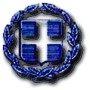 ΕΛΛΗΝΙΚΗ ΔΗΜΟΚΡΑΤΙΑ                                       ΑΝΑΡΤΗΤΕΑ ΣΤΟ ΔΙΑΔΙΚΤΥΟΝΟΜΟΣ ΕΒΡΟΥΔΗΜΟΣ ΣΑΜΟΘΡΑΚΗΣΑΡΙΘΜ. ΠΡΩΤ.: ……../…-…-2019ΣΥΜΒΑΣΗ ΔΙΑΒΑΘΜΙΔΙΚΗΣ ΣΥΝΕΡΓΑΣΙΑΣτου άρθρου 99 του Ν. 3852/2010  «Νέα Αρχιτεκτονική της Αυτοδιοίκησης και της Αποκεντρωμένης Διοίκησης – Πρόγραμμα Καλλικράτης» (ΦΕΚ Α΄ 87 / 7.6.2010).μεταξύτης Περιφέρειας Ανατολικής Μακεδονίας – Θράκης, και του Δήμου Σαμοθράκηςπρος διάθεση τεχνικού υπαλλήλου Π.Ε. ειδικότητας Περιβαλλοντολόγου, για την υποστήριξη του Αυτοτελούς Τμήματος Τεχνικών Υπηρεσιών, Περιβάλλοντος και Ποιότητας Ζωής του Δήμου Σαμοθράκης στην υλοποίηση υποδομών διαχείρισης ανακυκλώσιμων υλικών (Πράσινα σημεία), στο σχεδιασμό και την υλοποίηση σχετικών δράσεων ενημέρωσης - ευαισθητοποίησης των πολιτών σε θέματα πρόληψης και διαχείρισης αποβλήτων που περιλαμβάνονται στο Τ.Σ.Δ.Α. του Δήμου, στη σύναψη Συμβάσεων για την εκτροπή μέρους των αποβλήτων που οδηγούνται στο ΧΥΤΥ και ανακύκλωση αυτών, και στην παρακολούθηση των Συμβάσεων διαχείρισης αποβλήτων του Δημοτικού Σφαγείου Σαμοθράκης.Στην  Κομοτηνή, σήμερα  …/…./201… οι παρακάτω συμβαλλόμενοι:Α) Η  Περιφέρεια Ανατολικής Μακεδονίας – Θράκης  με έδρα την Κομοτηνή που     εκπροσωπείται νόμιμα από τον Περιφερειάρχη Α.Μ.Θ. κ. Χρήστο Μέτιο.Β) Ο Δήμος  Σαμοθράκης που εκπροσωπείται νόμιμα από τον  Δήμαρχο κ. Νικόλαο ΓαλατούμοΈχοντας υπόψη:Το Ν. 3852/2010 (ΦΕΚ 87Α/2010) «Νέα αρχιτεκτονική της Αυτοδιοίκησης και της Αποκεντρωμένης Διοίκησης – Πρόγραμμα Καλλικράτης» και ειδικότερα το άρθρο 99 αυτού,Το Ν. 4412/2016 “Δημόσιες Συμβάσεις Έργων, Προμηθειών και Υπηρεσιών (προσαρμογή στις Οδηγίες 2014/24/ΕΕ και 2014/25/ΕΕ” (Α' 147) και όλες τις κανονιστικές πράξεις  που έχουν εκδοθεί προς εκτέλεσή του, καθώς και τις κατευθυντήριες οδηγίες και εγκυκλίους που έχουν εκδοθεί για την ερμηνεία του.Το γεγονός ότι αναγνωρίζεται η ανάγκη του δήμου Σαμοθράκης να υποστηριχθεί από την Περιφέρεια Ανατολικής Μακεδονίας – Θράκης το Αυτοτελές Τμήμα Τεχνικών Υπηρεσιών, Περιβάλλοντος και Ποιότητας Ζωής του Δήμου Σαμοθράκης στην υλοποίηση υποδομών διαχείρισης ανακυκλώσιμων υλικών (Πράσινα σημεία), στο σχεδιασμό και την υλοποίηση σχετικών δράσεων ενημέρωσης -ευαισθητοποίησης των πολιτών σε θέματα πρόληψης και διαχείρισης αποβλήτων που περιλαμβάνονται στο Τ.Σ.Δ.Α. του Δήμου, στη σύναψη Συμβάσεων για την εκτροπή μέρους των αποβλήτων που οδηγούνται στο ΧΥΤΥ και ανακύκλωση αυτών, και στην παρακολούθηση των Συμβάσεων διαχείρισης αποβλήτων του Δημοτικού Σφαγείου Σαμοθράκης,Το Ν. 3463/2006 (ΦΕΚ 114Α/2006) «Κώδικας Δήμων και Κοινοτήτων»,Τη με  αριθμ. ……../20… απόφαση του Περιφερειακού Συμβουλίου ΑΜ-Θ, για την αποδοχή των όρων της παρούσης,Τη με αριθμ. …../20…. απόφαση  του Δημοτικού Συμβουλίου Σαμοθράκης, για την αποδοχή των όρων της παρούσης.Τα με αριθμ………………….,    ……………………….έγγραφα της Αποκεντρωμένης Διοίκησης Μακεδονίας-Θράκης περί νομιμότητας των με αριθμ. …../20….,   …../20…  αποφάσεων του Περιφερειακού Συμβουλίου ΑΜ-Θ και Δημοτικού Συμβουλίου Δήμου Σαμοθράκης.Συμφωνούν, συνομολογούν  στη σύναψη της παρούσας Σύμβασης Διαβαθμιδικής  Συνεργασίας, και αποδέχονται τα παρακάτω:                                                            ΠΡΟΟΙΜΙΟΜεταξύ των συμβαλλομένων υπογράφεται η παρούσα Σύμβαση, σύμφωνα με την οποία καθορίζεται ένα πλαίσιο συμφωνίας και προσδιορίζονται οι τρόποι και οι διαδικασίες υλοποίησης αυτής της συμφωνίας, η οποία αποσκοπεί στην υποστήριξη του Αυτοτελούς Τμήματος Τεχνικών Υπηρεσιών, Περιβάλλοντος και Ποιότητας Ζωής του Δήμου Σαμοθράκης στην υλοποίηση υποδομών διαχείρισης ανακυκλώσιμων υλικών (Πράσινα σημεία), στο σχεδιασμό και την υλοποίηση σχετικών δράσεων ενημέρωσης - ευαισθητοποίησης των πολιτών σε θέματα πρόληψης και διαχείρισης αποβλήτων που περιλαμβάνονται στο Τ.Σ.Δ.Α. του Δήμου, στη σύναψη Συμβάσεων για την εκτροπή μέρους των αποβλήτων που οδηγούνται στο ΧΥΤΥ και ανακύκλωση αυτών, και στην παρακολούθηση των Συμβάσεων διαχείρισης αποβλήτων του Δημοτικού Σφαγείου Σαμοθράκης.                ΠΕΡΙΕΧΟΜΕΝΑ ΤΗΣ ΣΥΜΒΑΣΗΣΗ παρούσα σύμβαση περιέχει:          1.   Το σκοπό και το αντικείμενο της σύμβασης,          2.   Τη διαδικασία υλοποίησης της σύμβασης,          3.   Τη  διάρκεια της σύμβασης- Χρονοδιάγραμμα,          4.    Τους πόρους χρηματοδότησης,          5.   Τις υποχρεώσεις και τα δικαιώματα των συμβαλλομένων,          6.   Την Κοινή Επιτροπή Παρακολούθησης της σύμβασης          7.   Τον προϋπολογισμό της σύμβασης          8.   Την ευθύνη του Φορέα υλοποίησης,          9.  Την αντισυμβατική συμπεριφορά και τις συνέπειες,        10. Τις τροποποιήσεις- λοιπές ρυθμίσεις,        11. Την καταγγελία σύμβασης,        12. Την επίλυση των διαφορών,        13. Τελικές διατάξεις.                                                           ΑΡΘΡΟ 1                  ΑΝΤΙΚΕΙΜΕΝΟ - ΣΚΟΠΟΣ ΤΗΣ ΣΥΜΒΑΣΗΣΗ παρούσα Σύμβαση Διαβαθμιδικής Συνεργασίας, αφορά την διάθεση της υπαλλήλου Φωτάκη Παναγιώτας ειδικότητας Περιβαλλοντολόγου για την υποστήριξη του Αυτοτελούς Τμήματος Τεχνικών Υπηρεσιών, Περιβάλλοντος και Ποιότητας Ζωής του Δήμου Σαμοθράκης στον σχεδιασμό, την ωρίμανση  υλοποίηση των απαιτούμενων υποδομών διαχείρισης ανακυκλώσιμων υλικών Δήμου Σαμοθράκης που είναι τα ¨Πράσινα Σημεία ¨, τον σχεδιασμό και την υλοποίηση σχετικών δράσεων ενημέρωσης και ευαισθητοποίησης που περιλαμβάνονται στο Τοπικό Σχέδιο Διαχείρισης Αποβλήτων του Δήμου Σαμοθράκης, στη σύναψη Συμβάσεων για την εκτροπή μέρους των αποβλήτων που οδηγούνται στο ΧΥΤΥ και ανακύκλωση αυτών, και στην παρακολούθηση των Συμβάσεων διαχείρισης αποβλήτων του Δημοτικού Σφαγείου Σαμοθράκης.Η Περιβαλλοντολόγος που θα διατεθεί θα οριστεί  από την Προϊσταμένη Αυτοτελούς Τμήματος Τεχνικών Υπηρεσιών, Περιβάλλοντος και Ποιότητας Ζωής  ως υπεύθυνη έργου ή θα συμμετέχει ως μέλος της Ομάδας Σχεδιασμού και Ωρίμανσης έργου προκειμένου να συνδράμει τις αρμόδιες υπηρεσίες του Δήμου Σαμοθράκης καθ΄ όλη την περίοδο των προκαταρκτικών ενεργειών και της προετοιμασίας των προαναφερόμενων έργων & δράσεων που θα υλοποιηθούν από τον Δήμο Σαμοθράκης από την αρχική διαπίστωση της αναγκαιότητάς τους, την αξιολόγηση της σκοπιμότητας και της εφικτότητας, τον καθορισμό του αντικειμένου και του τρόπου υλοποίησης, την κατάρτιση του σχετικού Τεχνικού Δελτίου και την ένταξή τους στο ΕΣΠΑ 2014-2020 ή σε άλλο χρηματοδοτικό πρόγραμμα και την παρακολούθηση υλοποίησής τους.Θα αναλάβει επίσης την υποστήριξη συλλογής όλων των απαιτούμενων στοιχείων, παροχή πληροφορίων & επικοινωνιών του Δήμου Σαμοθράκης με την ΔΙΑΜΑΑΘ Α.Ε.   σχετικά με τις προκαταρκτικές ενέργειες για την προετοιμασία και την υλοποίηση του έργου Κατασκευής Μονάδας Ολοκληρωμένης Διαχείρισης Αποβλήτων (Μονάδα επεξεργασίας, ΚΔΑΥ & ΧΥΤΥ) που περιλαμβάνονται στο Τ.Σ.Δ.Α. του Δήμου Σαμοθράκης  το οποίο θα υλοποιηθεί από την ΔΙΑΜΑΑΘ Α.Ε.  Με ευθύνη της Προϊσταμένης του Αυτοτελούς Τμήματος Τεχνικών Υπηρεσιών, Περιβάλλοντος και Ποιότητας Ζωής του Δήμου Σαμοθράκης η υπάλληλος Φωτάκη Παναγιώτα ειδικότητας Περιβαλλοντολόγου θα οριστεί  Υπεύθυνη για τον Σχεδιασμό και Ωρίμανση των έργων ¨Κατασκευή Πράσινων Σημείων¨ προκειμένου να καθοριστεί το πλαίσιο των απαιτήσεών  καθώς και οι απαραίτητες ενέργειες για το σχεδιασμό και ωρίμανσή τους  όπως καταγραφή των αναγκών σε προσωπικό, υλικοτεχνική υποδομή και οικονομικούς πόρους για την υλοποίηση των ενεργειών ωρίμανσης, πιθανές απαιτήσεις ρύθμισης του κανονιστικού πλαισίου για την υλοποίηση των έργων, τυχόν απαιτήσεις για την εκπόνηση μελετών ή αναγκαίες πιθανές αδειοδοτήσεις κ.α.,  την σύνταξη, την παρακολούθηση και την περιοδική επικαιροποίηση με ηλεκτρονικό ή άλλο τρόπο, ενός συνολικού χρονοδιαγράμματος των κάθε είδους ενεργειών ωρίμανσης του εκάστοτε έργου,  την εκτίμηση του κόστους και του τρόπου υλοποίησης κάθε ενέργειας (αν απαιτείται), προσδιορισμό των κύριων χαρακτηριστικών του εκάστοτε έργου, όπως το φυσικό αντικείμενο, η μεθοδολογία υλοποίησης, το χρονοδιάγραμμα και ο προϋπολογισμός, o προτεινόμενος τρόπος υλοποίησης των ενεργειών (π.χ. με ανάθεση σε εξωτερικό ανάδοχο). Θα εκπονήσει προμελέτες και ΜΠΕ για τα έργα ¨Πράσινα σημεία¨ και θα διεκπεραιώσει όλες τις απαιτούμενες ενέργειες  για την περιβαλλοντική αδειοδότησή τους.Θα υποστηρίξει στην σύνταξη οριστικών μελετών κατασκευής για τα έργα ¨Πράσινα σημεία¨.Θα τηρεί «Φάκελο Ωρίμανσης» των εν λόγω  έργων, στον οποίο θα καταχωρούνται όλα τα σχετικά έγγραφα, όπως Μελέτη Σκοπιμότητας, αποτελέσματα ερευνών, Τεχνικό Δελτίο, εγκρίσεις, αλληλογραφία, χρονοδιάγραμμα ενεργειών, κλπ. Ο φάκελος αυτός, κατά τη φάση ανάθεσης της/ων μελέτης/ών θα ενσωματωθεί στο «Φάκελο Έργου, ο οποίος συμπληρώνεται και επικαιροποιείται σε όλα τα επόμενα στάδια υλοποίησης του έργου έως και την οριστική του παραλαβή.Θα συνδράμει τις αρμόδιες υπηρεσίες στην κατάρτιση και επικαιροποίηση σχεδίου υλοποίησης των εν λόγω έργων, που θα περιλαμβάνει το σύνολο των ενεργειών, παραμέτρων και απαιτήσεων υλοποίησής του  καθώς και της αναγκαίας οργάνωσης των διαθέσιμων πόρων, τον προγραμματισμό του χρόνου υλοποίησης και των κινδύνων απόκλισης ώστε να διασφαλίζονται η απρόσκοπτη, αποτελεσματική και αποδοτική ανάθεση και υλοποίησή τους. Θα συνδράμει στην εκτέλεση όλων των αναγκαίων ενεργειών για την προετοιμασία και την διενέργεια διαγωνισμών με σκοπό την ανάθεση των συμβάσεων των τεχνικών έργων σύμφωνα με την ισχύουσα νομοθεσία και τους κανόνες διαφάνειας και ανταγωνισμού καθώς και στις ενέργειες που απαιτούνται μετά την διενέργεια του διαγωνισμού (χειρισμός των ενστάσεων, που υποβάλλονται εκ μέρους των υποψηφίων αναδόχων, κατά τα στάδια του διαγωνισμού κ.ά. και μέχρι την υπογραφή της σύμβασης.Με ευθύνη της Προϊσταμένης του Αυτοτελούς Τμήματος Τεχνικών Υπηρεσιών, Περιβάλλοντος και Ποιότητας Ζωής του Δήμου Σαμοθράκης η υπάλληλος Φωτάκη Παναγιώτα ειδικότητας Περιβαλλοντολόγου θα οριστεί  επιβλέπουσα των έργων ¨Κατασκευή Πράσινων Σημείων¨ για την παρακολούθηση της υλοποίησής τους καθώς και την πιστοποίηση του φυσικού αντικείμενου τους για την αποτελεσματικότερη διοίκηση των πράξεων την αποδοτική διαχείριση τυχόν μεταβολών και κινδύνων και η διασφάλιση των ποσοτικών και ποιοτικών παραμέτρων που τις διέπουν.                                                                        ΑΡΘΡΟ 2                               ΔΙΑΔΙΚΑΣΙΑ ΥΛΟΠΟΙΗΣΗΣ ΤΗΣ ΣΥΜΒΑΣΗΣΓια  την  υλοποίηση της  σύμβασης της μελέτης ο , συνεργάζεται με  την Περιφέρεια Ανατολικής Μακεδονίας-Θράκης.Η σύμβαση θα υλοποιηθεί με τους παρακάτω όρους και προϋποθέσεις:Κύριος των έργων ¨Πράσινα σημεία¨ θα είναι ο Δήμος Σαμοθράκης.2) Φορέας Χρηματοδότησής των έργων ¨Πράσινα σημεία¨ ενδεικτικού προϋπολογισμού 500.000,00 €  θα προταθεί προς ένταξη στο ΕΣΠΑ 2014-2020.3) Φορέας Υλοποίησης των έργων η υποστήριξη του σχεδιασμού, ωρίμανσης και υλοποίησης των οποίων επιδιώκεται με την παρούσα θα είναι ο Δήμος Σαμοθράκης.Ειδικότερα: α) Ο σχεδιασμός των έργων, ο καθορισμός της περιοχής παρέμβασης καθώς και των τεχνικών χαρακτηριστικών των έργων θα γίνει από το Αυτοτελές Τμήμα Τεχνικών Υπηρεσιών, Περιβάλλοντος και Ποιότητας Ζωής  του Δήμου Σαμοθράκης το οποίο με την υποστήριξη της Φωτάκη Παναγιώτας Περιβαλλοντολόγου της Περιφέρειας Α.Μ.Θ., θα ενεργεί για την υλοποίηση του αντικειμένου της παρούσαςβ)  Οι διαδικασίες ανάθεσης σε τρίτους  θα διεξάγονται  από το Αυτοτελές Τμήμα Τεχνικών Υπηρεσιών, Περιβάλλοντος και Ποιότητας Ζωής  του Δήμου Σαμοθράκης με την υποστήριξη της Φωτάκη Παναγιώτας Περιβαλλοντολόγουγ)  Η επίβλεψη των μελετών θα γίνεται από τον Δήμο Σαμοθράκης  δηλ. Διευθύνουσα Υπηρεσία θα είναι το Αυτοτελές Τεχνική Υπηρεσία του Δήμου Σαμοθράκης  και Προϊσταμένη Αρχή  η Οικονομική Επιτροπή του Δήμου και το Δημοτικό Συμβούλιο.δ)  Επειδή ο Δήμος Σαμοθράκης είναι υποστελεχωμένος καθώς διαθέτει μόνο δύο (2) τεχνικούς υπαλλήλους ειδικοτήτων ΠΕ Αρχιτεκτόνων και ΠΕ Πολιτικών Μηχανικών, ενώ δεν διαθέτει προσωπικό με ειδικότητα Περιβαλλοντολόγου και με  εμπειρία στο σχεδιασμό, την ωρίμανση και υλοποίηση των απαιτούμενων υποδομών διαχείρισης ανακυκλώσιμων υλικών Δήμου Σαμοθράκης που είναι τα ¨Πράσινα Σημεία ¨, τον σχεδιασμό και την υλοποίηση σχετικών δράσεων ενημέρωσης και ευαισθητοποίησης που περιλαμβάνονται στο Τοπικό Σχέδιο Διαχείρισης Αποβλήτων του Δήμου Σαμοθράκης στη σύναψη Συμβάσεων για την εκτροπή μέρους των αποβλήτων που οδηγούνται στο ΧΥΤΥ και ανακύκλωση αυτών, και στην παρακολούθηση των Συμβάσεων διαχείρισης αποβλήτων του Δημοτικού Σφαγείου Σαμοθράκης, η Περιφέρεια Α.Μ.Θ., θα διαθέσει την  υπάλληλό της Φωτάκη Παναγιώτα ειδικότητας Περιβαλλοντολόγου προκειμένου να υποστηρίξει το Αυτοτελές Τμήμα Τεχνικών Υπηρεσιών, Περιβάλλοντος και Ποιότητας Ζωής του Δήμου Σαμοθράκης στον σχεδιασμό, την ωρίμανση  υλοποίηση των  απαιτούμενων υποδομών διαχείρισης ανακυκλώσιμων υλικών Δήμου Σαμοθράκης που είναι τα ¨Πράσινα Σημεία ¨, τον σχεδιασμό και την υλοποίηση σχετικών δράσεων ενημέρωσης και ευαισθητοποίησης που περιλαμβάνονται στο Τοπικό Σχέδιο Διαχείρισης Αποβλήτων του Δήμου Σαμοθράκης, στη σύναψη Συμβάσεων για την εκτροπή μέρους των αποβλήτων που οδηγούνται στο ΧΥΤΥ και ανακύκλωση αυτών, και στην παρακολούθηση των Συμβάσεων διαχείρισης αποβλήτων του Δημοτικού Σφαγείου Σαμοθράκης.Το προσωπικό που διατίθεται στο Δήμο Σαμοθράκης υπάγεται διοικητικά μόνο ως προς την εκτέλεση των υπηρεσιακών καθηκόντων του στον προϊστάμενο του Αυτοτελούς Τμήματος Τεχνικών Υπηρεσιών, Περιβάλλοντος και Ποιότητας Ζωής του Δήμου Σαμοθράκης για τη διάρκεια υποστήριξης στην άσκηση αρμοδιοτήτων του Δήμου Σαμοθράκης στο αντικείμενο που περιγράφεται στο άρθρο 1 της παρούσης.Ο προϊστάμενος της υπηρεσίας της Περιφέρειας Ανατολικής Μακεδονίας- Θράκης στην οποία υπηρετεί το στέλεχος που διατίθενται στο Δήμο Σαμοθράκης  συνεχίζει να έχει την ευθύνη έγκρισης των αδειών του διατιθέμενου στελέχους. Αντίθετα οι εντολές μετακίνησης για την άσκηση των καθηκόντων της παρούσης, εγκρίνονται και από τα όργανα του Δήμου Σαμοθράκης, τον οποίο και βαρύνουν.Σε καμία περίπτωση η διάθεση της υπαλλήλου της Περιφέρειας στο Δήμο Σαμοθράκης δεν αποτελεί απόσπαση ή άλλου είδους υπηρεσιακή μεταβολή και δεν μπορεί να αποτελέσει αιτία για παρόμοιου είδους μελλοντική υπηρεσιακή μεταβολή.Το στέλεχος αυτό δύναται να αντικατασταθεί  από αντίστοιχης ειδικότητας στελέχη της Περιφέρειας Ανατολικής Μακεδονίας- Θράκης, όταν διαπιστώνεται από τον Περιφερειάρχη έκτακτη επείγουσα υπηρεσιακή ανάγκη.                                                         ΑΡΘΡΟ 3                           ΔΙΑΡΚΕΙΑ ΤΗΣ ΣΥΜΒΑΣΗΣ- ΧΡΟΝΟΔΙΑΓΡΑΜΜΑ3.1. Η διάρκεια της παρούσας σύμβασης αρχίζει από την ημερομηνία υπογραφής της και λήγει με τη παρέλευση δεκαοκτώ (18) μήνες χρονικό διάστημα που εκτιμάται ότι απαιτείται για την  ολοκλήρωση του αντικειμένου της κατασκευής των ¨Πράσινων Σημείων ¨, στο σχεδιασμό και την υλοποίηση σχετικών δράσεων ενημέρωσης - ευαισθητοποίησης των πολιτών σε θέματα πρόληψης και διαχείρισης αποβλήτων που περιλαμβάνονται στο Τ.Σ.Δ.Α. του Δήμου, στη σύναψη Συμβάσεων για την εκτροπή μέρους των αποβλήτων που οδηγούνται στο ΧΥΤΥ και ανακύκλωση αυτών, και στην παρακολούθηση των Συμβάσεων διαχείρισης αποβλήτων του Δημοτικού Σφαγείου Σαμοθράκης, καθώς και την ολοκλήρωση της λογιστικής διαδικασίας τακτοποίησης των δαπανών των συμβάσεων των τεχνικών έργων.3.2. Χρονοδιάγραμμα ΑΡΘΡΟ 4        ΠΟΡΟΙ ΧΡΗΜΑΤΟΔΟΤΗΣΗΣΤο κόστος υλοποίησης της παρούσας έγκειται στην  δαπάνη μισθοδοτικού κόστους του διατιθέμενου προς το Δήμο Σαμοθράκης προσωπικού που είναι εξασφαλισμένο από τον προϋπολογισμού της Περιφέρειας Ανατολικής Μακεδονίας -Θράκης και στην εξασφάλιση των κατάλληλων μέσων (χώρους, γραφεία, εξοπλισμό κλπ) που είναι αναγκαία για την άσκηση των καθηκόντων του προσωπικού που διατίθεται στο Δήμο Σαμοθράκης στο πλαίσιο υλοποίησης του αντικειμένου της παρούσης και εξασφαλισμένα από το Δήμο Σαμοθράκης.                                                                      ΑΡΘΡΟ 5        ΥΠΟΧΡΕΩΣΕΙΣ ΚΑΙ ΔΙΚΑΙΩΜΑΤΑ ΤΩΝ  ΣΥΜΒΑΛΛΟΜΕΝΩΝΗ Περιφέρεια Ανατολικής Μακεδονίας- Θράκης   αναλαμβάνει να διαθέσει την υπάλληλο της  Φωτάκη Παναγιώτα ειδικότητας Περιβαλλοντολόγου προκειμένου να συνδράμει με αποτελεσματικό τρόπο στην υποστήριξη του Αυτοτελούς Τμήματος Τεχνικών Υπηρεσιών, Περιβάλλοντος και Ποιότητας Ζωής του Δήμου Σαμοθράκης στην υλοποίηση υποδομών διαχείρισης ανακυκλώσιμων υλικών (Πράσινα σημεία), στο σχεδιασμό και την υλοποίηση σχετικών δράσεων ενημέρωσης - ευαισθητοποίησης των πολιτών σε θέματα πρόληψης και διαχείρισης αποβλήτων που περιλαμβάνονται στο Τ.Σ.Δ.Α. του Δήμου, στη σύναψη Συμβάσεων για την εκτροπή μέρους των αποβλήτων που οδηγούνται στο ΧΥΤΥ και ανακύκλωση αυτών, και στην παρακολούθηση των Συμβάσεων διαχείρισης αποβλήτων του Δημοτικού Σφαγείου Σαμοθράκης.Η αρμόδια  Υπηρεσία του Δήμου Σαμοθράκης  που είναι το Αυτοτελές Τμήμα τεχνικών Υπηρεσιών, Περιβάλλοντος και Ποιότητας Ζωής οφείλει να διαθέσει στο προσωπικό που της διατίθεται τα κατάλληλα μέσα (χώρους, γραφεία, εξοπλισμό κλπ) που είναι αναγκαία για την άσκηση των καθηκόντων που του αναθέτει στο πλαίσιο υλοποίησης του αντικειμένου της παρούσης.                                                            ΑΡΘΡΟ 6      ΚΟΙΝΗ ΕΠΙΤΡΟΠΗ ΠΑΡΑΚΟΛΟΥΘΗΣΗΣ ΤΗΣ ΣΥΜΒΑΣΗΣΓια την  παρακολούθηση της υλοποίησης της παρούσας σύμβασης και την τήρηση των όρων της, συστήνεται όργανο με την επωνυμία «Κοινή Επιτροπή Παρακολούθησης», με έδρα την Σαμοθράκη.Η Κοινή Επιτροπή Παρακολούθησης αποτελείται από τους:1)    Τον ………………………………………….ως εκπρόσωπο της Περιφέρειας Ανατολικής Μακεδονίας- Θράκης ως Πρόεδρος με αναπληρωτή τον ………………………………………………… 2) Τον …………………………………………… εκπρόσωπο της Περιφέρειας Ανατολικής Μακεδονίας- Θράκης ως μέλος με  αναπληρωτή τον ……………………………………………………Τον ……………………………………εκπρόσωπο του Δήμου Σαμοθράκης ως μέλος με αναπληρωτή τον ………………………………………………..Ο Πρόεδρος της Επιτροπής Παρακολούθησης της παρούσης ορίζεται ένας εκ των εκπροσώπων της Περιφέρειας Ανατολικής Μακεδονίας – Θράκης κατά την απόφαση ορισμού των εκπροσώπων της. Αντικείμενο της Κοινής Επιτροπής Παρακολούθησης είναι ο συντονισμός και η παρακολούθηση όλων των  ενεργειών  που απαιτούνται για την εκτέλεση της παρούσας σύμβασης και ειδικότερα η τήρηση των όρων της σύμβασης Διαβαθμιδικής Συνεργασίας. Η Επιτροπή συνεδριάζει στην Περιφέρεια Ανατολικής Μακεδονίας- Θράκης και συγκαλείτε με πρόσκληση του Προέδρου της. Στην πρόσκληση αναγράφονται  τα θέματα της ημερήσιας διάταξης, ενώ ειδοποιούνται τα μέλη της εγκαίρως εγγράφως. Στην ημερήσια διάταξη αναγράφονται υποχρεωτικά και εισάγονται προς συζήτηση και τα θέματα που θα ζητήσει εγγράφως έστω και ένα από τα μέλη της. Χρέη γραμματέα εκτελεί μέλος της Κοινής Επιτροπής Παρακολούθησης που θα εκλεγεί στην πρώτη της συνεδρίαση. Η Κοινή Επιτροπή Παρακολούθησης συνέρχεται τακτικά κάθε μήνα και έκτακτα όταν το ζητήσει εγγράφως ένα από τα μέλη της.  Κάθε μέλος της  Κοινής Επιτροπής Παρακολούθησης μπορεί κατά την κρίση του, να καλεί στις συνεδριάσεις υπηρεσιακά στελέχη του φορέα από τον οποίο έχει ορισθεί και τα οποία είναι  εμπλεκόμενα στην υλοποίηση του  αντικειμένου της σύμβασης. Τα πρακτικά της Κοινής Επιτροπής Παρακολούθησης κοινοποιούνται σε όλα τα μέλη αφού υπογραφούν. Η Κοινή Επιτροπή Παρακολούθησης συνεδριάζει έγκυρα όταν είναι παρόντα όλα τα μέλη της. Οι αποφάσεις της Επιτροπής λαμβάνονται κατά πλειοψηφία των μελών της και διατυπώνονται σε πρακτικά που υπογράφονται από όλα τα μέλη. Οι λοιπές λεπτομέρειες που ενδεχόμενα απαιτηθούν για τη λειτουργία της Κοινής Επιτροπής, θα καθορισθούν με αποφάσεις της.ΑΡΘΡΟ 7ΠΡΟΥΠΟΛΟΓΙΣΜΟΣ ΤΗΣ ΣΥΜΒΑΣΗΣΟ προϋπολογισμός υλοποίησης της παρούσας  δεν απαιτεί άλλους πόρους πέραν της  δαπάνης μισθοδοτικού κόστους του διατιθέμενου προς το Δήμο Σαμοθράκης προσωπικού στο πλαίσιο υλοποίησης του αντικειμένου της παρούσης που θα καλυφθεί από τον προϋπολογισμού της Περιφέρειας Ανατολικής Μακεδονίας -Θράκης και στην εξασφάλιση των κατάλληλων μέσων (χώρους, γραφεία, εξοπλισμό κλπ) που είναι αναγκαία για την άσκηση των καθηκόντων του εν λόγω προσωπικού που θα  καλυφθεί από  το Δήμο Σαμοθράκης. Η χρηματοδότηση των έργων η υλοποίηση των οποίων θα υποστηριχθεί  στα πλαίσια της παρούσας με τίτλο «Πράσινα Σημεία» ενδεικτικού προϋπολογισμού 500.000,00 €  θα προταθεί προς ένταξη στο ΕΣΠΑ 2014-2020, ενώ οι υπόλοιπες δράσεις και συμβάσεις της παρούσης θα καλυφθούν από ιδίους πόρους.                                                     ΑΡΘΡΟ 8                                          ΕΥΘΥΝΗ ΦΟΡΕΑ ΥΛΟΠΟΙΗΣΗΣΣύμφωνα με το Ν. 3852/2010, ο Φορέας  Υλοποίησης και ο Κύριος των έργων, λοιπών δράσεων και προμηθειών η υποστήριξη του σχεδιασμού, ωρίμανσης και υλοποίησης των οποίων επιδιώκεται με την παρούσα που είναι ο  ευθύνεται καθ’ όλη τη διάρκεια της παρούσας σύμβασης,  για την καλή εκτέλεση των καθηκόντων του έναντι των τρίτων.ΑΡΘΡΟ 9                             ΑΝΤΙΣΥΜΒΑΤΙΚΗ ΣΥΜΠΕΡΙΦΟΡΑ – ΣΥΝΕΠΕΙΕΣΗ παράβαση οποιουδήποτε από τους όρους της παρούσας σύμβασης, οι οποίοι θεωρούνται όλοι ουσιώδεις ή η παράβαση των διατάξεων του νόμου και της κακής πίστης από οποιοδήποτε από τα συμβαλλόμενα μέρη παρέχει στο άλλο μέρος το δικαίωμα να καταγγείλει τη σύμβαση και να αξιώσει κάθε θετική ή αποθετική ζημία του. ΑΡΘΡΟ 10ΤΡΟΠΟΠΟΙΗΣΕΙΣ – ΛΟΙΠΕΣ ΡΥΘΜΙΣΕΙΣΟποιαδήποτε τροποποίηση της παρούσας σύμβασης διαβαθμιδικής  συνεργασίας πραγματοποιείται μετά από απόφαση των αρμοδίων οργάνων των συμβαλλομένων μερών.Τυχόν λειτουργικές δαπάνες σχετικές με την υλοποίηση της παρούσας Σύμβασης που θα απαιτηθούν, θα καλύπτονται από τον ήδη εγκεκριμένο προϋπολογισμό του Δήμου Σαμοθράκης.ΑΡΘΡΟ 11ΚΑΤΑΓΓΕΛΙΑ ΣΥΜΒΑΣΗΣΡητά συμφωνείται ότι στην περίπτωση που ένα από τα συμβαλλόμενα μέρη δεν εκπληρώνει ή εκπληρώνει πλημμελώς τις υποχρεώσεις του, το άλλο μέρος μπορεί να καταγγείλει τη σύμβαση. Η παρούσα σύμβαση αφού αναγνώσθηκε και βεβαιώθηκε για το περιεχόμενό της υπογράφεται ως ακολούθως σε δύο αντίτυπα (2) από τα οποία έκαστος των συμβαλλομένων θα λάβει ένα (1).                                                         ΑΡΘΡΟ 12                                              ΕΠΙΛΥΣΗ ΔΙΑΦΟΡΩΝΚάθε διαφορά μεταξύ των συμβαλλομένων μερών που αφορά στην εκτέλεση και ερμηνεία των όρων της παρούσας σύμβασης και που δεν θα επιλύεται από την Κοινή Επιτροπή Παρακολούθησης της παρούσας  σύμβασης, δύναται να επιλύεται από τα αρμόδια Δικαστήρια. ΑΡΘΡΟ 13                                               ΤΕΛΙΚΕΣ ΔΙΑΤΑΞΕΙΣΟποιαδήποτε τροποποίηση ή παράταση της παρούσας Σύμβασης Διαβαθμιδικής Συνεργασίας γίνεται μόνον εγγράφως με κοινή συμφωνία των συμβαλλομένων μερών, με την εξαίρεση των προβλεπόμενων στο άρθρο 7 της παρούσας.Αυτά συμφώνησαν, συνομολόγησαν και συναποδέχθηκαν τα συμβαλλόμενα μέρη, σε απόδειξη των οποίων συντάχθηκε η παρούσα και υπογράφεται σε δύο πρωτότυπα και έλαβε ο κάθε συμβαλλόμενος από ένα.            ΟΙ ΣΥΜΒΑΛΛΟΜΕΝΟΙ                  ΓΙΑ ΤΗΝ ΠΕΡΙΦΕΡΕΙΑ                                  ΓΙΑ ΤΟΝ  ΔΗΜΟ  ΣΑΜΟΘΡΑΚΗΣ                     ΑΝΑΤ.  ΜΑΚ.-ΘΡΑΚΗΣ                                                                           Ο ΠΕΡΙΦΕΡΕΙΑΡΧΗΣ                                              Ο ΔΗΜΑΡΧΟΣ     ……………………………..                                               …………………………      ΜΕΤΙΟΣ ΧΡΗΣΤΟΣ                                                ΓΑΛΑΤΟΥΜΟΣ ΝΙΚΟΛΑΟΣΑφού συντάχθηκε και αναγνώστηκε το πρακτικό αυτό υπογράφεται όπως παρακάτω:Ο Πρόεδρος του Δημοτικού Συμβουλίου             Τα Μέλη        Ο Γραμματέας 			                                   (Υπογραφές)    Παλκανίκος Ιωάννης       Φωτεινού Φωτεινός                   Ακριβές Απόσπασμα                                                         O Δήμαρχος					Γαλατούμος Νικόλαος     		ΑΔΑ: 6ΖΛΦΩ1Λ-0ΚΝ ΑΡΙΘΜ. ΠΡΩΤ.: 6585/20-12-2019                                                                 AΠΟΣΠΑΣΜΑ                                                                                  Από το πρακτικό της 33ης /18-12-2019   Συνεδρίασης του Δημοτικού Συμβουλίου Σαμοθράκης. Στη Σαμοθράκη σήμερα 18-12-2019 ημέρα Τετάρτη και ώρα 18:30 μ.μ. το Δημοτικό Συμβούλιο Σαμοθράκης συνήλθε σε τακτική συνεδρίαση ύστερα από την αρίθμ. πρωτ.: 6393/13-12-2019 πρόσκληση του Προέδρου του Δημοτικού Συμβουλίου, (παρ. 4 του άρθρου 95, άρθρα 96 και 97 του Ν. 3463/2006) που δημοσιεύτηκε στον ειδικό χώρο ανακοινώσεων (πίνακα ανακοινώσεων και στην ιστοσελίδα και επιδόθηκε κατά την συνεδρίαση) για συζήτηση και λήψη αποφάσεων στο κατωτέρω θέμα  ημερήσιας διάταξης. ΘEMA:   21«Κατασκευή ανεμοφρακτών σε καταστήματα Καφέ και Εστίασης»      Αρίθμ. Απόφαση: 333Πριν από την έναρξη της συνεδρίασης αυτής ο Πρόεδρος του Δημοτικού Συμβουλίου διαπίστωσε ότι σε σύνολο δεκαεπτά (17) συμβούλων ήταν:Στη συνεδρίαση παραβρέθηκε και ο Δήμαρχος   κ. Γαλατούμος Νικόλαος  και η υπάλληλος του Δήμου Χάιλα Μαρίνα για την τήρηση των πρακτικών της  συνεδρίασης.Μετά την διαπίστωση της απαρτίας ο Πρόεδρος του Δημοτικού Συμβουλίου κ. Φωτεινού Φωτεινός, έδωσε το λόγο στην Αντιδήμαρχο κα. Μόραλη- Αντωνάκη Χρυσάνθη η οποία εισηγήθηκε ως εξής:     «Κοινή διαπίστωση  είναι ότι οι επιχειρήσεις  αναπτύσσουν Τραπεζοκαθίσματα και διαφόρων ειδών κατασκευές στον χώρο των πεζοδρομίων έμπροσθεν των καταστημάτων όπως ανεμοφράκτες, σκέπαστρα και λοιπές κατασκευές. Τα πεζοδρόμια αυτά είτε έχουν απαλλοτριωθεί και είναι κοινόχρηστοι χώροι είτε εκκρεμεί η απαλλοτρίωσή τους.       Προτείνουμε την έγκριση προδιαγραφών κατασκευής ανεμοφρακτών στους πιο πάνω χώρους έμπροσθεν των καταστημάτων προκειμένου να εξασφαλίσουμε την ομοιομορφία και την αναβάθμιση της αισθητικής του δημοσίου χώρου, καθώς και την τοποθέτηση θερμαντικών σωμάτων με όλες τις απαιτούμενες προδιαγραφές που προβλέπονται από την κείμενη νομοθεσία.      Στην  περίπτωση των κοινόχρηστων χώρων πέρα από την πρακτική ωφέλεια προστασίας των πελατών τους από τον άνεμο πετυχαίνουμε και  μια σαφή οριοθέτηση του χώρου που καταλαμβάνει το κάθε κατάστημα. Οι βασικές αρχές κατασκευής (σύμφωνα και με τα σχέδια που εκπονήθηκαν από μηχανικούς των τεχνικών υπηρεσιών Αλεξανδρούπολης και παραχωρήθηκαν προς χρήση στο Δήμο μας) του ανεμοφράκτη είναι οι εξής:- Θα τοποθετείται πλευρικά και στην πρόσοψη του καταστήματος εντός τουπαραχωρημένου για χρήση κοινόχρηστου χώρου- Θα είναι κατασκευασμένος από μορφοσωλήνα 50/50/2 ή 3mm, ανοξείδωτο ή άλλου υλικού  με χρώμα κατόπιν συνεννόησης με τον Δήμο.- Το πλάτος του πλαισίου μπορεί να κυμαίνεται από 0,50-2,00μ. ανάλογα με τοδιαθέσιμο χώρο του καταστήματος και της στατικής επάρκειας του κάθε πλαισίουχωριστά- Το μέγιστο ύψος του πλαισίου θα είναι έως από 1,80- 2,20 μ.- Το πλαίσιο μπορεί να εδράζεται πάνω σε βάσεις κατασκευασμένες από λαμαρίνα και λοιπά υλικά πάχους 1εκ. και ύψους 6εκ.- Το υλικό πλήρωσης του πλαισίου θα είναι plexi-glas 1εκ. ή άλλο διαφανές υλικότο οποίο θα μπορούσε να προεξέχει του πλαισίου κατά 15εκ. χωρίς όμως ναξεπερνάει το ως άνω μέγιστο ύψος- Το πλαίσιο απαγορεύεται από την πολεοδομική νομοθεσία να είναι βιδωμένο στοέδαφος ή σε τοίχο- Η ασφαλής έδραση στο έδαφος επιτυγχάνεται με την αύξηση του φορτίου τηςβάσης. Γι' αυτό το λόγο προτείνεται η κατασκευή της βάσης να είναι από λαμαρίναπάχους 1εκ., σε μορφή Π, με τοποθέτηση μέσα στο Π πλακών πεζοδρομίου40x40x3,7εκ., στο χρώμα του εκάστοτε πεζοδρομίου.  Επίσης ο ιδιοκτήτης του καταστήματος υποχρεούται σε περίπτωση καταστροφής πλακών πεζοδρομίου να τις αποκαταστήσει.Ο ιδιοκτήτης του καταστήματος οφείλει με δική του ευθύνη να λαμβάνει επιπρόσθετα μέτρα ασφαλείας για την ευστάθεια των ανεμοφρακτών σε περίπτωση δυνατών ανέμων,που διαφέρει από θέση σε θέση (π.χ. να τους μαζεύει σε απάνεμο μέρος)- Γλάστρες με ψηλά φυτά δίπλα στους ανεμοφράκτες διακόπτουν τη διαφάνειακαι την αισθητική συνέχεια του χώρου και ως εκ τούτου δεν είναι επιθυμητές.Με την ευχέρεια των διατάξεων του άρθρου 79 του Ν.3463/2006 παρ. 1 α περ. α3  και των διατάξεων του άρθρου 3 παρ. ιστ) του Ν. 4623/2019 (ΦΕΚ131/9-8-2019/τ.Α΄) ΄που αντικαταστάθηκε το άρθρο 72 του Ν. 3852/2010, και του άρθρο 65 του 4623/2019, καλείται το Δημοτικό Συμβούλιο να εγκρίνει  την τοποθέτηση και  τις προδιαγραφές  τοποθέτησης ανεμοφρακτών παρελκόμενων και άρσημων  σε κοινόχρηστους και ιδιωτικούς χώρους έμπροσθεν των καταστημάτων Καφέ και Εστίασης.    Η  σχετική απόφαση του Δημοτικού Συμβουλίου θα δημοσιευτεί σύμφωνα με τις διατάξεις του άρθρου 79  παρ. 4 και άρθρο 284 του Ν.3464/2006 και θα σταλεί για έλεγχο νομιμότητας στην Αποκεντρωμένη Διοίκηση Μακεδονίας- Θράκης κατά τα προβλεπόμενα στο άρθρο 225 του ν. 3852/2010 όπως αντικαταστάθηκε και ισχύει  με το άρθρο 113 του ν. 4555/2018 (παρ. 1 περ. α).Το λόγο πήρε ο Δημοτικός Σύμβουλος από την παράταξη της μειοψηφίας ¨Δημοτική Ενωτική Συνεργασία¨ Βίτσας Αθανάσιος και εξέφρασε την επιφύλαξή του ως προς το αν απαιτείται έλεγχος των προδιαγραφών των κατασκευών από την πολεοδομία  και αν  το δημοτικό συμβούλιο μπορεί να επιβάλλει περιορισμούς.Στην συνέχεια το Δημοτικό Συμβούλιο αφού άκουσε τα ανωτέρω και έλαβε υπόψη τις διατάξεις του άρθρου 79 του Ν.3463/2006 παρ. 1 α περ. α3, τις διατάξεις του άρθρου 3 παρ. ιστ) του Ν. 4623/2019 (ΦΕΚ131/9-8-2019/τ.Α΄) με τις οποίες αντικαταστάθηκε το άρθρο 72 του Ν. 3852/2010, τις διατάξεις του άρθρου 65 του 4623/2019, τις διατάξεις του άρθρου 113 του Ν.4555/2018, το γεγονός ότι  υπάρχει ανάγκη επιβολής κανόνων για την εξασφάλιση της ομοιομορφίας τοποθέτησης μη μόνιμων κατασκευών έμπροσθεν των καταστημάτων καφέ και εστίασης με στόχο την αναβάθμιση της αισθητικής του δημοσίου χώρου στο Δήμο Σαμοθράκης, τα σχέδια ανεμοφρακτών που εκπονήθηκαν από μηχανικούς των τεχνικών υπηρεσιών Αλεξανδρούπολης και παραχωρήθηκαν προς χρήση στο Δήμο Σαμοθράκης και κατόπιν διαλογικής συζήτησης,							ΑΠΟΦΑΣΙΣΕ ΟΜΟΦΩΝΑΑ) Εγκρίνει την τοποθέτηση ανεμοφρακτών παρελκόμενων και άρσημων έμπροσθεν των καταστημάτων  Καφέ και Εστίασης σε κοινόχρηστους και ιδιωτικούς χώρους καθώς και την τοποθέτηση θερμαντικών σωμάτων με όλες τις απαιτούμενες προδιαγραφές που προβλέπονται από την κείμενη νομοθεσία.Β) Εγκρίνει τις προδιαγραφές κατασκευής ανεμοφρακτών σύμφωνα και με τα σχέδια που εκπονήθηκαν από μηχανικούς των τεχνικών υπηρεσιών Αλεξανδρούπολης και παραχωρήθηκαν προς χρήση στο Δήμο Σαμοθράκης, ως εξής:- Θα τοποθετείται πλευρικά και στην πρόσοψη του καταστήματος εντός τουπαραχωρημένου για χρήση κοινόχρηστου χώρου- Θα είναι κατασκευασμένος από μορφοσωλήνα 50/50/2 ή 3mm, ανοξείδωτο ή άλλου υλικού  με χρώμα κατόπιν συνεννόησης με τον Δήμο.- Το πλάτος του πλαισίου μπορεί να κυμαίνεται από 0,50-2,00μ. ανάλογα με τοδιαθέσιμο χώρο του καταστήματος και της στατικής επάρκειας του κάθε πλαισίουχωριστά- Το μέγιστο ύψος του πλαισίου θα είναι έως από 1,80- 2,20 μ.- Το πλαίσιο μπορεί να εδράζεται πάνω σε βάσεις κατασκευασμένες από λαμαρίνα και λοιπά υλικά πάχους 1εκ. και ύψους 6εκ.- Το υλικό πλήρωσης του πλαισίου θα είναι plexi-glas 1εκ. ή άλλο διαφανές υλικότο οποίο θα μπορούσε να προεξέχει του πλαισίου κατά 15εκ. χωρίς όμως ναξεπερνάει το ως άνω μέγιστο ύψος- Το πλαίσιο απαγορεύεται από την πολεοδομική νομοθεσία να είναι βιδωμένο στοέδαφος ή σε τοίχο- Η ασφαλής έδραση στο έδαφος επιτυγχάνεται με την αύξηση του φορτίου τηςβάσης. Γι' αυτό το λόγο προτείνεται η κατασκευή της βάσης να είναι από λαμαρίναπάχους 1εκ., σε μορφή Π, με τοποθέτηση μέσα στο Π πλακών πεζοδρομίου40x40x3,7εκ., στο χρώμα του εκάστοτε πεζοδρομίου.  Επίσης ο ιδιοκτήτης του καταστήματος υποχρεούται σε περίπτωση καταστροφής πλακών πεζοδρομίου να τις αποκαταστήσει.Ο ιδιοκτήτης του καταστήματος οφείλει με δική του ευθύνη να λαμβάνει επιπρόσθετα μέτρα ασφαλείας για την ευστάθεια των ανεμοφρακτών σε περίπτωση δυνατών ανέμων,που διαφέρει από θέση σε θέση (π.χ. να τους μαζεύει σε απάνεμο μέρος)- Γλάστρες με ψηλά φυτά δίπλα στους ανεμοφράκτες διακόπτουν τη διαφάνειακαι την αισθητική συνέχεια του χώρου και ως εκ τούτου δεν είναι επιθυμητές. Η  παρούσα απόφαση να δημοσιευτεί σύμφωνα με τις διατάξεις του άρθρου 79  παρ. 4 και άρθρο 284 του Ν.3464/2006 και να σταλεί για έλεγχο νομιμότητας στην Αποκεντρωμένη Διοίκηση Μακεδονίας- Θράκης κατά τα προβλεπόμενα στο άρθρο 225 του ν. 3852/2010 όπως αντικαταστάθηκε και ισχύει  με το άρθρο 113 του ν. 4555/2018 (παρ. 1 περ. α).Αφού συντάχθηκε και αναγνώστηκε το πρακτικό αυτό υπογράφεται όπως παρακάτω:Ο Πρόεδρος του Δημοτικού Συμβουλίου             Τα Μέλη        Ο Γραμματέας 		                                           (Υπογραφές)    Παλκανίκος Ιωάννης       Φωτεινού Φωτεινός                   Ακριβές Απόσπασμα                                                         Η Αντιδήμαρχος  				     Μόραλη- Αντωνάκη Χρυσάνθη                                                                      ΑΡΙΘΜ. ΠΡΩΤ.:                                                                   AΠΟΣΠΑΣΜΑ                                                                                  Από το πρακτικό της 33ης /18-12-2019   Συνεδρίασης του Δημοτικού Συμβουλίου Σαμοθράκης. Στη Σαμοθράκη σήμερα 18-12-2019 ημέρα Τετάρτη και ώρα 18:30 μ.μ. το Δημοτικό Συμβούλιο Σαμοθράκης συνήλθε σε τακτική συνεδρίαση ύστερα από την αρίθμ. πρωτ.: 6393/18-12-2019 πρόσκληση του Προέδρου του Δημοτικού Συμβουλίου, (παρ. 4 του άρθρου 95, άρθρα 96 και 97 του Ν. 3463/2006) που δημοσιεύτηκε στον ειδικό χώρο ανακοινώσεων (πίνακα ανακοινώσεων και στην ιστοσελίδα και επιδόθηκε κατά την συνεδρίαση) για συζήτηση και λήψη αποφάσεων στο κατωτέρω θέμα  ημερήσιας διάταξης.  ΘEMA: 22ο «Περί εξέτασης αιτημάτων  πολιτών».     Αρίθμ. Απόφαση: 334Πριν από την έναρξη της συνεδρίασης αυτής ο Πρόεδρος του Δημοτικού Συμβουλίου διαπίστωσε ότι σε σύνολο δεκαεπτά (17) συμβούλων ήταν:Στη συνεδρίαση παραβρέθηκε και ο Δήμαρχος κ. Γαλατούμος Νικόλαος και η υπάλληλος του Δήμου Χάιλα Μαρίνα για την τήρηση των πρακτικών της  συνεδρίασης.Ύστερα από την διαπίστωση της απαρτίας ο Πρόεδρος  κήρυξε την έναρξη της συνεδρίασης και εισηγήθηκε ως εξής:Σας γνωρίζω ότι  δημότες μας έχουν καταθέσει αιτήσεις προς εξέταση  στο δημοτικό συμβούλιο  ως εξής:Ματσάς Δημήτριος αρ. πρωτ. αίτησης 6240/6-12-2019 για τοποθέτηση μπράτσου λάμπας σε κολώνα που υπάρχει δίπλα στο σπίτι του στα Αλώνια Σαμοθράκης.Σαρλάνης Παναγιώτης αρ. πρωτ:6193/5-12-2019 έφερε στο σώμα επιστολή διαμαρτυρίας για την ακριβή κατά την γνώμη του  φορτωτική που πλήρωσε στο πλοίο ΑΔΑΜΑΝΤΙΟΣ ΚΟΡΑΗΣ για να μεταφέρει κάποια ογκώδη αποσκευή, και ζήτησε να συζητηθεί.Λόγω των πολλών θεμάτων της παρούσας συνεδρίασης οι υπόλοιπες αιτήσεις πολιτών θα συζητηθούν σε επόμενη συνεδρίαση  του οργάνου.Το Δημοτικό Συμβούλιο αφού άκουσε την εισήγηση του Προέδρου και έλαβε υπόψη τις προαναφερόμενες αιτήσεις πολιτών αλλά και την δυνατότητα της παρούσας συνεδρίασης:                                           ΑΠΟΦΑΣΊΖΕΙ ΟΜΌΦΩΝΑ1.Εγκρίνει την τοποθέτηση μπράτσου σε υπάρχουσα κολώνα στην οικία του Ματσά Δημητρίου στα Αλώνια Σαμοθράκης σύμφωνα με την αρ. πρωτ: 6240/6-12-2019 αίτησης του.2. Να διερευνηθεί η δυνατότητα  της εταιρείας κατόπιν αιτήματος του Δήμου για βελτίωση της τιμολογιακής πολιτικής της  προς τους κατοίκους της Σαμοθράκης.Αφού συντάχθηκε και αναγνώστηκε το πρακτικό αυτό υπογράφεται όπως παρακάτω:Ο Πρόεδρος του Δημοτικού Συμβουλίου     Τα Μέλη                     Ο ΓραμματέαςΦωτεινού Φωτεινός                             (Υπογραφές)                  Παλκανίκος  Ιωάννης					Ακριβές Απόσπασμα					  Ο Δήμαρχος					 Γαλατούμος Νικόλαος                                          ΑΔΑ: 66Ζ4Ω1Λ-ΞΟ0      ΑΡΙΘΜ. ΠΡΩΤ.: 6586/20-12-2019                                                                 AΠΟΣΠΑΣΜΑ                                                                                  Από το πρακτικό της 33ης /18-12-2019   Συνεδρίασης του Δημοτικού Συμβουλίου Σαμοθράκης. Στη Σαμοθράκη σήμερα 18-12-2019 ημέρα Τετάρτη και ώρα 18:30 μ.μ. το Δημοτικό Συμβούλιο Σαμοθράκης συνήλθε σε τακτική συνεδρίαση ύστερα από την αρίθμ. πρωτ.: 6393/13-12-2019 πρόσκληση του Προέδρου του Δημοτικού Συμβουλίου, (παρ. 4 του άρθρου 95, άρθρα 96 και 97 του Ν. 3463/2006) που δημοσιεύτηκε στον ειδικό χώρο ανακοινώσεων (πίνακα ανακοινώσεων και στην ιστοσελίδα και επιδόθηκε κατά την συνεδρίαση) για συζήτηση και λήψη αποφάσεων στο κατωτέρω θέμα  ημερήσιας διάταξης. ΘEMA:  23Ο  «Περί έγκρισης σχεδίου τροποποίησης της απόφασης υλοποίησης με ίδια μέσα  της πράξης ¨Κέντρο Κοινότητας Δήμου Σαμοθράκης¨»      Αρίθμ. Απόφαση: 336Πριν από την έναρξη της συνεδρίασης αυτής ο Πρόεδρος του Δημοτικού Συμβουλίου διαπίστωσε ότι σε σύνολο δεκαεπτά (17) συμβούλων ήταν:Στη συνεδρίαση παραβρέθηκε και ο Δήμαρχος   κ. Γαλατούμος Νικόλαος  και η υπάλληλος του Δήμου Χάιλα Μαρίνα για την τήρηση των πρακτικών της  συνεδρίασης.Μετά την διαπίστωση της απαρτίας ο Πρόεδρος του Δημοτικού Συμβουλίου κ. Φωτεινού Φωτεινός, εισηγήθηκε ως εξής:Κατόπιν του αρίθμ. πρωτ.: 6003/12-12-2018 εγγράφου της Ειδικής Υπηρεσίας Διαχείρισης Ε.Π. Περιφέρειας Ανατολικής Μακεδονίας-Θράκης με το οποίο παρέχονται οδηγίες για την τροποποίηση των αποφάσεων ένταξης των Κέντρων Κοινότητας, το Δημοτικό Συμβούλιο  με την αρίθμ.     /2019 απόφασή  του ενέκρινε ομόφωνα την υποβολή αιτήματος τροποποίησης απόφασης ένταξης της πράξης ¨Κέντρο Κοινότητας Δήμου Σαμοθράκης¨ στο ΕΣΠΑ στο Ε.Π. «Ανατολική Μακεδονία Θράκη», ΑΞΟΝΑ ΠΡΟΤΕΡΑΙΟΤΗΤΑΣ 4 «Ανθρώπινοι Πόροι και Κοινωνική Συνοχή – ΕΚΤ ως προς τα κάτωθι:Την τροποποίηση  του χρονοδιαγράμματος υλοποίησης της πράξης από 1/1/2017 έως  31/12/2021 που ήταν σε 15/2/2017 έως 30/9/2023 Την τροποποίηση του συνολικού προϋπολογισμού από   280.800,00 €   σε 474.720,00 €  και την αντίστοιχη αύξηση ανά κατηγορία δαπάνης.   Την επικαιροποίηση της οργανωτικής δομής  του Δήμου σύμφωνα με τον ισχύοντα  ΟΕΥ, καθώς και των εμπλεκόμενων στην υλοποίηση και την παρακολούθηση της πράξης της όπου έχουν διαφοροποιηθεί.Κατόπιν αυτών καλείται το Δημοτικό Συμβούλιο να εγκρίνει το τροποποιημένο σχέδιο της απόφασης υλοποίησης με ίδια μέσα  της πράξης ¨Κέντρο Κοινότητας Δήμου Σαμοθράκης¨, προκειμένου να προσαρμοστεί στις ανωτέρω τροποποιήσεις.Το Δημοτικό Συμβούλιο αφού άκουσε τα ανωτέρω και έλαβε υπόψη το σχέδιο της τροποποιημένης απόφασης υλοποίησης με ίδια μέσα  της πράξης ¨Κέντρο Κοινότητας Δήμου Σαμοθράκης¨ όπως επισυνάπτεται της παρούσας απόφασης και αποτελεί αναπόσπαστο μέρος και κατόπιν διαλογικής συζήτησης,						ΑΠΟΦΑΣΙΣΕ ΟΜΟΦΩΝΑΕγκρίνει το τροποποιημένο σχέδιο της απόφασης υλοποίησης με ίδια μέσα  της πράξης ¨Κέντρο Κοινότητας Δήμου Σαμοθράκης¨ όπως έχει αναρτηθεί με ταυτάριθμο πρωτόκολλο στο ΔΙΑΥΓΕΙΑ ΑΔΑ: 7ΜΤΖΩ1Λ-Β61 και αποτελεί αναπόσπαστο μέρος της παρούσας απόφασης.Αφού συντάχθηκε και αναγνώστηκε το πρακτικό αυτό υπογράφεται όπως παρακάτω:Ο Πρόεδρος του Δημοτικού Συμβουλίου             Τα Μέλη        Ο Γραμματέας 		                                           (Υπογραφές)    Παλκανίκος Ιωάννης       Φωτεινού Φωτεινός                   Ακριβές Απόσπασμα                                                         Ο Δήμαρχος					Γαλατούμος Νικόλαος                                                      ΑΡΙΘΜ. ΠΡΩΤ.: 2253/22-5-2020                                                                  AΠΟΣΠΑΣΜΑ                                                                         Από το πρακτικό της 33ης /18-12-2019   Συνεδρίασης του Δημοτικού Συμβουλίου Σαμοθράκης.  Στη Σαμοθράκη σήμερα 18-12-2019 ημέρα Τετάρτη και ώρα 18:30 μ.μ. το Δημοτικό Συμβούλιο Σαμοθράκης συνήλθε σε τακτική συνεδρίαση ύστερα από την αρίθμ. πρωτ.: 6393/18-12-2019 πρόσκληση του Προέδρου του Δημοτικού Συμβουλίου, (παρ. 4 του άρθρου 95, άρθρα 96 και 97 του Ν. 3463/2006) που δημοσιεύτηκε στον ειδικό χώρο ανακοινώσεων (πίνακα ανακοινώσεων και στην ιστοσελίδα και επιδόθηκε κατά την συνεδρίαση) για συζήτηση και λήψη αποφάσεων στο κατωτέρω θέμα  ημερήσιας διάταξης.  ΘEMA: 25ο «Έγκριση συμμετοχής του Δήμου ως τακτικού μέλους στο δίκτυο Ελληνικών Πόλεων για την ανάπτυξη Δ.ΕΠ.Α.Α.Ν».      Αρίθμ. Απόφαση: 337  Πριν από την έναρξη της συνεδρίασης αυτής ο Πρόεδρος του Δημοτικού Συμβουλίου διαπίστωσε ότι σε σύνολο δεκαεπτά (17) συμβούλων ήταν:  	ΠΑΡΟΝΤΕΣ 	ΑΠΟΝΤΕΣ Αντωνίου Ιωάννης- Δημ. Σύμβουλος 	1. Σκαρλατίδης Αθανάσιος -Δημ. Σύμβουλος Βίτσας Αθανάσιος-      »       » 	2. Χανός Γεώργιος-         »        » Γλήνιας Στυλιανός -    »       » 	 Γιαταγάνη Κων/να-     »       » 	 Γρηγόραινας Ιωάννης-  »      » 	 Καραμήτσου- Γιανέλλου Κατερίνα - »     » 	 Κυλίμος Νικόλαος-       »       » 	 Μόραλη -Αντωνάκη Χρυσάνθη- »     » 	 Παλκανίκος Ιωάννης-    »       » 	 Παπάς Παναγιώτης -    »       » 	 Πρόξενος Χρήστος –    »       » 	 Σαράντος Γεώργιος -    »       » 	 Τερζή Αναστασία -       »       » 	 Φωτεινού Σαράντος -   »        » 	 Φωτεινού Φωτεινός –   »      » 	(Δεν προσήλθαν αν και κλήθηκαν νόμιμα) Στη συνεδρίαση παραβρέθηκε και ο Δήμαρχος κ. Γαλατούμος Νικόλαος και η υπάλληλος του Δήμου Χάιλα Μαρίνα  για την τήρηση των πρακτικών της  συνεδρίασης. Ύστερα από την διαπίστωση της απαρτίας ο Πρόεδρος  Κος Φωτεινού Φωτεινός κήρυξε την έναρξη της συνεδρίασης και  εισηγήθηκε την συζήτηση των θεμάτων της ημερήσιας διάταξης. Ο κ. Πρόεδρος εισηγούμενος το 25ο  θέμα της ημερήσιας διάταξης: «Συμμετοχή του Δήμου Σαμοθράκης ως νέο Τακτικό Μέλος στο «Δίκτυο Ελληνικών Πόλεων για την Ανάπτυξη» έδωσε το λόγο στον Δήμαρχο κ. Γαλατούμο Νικόλαο, ο οποίος ανέφερε: Βρισκόμαστε σε μία περίοδο με ιδιαίτερη σημασία για την Τοπική Αυτοδιοίκηση αφού ολοκληρώνεται το ΕΣΠΑ 2014-2020 και έχει ήδη ξεκινήσει η προετοιμασία για τη νέα προγραμματική περίοδο 2021 - 2027.  Η αγωνία όλων των Αυτοδιοικητικών, ανεξαρτήτως των υπαρκτών πολιτικών διαφορών που υπάρχουν, είναι κοινή, τόσο για την πορεία της χώρας όσο και για το θεσμό που υπηρετούμε. Βασικός μας στόχος παραμένει το πώς η Τοπική Αυτοδιοίκηση μπορεί να είναι ένας από τους πρωταγωνιστές της Ανασυγκρότησης της χώρας.  Για να μην χάσουμε την ευκαιρία ανάπτυξης εν όψη και της νέας προγραμματικής περιόδου, ότι έχουμε αντιμετωπίσει σε όλες τις προηγούμενες, θα πρέπει, αυτή τη φορά, να προετοιμαστούμε εγκαίρως.  Το νέο ΕΣΠΑ θα είναι πολύ διαφορετικό στη φιλοσοφία του. Εμπεριέχει πολλές απαιτήσεις και δίνει έμφαση στην προώθηση της καινοτομίας, της επιχειρηματικότητας, της «έξυπνης εξειδίκευσης», της απασχόλησης, σε δράσεις κοινωνικού χαρακτήρα και σε ολοκληρωμένα προγράμματα τοπικής ανάπτυξης.  O Δήμος μας πρέπει να «τρέξει», ώστε να αποκτήσει προβάδισμα και να έχει ένα σαφές πλεονέκτημα στη διεκδίκηση των παρεμβάσεων που έχουμε ήδη δρομολογήσει, αλλά και να διεκδικήσουμε πρωταγωνιστικό ρόλο προς όφελος των συμπολιτών μας. Το μοντέλο των διαδημοτικών συνεργασιών μπορεί να αποδειχθεί καθοριστικός πολλαπλασιαστής ισχύος στην προσπάθειά μας να γίνουμε αποτελεσματικότεροι στις διεκδικήσεις μας και χρησιμότεροι στις τοπικές κοινωνίες. Η διαδημοτική συνεργασία, εμπλέκει έναν αριθμό τοπικών αρχών που ενώνουν τις δυνάμεις τους, με στόχο να αναπτύξουν και να διαχειριστούν αποτελεσματικότερα τις δημόσιες υπηρεσίες και τις υποδομές και να ανταποκριθούν με τον καλύτερο δυνατό τρόπο στις ανάγκες των πολιτών, παρέχοντας καλύτερης ποιότητας υπηρεσίες και ενισχύοντας την τοπική ανάπτυξη. Έχοντας υπόψη τους σκοπούς, τους στόχους και το καταστατικό του Δικτύου Ελληνικών Πόλεων για την Ανάπτυξη, προτείνω να αξιοποιηθούν οι συγκεκριμένες δράσεις και να γίνει και ο Δήμος μας μέλος.  Γι’ αυτό χρειάζεται απόφαση του Δημοτικού Συμβουλίου και μια αίτηση εγγραφής η οποία συμπληρώνεται από τον Δήμαρχο. Θεωρώ ότι τα οφέλη για τον Δήμο μας από τη συμμετοχή του στο Διαδημοτικό Δίκτυο Πόλεων «Δ.Ε.Π.ΑΝ.» στο οποίο είναι ήδη μέλη πάνω από 60 Δήμοι από όλη την Ελλάδα, θα είναι πολλά, και κυρίως για τους κάτωθι λόγους:  Ο Δήμος λαμβάνει προσωπική καθοδήγηση για το πώς χτίζει την δική του Στρατηγική Ανάπτυξης. Αποκτά την δυνατότητα κάλυψης των αναγκών του σε επιστημονικό προσωπικό για την υλοποίηση έργων και δράσεων. Ανακαλύπτει νέες καλές πρακτικές και διευρύνει τις συνεργασίες του με άλλους Τοπικούς Φορείς ανταλλάσσοντας γνώσεις και εμπειρίες καθιερώνοντας έναν ισχυρό δεσμό με τα υπόλοιπα Μέλη του Δικτύου. Είναι διαρκώς ενημερωμένος για προσκλήσεις που ανοίγουν καθώς και για άλλες ευκαιρίες εργαλείων χρηματοδότησης. Αποκτά πρόσβαση σε καινοτόμα ψηφιακά εργαλεία πληροφορικής και αξιοποιεί την χρήση των νέων τεχνολογιών. Επιτυγχάνει σημαντικές οικονομίες κλίμακας όσον αφορά τη διαχείριση των πόρων και υλοποίηση έργων. Επηρεάζει την πολιτική για την Βιώσιμη Ανάπτυξη σε Εθνικό και Ευρωπαϊκό επίπεδο. Συμμετέχει σε Ευρωπαϊκά και Διεθνή έργα βιώνοντας νέες εμπειρίες στον τρόπο διοίκησης.  Λαμβάνει μηνιαίες ηλεκτρονικές εκθέσεις με παραδείγματα καλών πρακτικών από όλη την Ευρώπη. Προωθεί τις δράσεις και το έργο του Δήμου μέσα από το περιοδικό μας CON.AGAZINE, το website CCNEWS και το ετήσιο συνέδριο του Δικτύου CITY CONNECT FORUM. Οι υπηρεσίες που θα μπορεί να λαμβάνει ο Δήμος μας είναι: ΤΕΧΝΙΚΗ ΥΠΟΣΤΗΡΙΞΗ Το Δ.Ε.Π.ΑΝ. παρέχει συμβουλευτική και τεχνική στήριξη σε φορείς υλοποίησης αναπτυξιακών έργων και δράσεων, με στόχο τη βελτίωση της διοικητικής και διαχειριστικής τους ικανότητας, την ωρίμανση και υποβολή προτάσεων για ένταξη έργων σε τομεακά και περιφερειακά προγράμματα, καθώς και τη διαχείριση αυτών ως και την ολοκλήρωσή τους. Ξεκινώντας από την υποστήριξη των υπηρεσιών στην εκπόνηση του Επιχειρησιακού Σχεδίου και τον Στρατηγικό Σχεδιασμό για την Ανάπτυξη του φορέα έως και την τεχνική υποστήριξη στην υλοποίηση Συγχρηματοδοτούμενων Πράξεων, Ευρωπαϊκών & Διεθνών Προγραμμάτων και σε Συμπράξεις έργων & έργων Παραχώρησης. ΤΕΧΝΙΚΗ ΥΠΗΡΕΣΙΑ Αποτιμώντας την ισχύουσα κατάσταση στις τεχνικές υπηρεσίες, ακόμη και σε περιπτώσεις όπου διαθέτουν επάρκεια τεχνικού προσωπικού, εντοπίστηκε ότι στερούνται συχνά των αναγκαίων, για την ανάληψη των αντίστοιχων υπηρεσιών, ειδικοτήτων, με αποτέλεσμα να αδυνατούν τόσο τυπικά όσο και κατ’ ουσία να ασκήσουν τις σχετικές αρμοδιότητες. Στο πλαίσιο αυτό, η Τεχνική Υπηρεσία του Δικτύου, πέρα από την δυνατότητα στελέχωσης των τεχνικών υπηρεσιών με επαρκές και εξειδικευμένο προσωπικό, παρέχει υπηρεσίες Σύνταξης και Θεώρησης μελετών, Επίβλεψης και Παραλαβής έργων καθώς και Συντήρησης και Λειτουργίας έργων και εξοπλισμού. ΥΛΟΠΟΙΗΣΗ ΠΡΑΞΕΩΝ Το Δ.Ε.Π.ΑΝ. αξιοποιώντας την Διαχειριστική του Επάρκεια και Ικανότητα, δύναται να παρέχει  την υπηρεσία Υποκατάστασης Φορέα στο ρόλο του Δικαιούχου εφόσον αυτός στερείται διαχειριστικής επάρκειας, ώστε μέσω της οργανωτικής και στελεχιακής υποδομής του Δικτύου να μην απολέσει την ευκαιρία να εντάξει έργα του για χρηματοδότηση σε Συγχρηματοδοτούμενα και Ευρωπαϊκά Επιχειρησιακά Προγράμματα. Επιπλέον το Δίκτυο Διεκδικεί από την κεντρική και περιφερειακή διοίκηση χρηματοδοτικούς πόρους στο πλαίσιο προσκλήσεων, ως Δικαιούχος Πράξεων αυτοτελώς για την υλοποίηση, έργων ιδιαίτερης σημασίας στο πλαίσιο της τοπικής και περιφερειακής  ανάπτυξης. Με τον ίδιο τρόπο διεκδικεί συμπληρωματική χρηματοδότηση μέσω ευρωπαϊκών και διεθνών προγραμμάτων, για την υλοποίηση έργων εκτός πλαισίου ΕΣΠΑ, αυτόνομα ως Δικαιούχος Ευρωπαϊκών & Διεθνών Προγραμμάτων αυτοτελώς, ή σε συνεργασία με άλλους φορείς από την Ελλάδα και την Ευρώπη. ΨΗΦΙΑΚΕΣ ΕΦΑΡΜΟΓΕΣ Με την αξιοποίηση δοκιμασμένων και αξιόπιστων τεχνολογιών, το Δίκτυο αναπτύσσει ψηφιακές εφαρμογές, σχεδιασμένες ώστε να καλύπτουν τόσο τις εσωτερικές ανάγκες των Φορέων, όσο και τις υποχρεώσεις τους προς τους πολίτες, προσφέροντας ολοκληρωμένες λύσεις πληροφορικής και επικοινωνιών. Επιλέγει να συμμετέχει ενεργά σε μια εξελισσόμενη πραγματικότητα και σε αυτό που ονομάζουμε εν γένει cloud, θέτοντας σε δεύτερο πλάνο το κομμάτι του hardware και αναδεικνύοντας την αξία του λογισμικού και των υπηρεσιών, δίνοντας μεγαλύτερη ευελιξία στην προσφορά λύσεων λογισμικού ως υπηρεσία (Software as a Service – SaaS). ΥΠΟΣΤΗΡΙΞΗ ΕΣΩΤΕΡΙΚΗΣ ΟΡΓΑΝΩΣΗΣ & ΛΕΙΤΟΥΡΓΙΑΣ Το Δ.Ε.Π.ΑΝ. υποστηρίζει τους φορείς σε εξειδικευμένα θέματα σχεδιασμού και αποτελεσματικής εφαρμογής διαδικασιών ενώ παράλληλα προτείνει πιθανές αναδιαρθρώσεις της οργανωτικής δομής του φορέα έπειτα από χαρτογράφηση του ανθρώπινου δυναμικού και εντοπισμού των επιχειρησιακών αναγκών. Στο πλαίσιο αυτό υποστηρίζει της υπηρεσίες στην εκπόνηση εξειδικευμένων τεχνοοικονομικών εκθέσεων, μελετών και ερευνών με στόχο τη βελτίωση των εσωτερικών διαδικασιών λειτουργίας αλλά και προσθήκη υπεραξίας στις επιχειρησιακές πρακτικές του φορέα. Επιπλέον το Δίκτυο δίνει ιδιαίτερη έμφαση στη συνεχιζόμενη επιμόρφωση και κατάρτιση του προσωπικού και εκπαιδεύει τα στελέχη των φορέων, μέσα από εξειδικευμένα σεμινάρια, ημερίδες, παραγωγή χρηστικών οδηγών και με την χρήση ενός σύγχρονου συστήματος τηλεκπαίδευσης (e-learning), επικεντρώνοντας στις τεχνικές γνώσεις και τη διάχυση τεχνογνωσίας. Για όλα τα παραπάνω εισηγούμαι τη συμμετοχή του Δήμου Σαμοθράκης ως νέο Τακτικό Μέλος στο «Διαδημοτικό Δίκτυο Πόλεων» και ζητάω από το Δημοτικό Συμβούλιο την έγκριση πίστωσης 3.000,00 ευρώ ετησίως από τον Κ.Α.00/6739.06 «Συμμετοχή Δήμου στο Δίκτυο Ελληνικών Πόλεων για την Ανάπτυξη» για την κάλυψη της δαπάνης συμμετοχής. Ακολούθησε συζήτηση και στη συνέχεια ο κ. Πρόεδρος κάλεσε το Συμβούλιο να αποφασίσει σχετικά. ΤΟ ΔΗΜΟΤΙΚΟ ΣΥΜΒΟΥΛΙΟ Αφού έλαβε υπόψη τις σχετικές διατάξεις του ΔΚΚ Ν.3463/06, του Ν.3852/2010 και την εισήγηση: ΑΠΟΦΑΣΙΖΕI ΟΜΟΦΩΝΑ A. Τη συμμετοχή του Δήμου Σαμοθράκης ως Τακτικό Μέλος στο «Διαδημοτικό Δίκτυο Πόλεων» και την έγκριση πίστωσης 3.000,00 ευρώ ετησίως από τον Κ.Α.00/6739.06  «Συμμετοχή Δήμου στο Δίκτυο Ελληνικών Πόλεων για την Ανάπτυξη» για την κάλυψη της δαπάνης συμμετοχής. B. Αναθέτει κάθε παραπέρα ενέργεια στον κ. Δήμαρχο. Αφού συντάχθηκε και αναγνώστηκε το πρακτικό αυτό υπογράφεται όπως παρακάτω: Ο Πρόεδρος του Δημοτικού Συμβουλίου             Τα Μέλη        Ο Γραμματέας  	 	 	 	                                   (Υπογραφές)    Παλκανίκος Ιωάννης        Φωτεινού Φωτεινός                     Ακριβές Απόσπασμα                                                          O Δήμαρχος 	 	 	 	 	 	Γαλατούμος Νικόλαος                          ΑΡΙΘΜ. ΠΡΩΤ.: 6586/20-12-2019                                                                 AΠΟΣΠΑΣΜΑ                                                                                  Από το πρακτικό της 33ης /18-12-2019   Συνεδρίασης του Δημοτικού Συμβουλίου Σαμοθράκης. Στη Σαμοθράκη σήμερα 18-12-2019 ημέρα Τετάρτη και ώρα 18:30 μ.μ. το Δημοτικό Συμβούλιο Σαμοθράκης συνήλθε σε τακτική συνεδρίαση ύστερα από την αρίθμ. πρωτ.: 6393/13-12-2019 πρόσκληση του Προέδρου του Δημοτικού Συμβουλίου, (παρ. 4 του άρθρου 95, άρθρα 96 και 97 του Ν. 3463/2006) που δημοσιεύτηκε στον ειδικό χώρο ανακοινώσεων (πίνακα ανακοινώσεων και στην ιστοσελίδα και επιδόθηκε κατά την συνεδρίαση) για συζήτηση και λήψη αποφάσεων στο κατωτέρω θέμα  ημερήσιας διάταξης.        ΘEMA: 26ο «Περί έγκρισης επιστροφής χρημάτων αχρεωστήτως καταβληθέντα από πολίτες στον Δήμο Σαμοθράκης»     Αρίθμ. Απόφαση:338Πριν από την έναρξη της συνεδρίασης αυτής ο Πρόεδρος του Δημοτικού Συμβουλίου διαπίστωσε ότι σε σύνολο δεκαεπτά (17) συμβούλων ήταν: Στη συνεδρίαση παραβρέθηκε και ο Δήμαρχος   κ. Γαλατούμος Νικόλαος  και η υπάλληλος του Δήμου Χάιλα Μαρίνα για την τήρηση των πρακτικών της  συνεδρίασης.Μετά την διαπίστωση της απαρτίας ο Πρόεδρος του Δημοτικού Συμβουλίου κ. Φωτεινού Φωτεινός, εισηγήθηκε ως εξής:Το συγκεκριμένο θέμα θα πρέπει να αναβληθεί λόγω του ότι θα πρέπει πρώτα να εισηγηθεί η Οικονομική Επιτροπή επ αυτού πράγμα το οποίο δεν έγινε . Επ αυτής της εισήγησης θα αποφανθεί το Δημοτικό Συμβούλιο όταν θα είναι έτοιμο . Το Δημοτικό Συμβούλιο αφού άκουσε την εισήγηση του Προέδρου κ. Φωτεινού Φωτεινού  , και  με την απόλυτη πλειοψηφία του συνολικού αριθμού των μελών του καθώς οι δέκα τρεις (13) παρόντες δημοτικοί σύμβουλοι από τους δεκαεπτά (17) συνολικά συμβούλους, ψήφισαν υπέρ,					ΑΠΟΦΑΣΙΖΕΙ ΟΜΟΦΩΝΑΑ. Αναβάλει την συζήτηση του θέματος για τους λόγους που λεπτομερώς αναφέρθηκαν παραπάνω.Αφού συντάχθηκε και αναγνώστηκε το πρακτικό αυτό υπογράφεται όπως παρακάτω: Ο Πρόεδρος του Δημοτικού Συμβουλίου     Τα Μέλη          O Γραμματέας       Φωτεινού φωτεινός            (Υπογραφές)               Παλκανίκος Ιωάννης  					Ακριβές Απόσπασμα					  Ο Δήμαρχος					          Γαλατούμος Νικόλαος                                                            ΑΔΑ: 6ΒΩΙΩ1Λ-ΠΟΟ                                                      ΑΡΙΘΜ. ΠΡΩΤ.: 927/25-2-2020                                                                 AΠΟΣΠΑΣΜΑ                                                                                  Από το πρακτικό της 33ης /18-12-2019   Συνεδρίασης του Δημοτικού Συμβουλίου Σαμοθράκης. Στη Σαμοθράκη σήμερα 18-12-2019 ημέρα Τετάρτη και ώρα 18:30 μ.μ. το Δημοτικό Συμβούλιο Σαμοθράκης συνήλθε σε τακτική συνεδρίαση ύστερα από την αρίθμ. πρωτ.: 6393/18-12-2019 πρόσκληση του Προέδρου του Δημοτικού Συμβουλίου, (παρ. 4 του άρθρου 95, άρθρα 96 και 97 του Ν. 3463/2006) που δημοσιεύτηκε στον ειδικό χώρο ανακοινώσεων (πίνακα ανακοινώσεων και στην ιστοσελίδα και επιδόθηκε κατά την συνεδρίαση) για συζήτηση και λήψη αποφάσεων στο κατωτέρω θέμα  ημερήσιας διάταξης. ΘEMA: 27ο «Περί Έγκριση συν διοργάνωσης πανελλήνιας συγκέντρωσης μοτοσικλετιστών στην Σαμοθράκη για το έτος 2020».     Αρίθμ. Απόφαση: 339 Πριν από την έναρξη της συνεδρίασης αυτής ο Πρόεδρος του Δημοτικού Συμβουλίου διαπίστωσε ότι σε σύνολο δεκαεπτά (17) συμβούλων ήταν: Στη συνεδρίαση παραβρέθηκε και ο Δήμαρχος κ. Γαλατούμος Νικόλαος και η υπάλληλος του Δήμου Χάιλα Μαρίνα  για την τήρηση των πρακτικών της  συνεδρίασης.Ύστερα από την διαπίστωση της απαρτίας ο Πρόεδρος  Κος Φωτεινού Φωτεινός κήρυξε την έναρξη της συνεδρίασης και  εισηγήθηκε την συζήτηση των θεμάτων της ημερήσιας διάταξης ως εξής:Σύμφωνα με σχετικό αίτημα της ΛΕΣΧΗΣ  ΜΟΤΟΣΥΚΛΕΤΙΣΤΩΝ   ΕΒΡΟΥ  ΑΛΕΞΑΝΔΡΟΥΠΟΛΗΣ το οποίο λεπτομερώς αναφέρεται παρακάτω:  Εκ των πραγμάτων και συγκυριακά λόγω άμεσης ανάγκης στήριξης και ενίσχυσης του Τουρισμού στην περιοχή , η Λέσχη Μοτοσυκλετιστών Έβρου Αλεξανδρούπολης με την μεγάλη Αγάπη και Πείρα που διαθέτει επιθυμεί (για δεύτερη φορά στο Νησί από το 2009) να φέρει ξανά μετά από 10 δέκα χρόνια την 39η Π.Σ.Μ. στις 04 - 08/06/2020 στον πανέμορφο Δήμο Σαμοθράκης.!      Θεωρούμε την ευκαιρία ΜΟΝΑΔΙΚΗ λόγο και της μεγάλης ζήτησης από άλλες πόλεις της Ελλάδας οι οποίες θα κλείσουν και τις επόμενες ημερομηνίες για την εκδήλωση αυτή.      Έτσι ενημερωτικά σας γνωστοποιούμε εκ νέου  (παλαιό έγγραφο 18/11/19) τα απαραίτητα για την υλοποίηση της εκδήλωσης αυτής :   1)  ΑΠΌΦΑΣΗ Δ.Σ. ΔΗΜΟΥ ΣΑΜΟΘΡΑΚΗΣ ΓΙΑ ΤΗΝ ΚΑΤΟΧΥΡΩΣΗ ΣΕΙΡΑΣ     ΠΡΟΤΕΡΑΙΟΤΗΤΑΣ ΣΕ ΣΧΕΣΗ ΜΕ ΑΛΛΕΣ ΠΡΟΤΑΣΕΙΣ ΑΠΟ ΤΗΝ ΥΠΟΛΟΙΠΗ     ΕΛΛΑΔΑ.1) ΈΓΓΡΑΦΗ ΒΕΒΑΊΩΣΗ ΓΙΑ ΣΥΝΕΧΕΙ ΑΚΤΟΠΛΟΪΚΗ ΣΥΝΔΕΣΗ.2) ΈΓΓΡΑΦΗ ΔΕΣΜΕΥΣΗ Ή ΕΞΑΣΦΑΛΙΣΗ ΧΡΗΜΑΤΙΚΟΥ ΠΟΣΟΥ ΓΙΑ ΑΞΙΟΛΟΓΑ      ΜΟΥΣΙΚΑ ΌΝΟΜΑ  ΠΟΥ ΘΑ ΛΑΒΟΥΝ ΣΥΜΜΕΤΟΧΗ (ΩΣΤΕ ΝΑ ΦΕΡΟΥΜΕ ΚΟΣΜΟ      ΑΠΟ ΟΛΑ ΤΑ ΒΑΛΚΑΝΙΑ ΚΑΙ ΕΛΛΑΔΑ ΚΑΙ ΝΑ ΔΙΕΚΔΙΚΗΣΟΥΜΕ ΤΗΝ ΕΚΔΗΛΩΣΗ      ΕΥΚΟΛΟΤΕΡΑ)  ΑΛΛΑ ΚΑΙ ΓΙΑ ΤΑ ΥΠΟΛΟΙΠΑ ΣΥΓΚΡΟΤΉΜΑΤΑ ΤΟΥ ΤΡΙΗΜΈΡΟΥ         ΜΕ ΑΝΑΛΟΓΕΣ ΕΓΚΑΤΑΣΤΑΣΕΙΣ ΗΧΟΥ & ΦΩΤΙΣΜΟΥ.
3) ΕΓΓΡΑΦΗ ΒΕΒΑΙΩΣΗ ΣΥΝΕΡΓΑΣΙΑΣ ΓΙΑ ΦΑΓΗΤΌ ΜΕ ΟΠΟΙΑΔΗΠΟΤΕ ΕΤΑΙΡΙΑ    ΚΕΤΕΡΙΓΚ Ή ΕΣΤΙΑΤΌΡΙΟ-Α ΕΝΤΟΣ ΤΗΣ ΕΚΔΗΛΩΣΗΣ , ΔΙΑΦΟΡΕΤΙΚΑ ΔΕΣΜΕΥΣΗ ΚΑΙ    ΕΞΑΣΦΑΛΙΣΗ ΑΝΤΙΣΤΟΙΧΟΥ ΠΟΣΟΥ ΧΡΗΜΑΤΩΝ ΓΙΑ ΤΗΝ ΟΜΟΣΠΟΝΔΙΑ ΠΟΥ ΘΑ          ΦΡΟΝΤΙΣΕΙ Η ΙΔΙΑ ΓΙ'ΑΥΤΟ. 
4) ΕΞΑΣΦΑΛΙΣΗ ΕΞΟΔΩΝ ΓΙΑ ΠΕΡΙΠΟΥ 3500 ΧΙΛΙΑΔΩΝ ΑΝΑΜΝΗΣΤΙΚΩΝ ΠΟΥ ΘΑ    ΠΑΡΕΧΟΝΤΑΙ ΔΩΡΕΑΝ ΣΤΟΥΣ ΜΟΤΟΣΥΚΛΕΤΙΣΤΕΣ (ΜΠΛΟΥΖΑΚΙΑ , ΚΟΝΚΑΡΔΑ    ΑΥΤΟΚΟΛΛΗΤΑ , ΠΡΟΓΡΑΜΜΑΤΑ ΕΚΔΗΛΩΣΕΩΝ , ΔΙΑΦΗΜΙΣΤΗΚΑ ΔΗΜΟΥ ΜΑΣ    , ΣΠΟΝΣΟΡΕΣ ΚΛΠ). 
5) ΟΡΓΑΝΩΣΗ & ΠΡΟΕΤΟΙΜΑΣΊΑ ΤΗΣ ΠΡΟΤΕΙΝΟΜΕΝΗΣ ΠΕΡΙΟΧΗΣ ΤΟΥ ΕΛΕΥΘΕΡΟΥ         CAMPING ΣΕ ΣΥΝΕΡΓΑΣΙΑ ΠΧ ΜΕ ΤΗΝ ΠΕΡΙΦΕΡΕΙΑ ΚΑΙ ΤΟΝ ΣΤΡΑΤΟ  ΜΕ ΖΕΣΤΟ         ΝΕΡΟ , ΤΟΥΑΛΈΤΕΣ , ΦΩΤΙΣΜΌ , ΡΕΎΜΑ ΓΙΑ ΕΞΕΔΡΑ, ΠΥΡΑΣΦΆΛΕΙΑ ΚΑΙ        ΛΕΙΤΟΥΡΓΙΑ ΜΙΝΙ ΜΑΡΚΕΤ ΜΕ ΔΥΝΑΤΟΤΗΤΑ ΠΑΡΟΧΗΣ ΠΡΩΙΝΟΎ ΓΕΥΜΑΤΟΣ        (ΟΠΩΣ 2009).6)ΚΈΝΤΡΟ ΥΓΕΊΑΣ ΚΑΤΑΛΛΗΛΑ ΠΡΟΕΤΟΙΜΑΣΜΕΝΟ (Η ΟΜΟΣΠΟΝΔΙΑ ΣΥΝΕΡΓΑΖΕΤΑΙ    ΜΕ ΤΗΝ ΙΝΤΕΡΣΑΛΟΝΙΚΑ ΓΙΑ ΠΙΘΑΝΗ ΠΑΡΟΧΗ ΕΞΤΡΑ ΕΛΙΚΟΠΤΕΡΟΥ ΚΑΙ       ΑΣΘΕΝΟΦΟΡΟΥ ΟΠΩΣ ΤΟ 2009) , ΑΣΦΑΛΉ ΟΔΟΠΟΙΊΑ ΜΕΤΑ ΤΗΝ ΘΕΟΜΗΝΊΑ ΓΙΑ      ΑΠΟΦΥΓΉ ΤΡΟΧΑΊΩΝ.
7) ΕΝΗΜΈΡΩΣΗ ΠΟΛΙΤΏΝ ΝΗΣΙΟΎ ΓΙΑ ΤΟ ΠΕΝΤΑΗΜΕΡΟ... ΠΡΟΣΟΧΗ ΣΤΟΥΣ         ΔΡΟΜΟΥΣ ΠΟΥ ΘΑ ΓΕΜΙΣΟΥΝ ΜΕ ΜΟΤΟΣΥΚΛΕΤΙΣΤΕΣ , ΠΕΡΙΟΡΙΣΜΌΣ ΟΣΟ ΤΟ        ΔΥΝΑΤΌΝ ΤΩΝ ΕΛΕΎΘΕΡΩΝ ΑΙΓΟΠΡΟΒΆΤΩΝ ΚΛΠ.
8)ΠΡΟΒΟΛΗ & ΔΙΑΦΉΜΙΣΗ ΑΠΟ "ΤΩΡΑ" , ΠΑΝΤΟΎ , ΣΕ ΟΛΗ ΤΗΝ ΕΛΛΆΔΑ ΚΑΙ ΤΑ   ΒΑΛΚΆΝΙΑ , ΓΙ' ΑΥΤΌ ΤΟ ΜΕΓΆΛΟ ΓΕΓΟΝΌΣ ΠΟΥ ΘΑ ΓΙΝΕΙ "ΠΑΝΩ" ΣΤΗ ΑΡΧΗ ΤΗΣ       ΤΟΥΡΙΣΤΙΚΉΣ ΠΕΡΊΟΔΟΥ ΤΟΥ ΝΗΣΙΟΥ..!!!     Η προσπάθεια όλων μας πρέπει να είναι καλοπροαίρετη , ενιαία , συλλογική , με αγάπη και πραγματική επιθυμία για προβολή και ανάπτυξη του Μηχανοκίνητου Τουρισμού στον τόπο μας (και όχι μόνο) μέσο του οποίου θα προβάλλεται ο Δήμος Σαμοθράκης αλλά και όλος ο Νομός φέρνοντας Τουρισμό από Ελλάδα αλλά και από όλα τα Βαλκάνια.     Αρμόδιος λέσχης και πληροφορίες : Κριτού Κριτής .     Παρακαλούμε για τις ενέργειές σας.        Σας ευχαριστούμε!                                                                                                    ΤΟ ΔΣ ΤΗΣ ΛΕΣΧΗΣ ΛΕ.Μ.Ε.                                                                                                      ΑΛΕΞΑΝΔΡΟΥΠΟΛΗΣΤο Δημοτικό Συμβούλιο αφού άκουσε την εισήγηση του Προέδρου και το σχετικό αίτημα αναγνώσθηκε προς το σώμα και κατόπιν διαλογικής συζήτησης,                                  ΑΠΟΦΑΣΙΖΕΙ ΟΜΟΦΩΝΑΕγκρίνει κατ’ αρχήν την πραγματοποίηση της εκδήλωσης, επιφυλασσόμενο να αποφανθεί  σε επόμενη συνεδρίαση του οργάνου όπου θα οριστικοποιηθεί και ο τρόπος και τα μέσα,  που θα διαθέσει στα πλαίσια της συν διοργάνωσης ο Δήμος Σαμοθράκης . Αφού συντάχθηκε και αναγνώστηκε το πρακτικό αυτό υπογράφεται όπως παρακάτω:Ο Πρόεδρος του Δημοτικού Συμβουλίου             Τα Μέλη        Ο Γραμματέας 			                                   (Υπογραφές)    Παλκανίκος Ιωάννης       Φωτεινού Φωτεινός                   Ακριβές Απόσπασμα                                                         O Δήμαρχος					Γαλατούμος ΝικόλαοςΠΑΡΟΝΤΕΣΑΠΟΝΤΕΣ1. Αντωνίου Ιωάννης- Δημ. Σύμβουλος1. Σκαρλατίδης Αθανάσιος -Δημ. Σύμβουλος2. Βίτσας Αθανάσιος-      »       »2. Χανός Γεώργιος-         »        »3. Γλήνιας Στυλιανός -    »       »4. Γιαταγάνη Κων/να-     »       »5. Γρηγόραινας Ιωάννης-  »      »6. Καραμήτσου- Γιανέλλου Κατερίνα - »     »7. Κυλίμος Νικόλαος-       »       »8. Μόραλη -Αντωνάκη Χρυσάνθη- »     »9. Παλκανίκος Ιωάννης-    »       »10. Παπάς Παναγιώτης -    »       »11. Πρόξενος Χρήστος –    »       »12. Σαράντος Γεώργιος -    »       »13. Τερζή Αναστασία -       »       »14. Φωτεινού Σαράντος -   »       »15. Φωτεινού Φωτεινός –   »      »(Δεν προσήλθαν αν και κλήθηκαν νόμιμα)ΠΑΡΟΝΤΕΣΑΠΟΝΤΕΣ1. Αντωνίου Ιωάννης- Δημ. Σύμβουλος1. Σκαρλατίδης Αθανάσιος -Δημ. Σύμβουλος2. Βίτσας Αθανάσιος-      »       »2. Χανός Γεώργιος-         »        »3. Γλήνιας Στυλιανός -    »       »4. Γιαταγάνη Κων/να-     »       »5. Γρηγόραινας Ιωάννης-  »      »6. Καραμήτσου- Γιανέλλου Κατερίνα - »     »7. Κυλίμος Νικόλαος-       »       »8. Μόραλη -Αντωνάκη Χρυσάνθη- »     »9. Παλκανίκος Ιωάννης-    »       »10. Παπάς Παναγιώτης -    »       »11. Πρόξενος Χρήστος –    »       »12. Σαράντος Γεώργιος -    »       »13. Τερζή Αναστασία -       »       »14. Φωτεινού Σαράντος -   »        »15. Φωτεινού Φωτεινός –   »      »(Δεν προσήλθαν αν και κλήθηκαν νόμιμα)ΠΑΡΟΝΤΕΣΑΠΟΝΤΕΣ1. Αντωνίου Ιωάννης- Δημ. Σύμβουλος1. Σκαρλατίδης Αθανάσιος -Δημ. Σύμβουλος2. Βίτσας Αθανάσιος-      »       »2. Χανός Γεώργιος-         »        »3. Γλήνιας Στυλιανός -    »       »4. Γιαταγάνη Κων/να-     »       »5. Γρηγόραινας Ιωάννης-  »      »6. Καραμήτσου- Γιανέλλου Κατερίνα - »     »7. Κυλίμος Νικόλαος-       »       »8. Μόραλη -Αντωνάκη Χρυσάνθη- »     »9. Παλκανίκος Ιωάννης-    »       »10. Παπάς Παναγιώτης -    »       »11. Πρόξενος Χρήστος –    »       »12. Σαράντος Γεώργιος -    »       »13. Τερζή Αναστασία -       »       »14. Φωτεινού Σαράντος -   »       »15. Φωτεινού Φωτεινός –   »      »(Δεν προσήλθαν αν και κλήθηκαν νόμιμα)ΠΑΡΟΝΤΕΣΑΠΟΝΤΕΣ1. Αντωνίου Ιωάννης- Δημ. Σύμβουλος1. Σκαρλατίδης Αθανάσιος -Δημ. Σύμβουλος2. Βίτσας Αθανάσιος-      »       »2. Χανός Γεώργιος-         »        »3. Γλήνιας Στυλιανός -    »       »4. Γιαταγάνη Κων/να-     »       »5. Γρηγόραινας Ιωάννης-  »      »6. Καραμήτσου- Γιανέλλου Κατερίνα - »     »7. Κυλίμος Νικόλαος-       »       »8. Μόραλη -Αντωνάκη Χρυσάνθη- »     »9. Παλκανίκος Ιωάννης-    »       »10. Παπάς Παναγιώτης -    »       »11. Πρόξενος Χρήστος –    »       »12. Σαράντος Γεώργιος -    »       »13. Τερζή Αναστασία -       »       »14. Φωτεινού Σαράντος -   »        »15. Φωτεινού Φωτεινός –   »      »(Δεν προσήλθαν αν και κλήθηκαν νόμιμα)Τίτλος ΠρομήθειαςΑπόφαση ανάθεσης και έγκρισης τεχνικών προδιαγραφώνΠρομηθευτήςΥπηρεσίαΕΞΟΔΑ ΔΡΑΣΤΗΡΙΟΤΗΤΩΝ ΛΕΙΤΟΥΡΓΙΑΣ ΚΔΑΠ436/2019Απόφαση ΔημάρχουΣΑΛΒΑΝΟΣ ΚΩΝΣΤΑΝΤΙΝΟΣΥΠΗΡΕΣΙΕΣ ΚΟΙΝΩΝΙΚΗΣ ΠΟΛΙΤΙΚΗΣ (ΕΡΓΑ ΚΑΙ ΔΡΑΣΕΙΣ ΧΡΗΜΑΤΟΔΟΤΟΥΜΕΝΕΣ ΑΠΟ ΠΔΕ)ΕΞΟΔΑ ΔΡΑΣΤΗΡΙΟΤΗΤΩΝ ΛΕΙΤΟΥΡΓΙΑΣ ΚΔΑΠ437/2019Απόφαση ΔημάρχουΕ. ΚΑΡΩΝΗΣ Ε. ΕΛΕΥΘΕΡΙΑΔΟΥ Ο.ΕΥΠΗΡΕΣΙΕΣ ΚΟΙΝΩΝΙΚΗΣ ΠΟΛΙΤΙΚΗΣ (ΕΡΓΑ ΚΑΙ ΔΡΑΣΕΙΣ ΧΡΗΜΑΤΟΔΟΤΟΥΜΕΝΕΣ ΑΠΟ ΠΔΕ)ΕΞΟΔΑ ΔΡΑΣΤΗΡΙΟΤΗΤΩΝ ΛΕΙΤΟΥΡΓΙΑΣ ΚΔΑΠ435/2019Απόφαση ΔημάρχουΔΗΜΗΤΡΙΑΔΗΣ & ΣΙΑ ΙΚΕΥΠΗΡΕΣΙΕΣ ΚΟΙΝΩΝΙΚΗΣ ΠΟΛΙΤΙΚΗΣ (ΕΡΓΑ ΚΑΙ ΔΡΑΣΕΙΣ ΧΡΗΜΑΤΟΔΟΤΟΥΜΕΝΕΣ ΑΠΟ ΠΔΕ)Τίτλος ΠρομήθειαςΑπόφαση ανάθεσης και έγκρισης τεχνικών προδιαγραφώνΠρομηθευτήςΥπηρεσίαΣΥΝΤΗΡΗΣΗ ΜΗΧΑΝΟΛΟΓΙΚΟΥ ΕΞΟΠΛΙΣΜΟΥ33/2019απόφαση επιτροπής επιθεώρησης και επισκευής οχημάτωνΤΖΩΤΖΙΟΣ ΔΗΜΗΤΡΙΟΣΥΠΗΡΕΣΙΑ ΤΕΧΝΙΚΩΝ ΕΡΓΩΝΣΥΝΤΗΡΗΣΗ ΜΗΧΑΝΟΛΟΓΙΚΟΥ ΕΞΟΠΛΙΣΜΟΥ34/2019απόφαση επιτροπής επιθεώρησης και επισκευής οχημάτωνΤΖΩΤΖΙΟΣ ΔΗΜΗΤΡΙΟΣΥΠΗΡΕΣΙΑ ΤΕΧΝΙΚΩΝ ΕΡΓΩΝΣΥΝΤΗΡΗΣΗ ΜΗΧΑΝΟΛΟΓΙΚΟΥ ΕΞΟΠΛΙΣΜΟΥ36/2019απόφαση επιτροπής επιθεώρησης και επισκευής οχημάτωνΘΥΓΑΤΕΡΕΣ ΧΑΡ. ΤΣΟΡΜΠΑΤΖΙΔΗ & ΣΙΑ Ε.Ε.ΥΠΗΡΕΣΙΑ ΤΕΧΝΙΚΩΝ ΕΡΓΩΝΣΥΝΤΗΡΗΣΗ ΜΗΧΑΝΟΛΟΓΙΚΟΥ ΕΞΟΠΛΙΣΜΟΥ35/2019απόφαση επιτροπής επιθεώρησης και επισκευής οχημάτωνΑΠΟΣΤΟΛΟΥΔΙΑΣ ΜΟΣΧΟΣΥΠΗΡΕΣΙΑ ΤΕΧΝΙΚΩΝ ΕΡΓΩΝΤίτλος ΠρομήθειαςΑπόφαση ανάθεσης και έγκρισης τεχνικών προδιαγραφώνΠρομηθευτήςΥπηρεσίαΕΞΟΔΑ ΔΑΠΑΝΕΣ ΕΟΡΤΩΝ, ΠΟΛΙΤΙΣΤΙΚΩΝ ΕΚΔΗΛΩΣΕΩΝ, ΔΕΞΙΩΣΕΩΝ ΚΑΙ ΕΘΝΙΚΩΝ Η ΤΟΠΙΚΩΝ ΕΟΡΤΩΝ430/2019Απόφαση ΔημάρχουΒΡΑΧΙΩΛΙΑΣ ΙΩΑΝΝΗΣΓΕΝΙΚΕΣ ΥΠΗΡΕΣΙΕΣΔΙΟΡΓΑΝΩΣΗ ΕΚΔΗΛΩΣΕΩΝ ΤΟΥ ΔΗΜΟΥ ΓΙΑ ΤΑ ΑΙΟΛΙΚΑ ΠΑΡΚΑ427/2019Απόφαση ΔημάρχουΓΑΛΑΤΟΥΜΟΣ ΣΤΑΥΡΟΣΓΕΝΙΚΕΣ ΥΠΗΡΕΣΙΕΣΤίτλος ΠρομήθειαςΑπόφαση ανάθεσης και έγκρισης τεχνικών προδιαγραφώνΠρομηθευτήςΥπηρεσίαΠΡΟΜΗΘΕΙΑ ΕΙΔΩΝ ΚΑΘΑΡΙΟΤΗΤΑΣ ΚΟΙΝΩΝΙΚΩΝ ΔΟΜΩΝ ΚΑΙ ΥΠΗΡΕΣΙΩΝ433/2019Απόφαση ΔημάρχουΜΑΥΡΟΜΑΤΗΣ ΔΗΜΗΤΡΙΟΣΥΠΗΡΕΣΙΕΣ ΠΟΛΙΤΙΣΜΟΥ ΑΘΛΗΤΙΣΜΟΥ ΚΑΙ ΚΟΙΝΩΝΙΚΗΣ ΠΟΛΙΤΙΚΗΣΣΥΝΤΗΡΗΣΗ ΚΑΙ ΕΠΙΣΚΕΥΗ ΜΕΤΑΦΟΡΙΚΩΝ ΜΕΣΩΝ37/2019απόφαση επιτροπής επιθεώρησης και επισκευής οχημάτωνΑΠΟΣΤΟΛΟΥΔΙΑΣ ΜΟΣΧΟΣΥΠΗΡΕΣΙΕΣ ΠΟΛΙΤΙΣΜΟΥ ΑΘΛΗΤΙΣΜΟΥ ΚΑΙ ΚΟΙΝΩΝΙΚΗΣ ΠΟΛΙΤΙΚΗΣΤίτλος ΠρομήθειαςΑπόφαση ανάθεσης και έγκρισης τεχνικών προδιαγραφώνΠρομηθευτήςΥπηρεσίαΣΥΝΤΗΡΗΣΗ ΚΑΙ ΕΠΙΣΚΕΥΗ ΛΟΙΠΩΝ ΜΕΤΑΦΟΡΙΚΩΝ ΜΕΣΩΝ ΛΕΩΦΟΡΕΙΩΝ31/2019απόφαση επιτροπής επιθεώρησης και επισκευής οχημάτωνΑΠΟΣΤΟΛΟΥΔΙΑΣ ΜΟΣΧΟΣΛΟΙΠΕΣ ΥΠΗΡΕΣΙΕΣΣΥΝΤΗΡΗΣΗ ΚΑΙ ΕΠΙΣΚΕΥΗ ΛΟΙΠΩΝ ΜΗΧΑΝΗΜΑΤΩΝ32/2019απόφαση επιτροπής επιθεώρησης και επισκευής οχημάτωνΑΠΟΣΤΟΛΟΥΔΙΑΣ ΜΟΣΧΟΣΛΟΙΠΕΣ ΥΠΗΡΕΣΙΕΣΠΑΡΟΝΤΕΣΑΠΟΝΤΕΣ1. Αντωνίου Ιωάννης- Δημ. Σύμβουλος1. Σκαρλατίδης Αθανάσιος -Δημ. Σύμβουλος2. Βίτσας Αθανάσιος-      »       »2. Χανός Γεώργιος-         »        »3. Γλήνιας Στυλιανός -    »       »4. Γιαταγάνη Κων/να-     »       »5. Γρηγόραινας Ιωάννης-  »      »6. Καραμήτσου- Γιανέλλου Κατερίνα - »     »7. Κυλίμος Νικόλαος-       »       »8. Μόραλη -Αντωνάκη Χρυσάνθη- »     »9. Παλκανίκος Ιωάννης-    »       »10. Παπάς Παναγιώτης -    »       »11. Πρόξενος Χρήστος –    »       »12. Σαράντος Γεώργιος -    »       »13. Τερζή Αναστασία -       »       »14. Φωτεινού Σαράντος -   »        »15. Φωτεινού Φωτεινός –   »      »(Δεν προσήλθαν αν και κλήθηκαν νόμιμα)ΠΑΡΟΝΤΕΣΑΠΟΝΤΕΣ1. Αντωνίου Ιωάννης- Δημ. Σύμβουλος1. Σκαρλατίδης Αθανάσιος -Δημ. Σύμβουλος2. Βίτσας Αθανάσιος-      »       »2. Χανός Γεώργιος-         »        »3. Γλήνιας Στυλιανός -    »       »4. Γιαταγάνη Κων/να-     »       »5. Γρηγόραινας Ιωάννης-  »      »6. Καραμήτσου- Γιανέλλου Κατερίνα - »     »7. Κυλίμος Νικόλαος-       »       »8. Μόραλη -Αντωνάκη Χρυσάνθη- »     »9. Παλκανίκος Ιωάννης-    »       »10. Παπάς Παναγιώτης -    »       »11. Πρόξενος Χρήστος –    »       »12. Σαράντος Γεώργιος -    »       »13. Τερζή Αναστασία -       »       »14. Φωτεινού Σαράντος -   »        »15. Φωτεινού Φωτεινός –   »      »(Δεν προσήλθαν αν και κλήθηκαν νόμιμα)ΠΑΡΟΝΤΕΣΑΠΟΝΤΕΣ1. Αντωνίου Ιωάννης- Δημ. Σύμβουλος1. Σκαρλατίδης Αθανάσιος -Δημ. Σύμβουλος2. Βίτσας Αθανάσιος-      »       »2. Χανός Γεώργιος-         »        »3. Γλήνιας Στυλιανός -    »       »4. Γιαταγάνη Κων/να-     »       »5. Γρηγόραινας Ιωάννης-  »      »6. Καραμήτσου- Γιανέλλου Κατερίνα - »     »7. Κυλίμος Νικόλαος-       »       »8. Μόραλη -Αντωνάκη Χρυσάνθη- »     »9. Παλκανίκος Ιωάννης-    »       »10. Παπάς Παναγιώτης -    »       »11. Πρόξενος Χρήστος –    »       »12. Σαράντος Γεώργιος -    »       »13. Τερζή Αναστασία -       »       »14. Φωτεινού Σαράντος -   »        »15. Φωτεινού Φωτεινός –   »      »(Δεν προσήλθαν αν και κλήθηκαν νόμιμα)ΠΑΡΟΝΤΕΣΑΠΟΝΤΕΣ1. Αντωνίου Ιωάννης- Δημ. Σύμβουλος1. Σκαρλατίδης Αθανάσιος -Δημ. Σύμβουλος2. Βίτσας Αθανάσιος-      »       »2. Χανός Γεώργιος-         »        »3. Γλήνιας Στυλιανός -    »       »4. Γιαταγάνη Κων/να-     »       »5. Γρηγόραινας Ιωάννης-  »      »6. Καραμήτσου- Γιανέλλου Κατερίνα - »     »7. Κυλίμος Νικόλαος-       »       »8. Μόραλη -Αντωνάκη Χρυσάνθη- »     »9. Παλκανίκος Ιωάννης-    »       »10. Παπάς Παναγιώτης -    »       »11. Πρόξενος Χρήστος –    »       »12. Σαράντος Γεώργιος -    »       »13. Τερζή Αναστασία -       »       »14. Φωτεινού Σαράντος -   »       »15. Φωτεινού Φωτεινός –   »      »(Δεν προσήλθαν αν και κλήθηκαν νόμιμα)ΠΑΡΟΝΤΕΣΑΠΟΝΤΕΣ1. Αντωνίου Ιωάννης- Δημ. Σύμβουλος1. Σκαρλατίδης Αθανάσιος -Δημ. Σύμβουλος2. Βίτσας Αθανάσιος-      »       »2. Χανός Γεώργιος-         »        »3. Γλήνιας Στυλιανός -    »       »4. Γιαταγάνη Κων/να-     »       »5. Γρηγόραινας Ιωάννης-  »      »6. Καραμήτσου- Γιανέλλου Κατερίνα - »     »7. Κυλίμος Νικόλαος-       »       »8. Μόραλη -Αντωνάκη Χρυσάνθη- »     »9. Παλκανίκος Ιωάννης-    »       »10. Παπάς Παναγιώτης -    »       »11. Πρόξενος Χρήστος –    »       »12. Σαράντος Γεώργιος -    »       »13. Τερζή Αναστασία -       »       »14. Φωτεινού Σαράντος -   »        »15. Φωτεινού Φωτεινός –   »      »(Δεν προσήλθαν αν και κλήθηκαν νόμιμα)Α/ΑΟνοματεπώνυμο στελέχουςΕιδικότηταΥπηρεσία από την οποία προέρχεταιΡόλος στην υλοποίηση της Σύμβασης1α) Γιοβανάκης Θεόδωρος β) Τσιντζής Σταμάτης ΠΕ Ηλεκτρολόγος Μηχανικός Δήμος ΑλεξανδρούποληςΣυμμετοχή στην Ομάδα Έργου (ΟΕ), των έργων που περιλαμβάνονται στο Τεχνικό Πρόγραμμα ετών 2020-2023  Δήμου Σαμοθράκης και στην υποστήριξη των διαδικασιών ωρίμανσης και επίβλεψης, παραλαβής μηχανολογικού και ηλεκτρομηχανολογικού εξοπλισμού  2α) Μητρουλάκης Δημήτριος β) Τζιτζιλή Άννα γ) Καλοπανά Εφη δ) Ούστογλου Λίτσκας Γεώργιος ε)Καναρίδης Ευάγγελος   ΠΕ ή ΤΕ Μηχανολόγος ΜηχανικόςΔήμος ΑλεξανδρούποληςΣυμμετοχή στην Ομάδα Έργου (ΟΕ), των έργων που περιλαμβάνονται στο Τεχνικό Πρόγραμμα ετών 2020-2023  Δήμου Σαμοθράκης και στην υποστήριξη των διαδικασιών ωρίμανσης και επίβλεψης, παραλαβής μηχανολογικού και ηλεκτρομηχανολογικού εξοπλισμού  3α) Αμοιρίδης Ισήδωρος β) Καρκάνη Παρασκευή γ) Χρυσοχοϊδου Δέσποινα ε) Πάλλης Αθανάσιος ζ) Σβιντρίδης Μηχαήλ η) Τανταλάκης Θεμιστοκλής ΠΕ Πολ/κος Μηχ/κόςΔήμος ΑλεξανδρούποληςΣυμμετοχή στην Ομάδα Έργου (ΟΕ), των έργων που περιλαμβάνονται στο Τεχνικό Πρόγραμμα ετών 2020-2023  Δήμου Σαμοθράκης4α) Κασκαμπάνης Δημήτριος ΠΕ Γεωλόγος Δήμος ΑλεξανδρούποληςΣυμμετοχή στην Ομάδα Έργου (ΟΕ), των έργων που περιλαμβάνονται στο Τεχνικό Πρόγραμμα ετών 2020-2023  Δήμου Σαμοθράκης5α)Χρυσόπουλος Ιωάννης β) Χατζόπουλος Αντωνης γ) Μπάντας Αλέξανδρος δ Πολουξίδου Ειρήνη ε) Ιντζές Κωνσταντίνος ΠΕ ΑρχιτεκτόνωνΔήμος ΑλεξανδρούποληςΣυμμετοχή στην Ομάδα Έργου (ΟΕ), των έργων που περιλαμβάνονται στο Τεχνικό Πρόγραμμα ετών 2020-2023  Δήμου Σαμοθράκης6α) Παπαδόπουλος Γεώργιος ΤΕ Πολ/κος Μηχ/κόςΔήμος ΑλεξανδρούποληςΣυμμετοχή στην Ομάδα Έργου (ΟΕ), των έργων που περιλαμβάνονται στο Τεχνικό Πρόγραμμα ετών 2020-2023  Δήμου Σαμοθράκης7α)Παλαιολόγου Κωνσταντίνος β) Παρδαλίδου Βασιλική ΠΕ Τοπογράφος Μηχανικός Δήμος ΑλεξανδρούποληςΣυμμετοχή στην Ομάδα Έργου (ΟΕ), των έργων που περιλαμβάνονται στο Τεχνικό Πρόγραμμα ετών 2020-2023  Δήμου Σαμοθράκης8α) Πορτοκαλίδης Κωνσταντίνος Χωροτάκτης Πολεοδόμος  Μηχ/κόςΔήμος ΑλεξανδρούποληςΣυμμετοχή στην Ομάδα Έργου (ΟΕ), των έργων που περιλαμβάνονται στο Τεχνικό Πρόγραμμα ετών 2020-2023  Δήμου ΣαμοθράκηςΠΑΡΟΝΤΕΣΑΠΟΝΤΕΣ1. Αντωνίου Ιωάννης- Δημ. Σύμβουλος1. Σκαρλατίδης Αθανάσιος -Δημ. Σύμβουλος2. Βίτσας Αθανάσιος-      »       »2. Χανός Γεώργιος-         »        »3. Γλήνιας Στυλιανός -    »       »4. Γιαταγάνη Κων/να-     »       »5. Γρηγόραινας Ιωάννης-  »      »6. Καραμήτσου- Γιανέλλου Κατερίνα - »     »7. Κυλίμος Νικόλαος-       »       »8. Μόραλη -Αντωνάκη Χρυσάνθη- »     »9. Παλκανίκος Ιωάννης-    »       »10. Παπάς Παναγιώτης -    »       »11. Πρόξενος Χρήστος –    »       »12. Σαράντος Γεώργιος -    »       »13. Τερζή Αναστασία -       »       »14. Φωτεινού Σαράντος -   »        »15. Φωτεινού Φωτεινός –   »      »(Δεν προσήλθαν αν και κλήθηκαν νόμιμα)ΠΑΡΟΝΤΕΣΑΠΟΝΤΕΣ1. Αντωνίου Ιωάννης- Δημ. Σύμβουλος1. Σκαρλατίδης Αθανάσιος -Δημ. Σύμβουλος2. Βίτσας Αθανάσιος-      »       »2. Χανός Γεώργιος-         »        »3. Γλήνιας Στυλιανός -    »       »4. Γιαταγάνη Κων/να-     »       »5. Γρηγόραινας Ιωάννης-  »      »6. Καραμήτσου- Γιανέλλου Κατερίνα - »     »7. Κυλίμος Νικόλαος-       »       »8. Μόραλη -Αντωνάκη Χρυσάνθη- »     »9. Παλκανίκος Ιωάννης-    »       »10. Παπάς Παναγιώτης -    »       »11. Πρόξενος Χρήστος –    »       »12. Σαράντος Γεώργιος -    »       »13. Τερζή Αναστασία -       »       »14. Φωτεινού Σαράντος -   »        »15. Φωτεινού Φωτεινός –   »      »(Δεν προσήλθαν αν και κλήθηκαν νόμιμα)ΠΑΡΟΝΤΕΣΑΠΟΝΤΕΣ1. Αντωνίου Ιωάννης- Δημ. Σύμβουλος1. Σκαρλατίδης Αθανάσιος -Δημ. Σύμβουλος2. Βίτσας Αθανάσιος-      »       »2. Χανός Γεώργιος-         »        »3. Γλήνιας Στυλιανός -    »       »4. Γιαταγάνη Κων/να-     »       »5. Γρηγόραινας Ιωάννης-  »      »6. Καραμήτσου- Γιανέλλου Κατερίνα - »     »7. Κυλίμος Νικόλαος-       »       »8. Μόραλη -Αντωνάκη Χρυσάνθη- »     »9. Παλκανίκος Ιωάννης-    »       »10. Παπάς Παναγιώτης -    »       »11. Πρόξενος Χρήστος –    »       »12. Σαράντος Γεώργιος -    »       »13. Τερζή Αναστασία -       »       »14. Φωτεινού Σαράντος -   »       »15. Φωτεινού Φωτεινός –   »      »(Δεν προσήλθαν αν και κλήθηκαν νόμιμα)1.ΠΑΡΣΕΛΙΑ ΙΟΥΛΙΑ2.ΠΑΠΑΝΙΚΟΛΑΟΥ ΜΥΡΣΙΝΗ3.ΧΑΙΛΑ ΧΡΙΣΤΙΝΑ4.ΚΑΡΑΜΗΤΣΟΥ ΚΑΤΕΡΙΝΑ5.ΤΟΥΝΤΖΙΑΡΑΚΗ ΘΕΟΔΩΡΑ1.Βλάκο Ελευθέριος2.Χαλκιάς Αθανάσιος3.Σαλβάνος Παναγιώτης4.Κοντόπουλος Σταύρος1.Κατσίκια Χαραυγή2.Τσουρουπάκη Αικατερίνη3.Χασάνι Ελισσάβετ4.Βραχιώλια Όλγα5.Ζημιλιάγκου Δόμνα6.Φαντέκι Αουρέλια7.Μπλάνκ Ιωσηφήνα8.Βραχιώλια Όλγα1.Πορφυρίδης Ιωακείμ2.Βάκουλης Αθανάσιος3.Δραγώζης Χρήστος4.Μπουντόρογλου Γεώργιος6.Βούζης ΦώτηςΣαμαρά ΓαρυφαλλιάΤσαγκούρια ΛεμονιάΣαλαμανή ΑγγελίκηΓερασίδου Στυλιανή1.ΠΑΡΣΕΛΙΑ ΙΟΥΛΙΑ2.ΠΑΠΑΝΙΚΟΛΑΟΥ ΜΥΡΣΙΝΗ3.ΧΑΙΛΑ ΧΡΙΣΤΙΝΑ4.ΚΑΡΑΜΗΤΣΟΥ ΚΑΤΕΡΙΝΑ5.ΤΟΥΝΤΖΙΑΡΑΚΗ ΘΕΟΔΩΡΑ1.Βλάκο Ελευθέριος2.Χαλκιάς Αθανάσιος3.Σαλβάνος Παναγιώτης4.Κοντόπουλος Σταύρος1.Κατσίκια Χαραυγή2.Τσουρουπάκη Αικατερίνη3.Χασάνι Ελισσάβετ4.Βραχιώλια Όλγα5.Ζημιλιάγκου Δόμνα6.Φαντέκι Αουρέλια7.Μπλάνκ Ιωσηφήνα8.Βραχιώλια Όλγα1.Πορφυρίδης Ιωακείμ2.Βάκουλης Αθανάσιος3.Δραγώζης Χρήστος4.Μπουντόρογλου Γεώργιος6.Βούζης Φώτης1.Σαμαρά Γαρυφαλλιά2.Τσαγκούρια Λεμονιά3.Σαλαμανή Αγγελίκη4.Γερασίδου ΣτυλιανήΠΑΡΟΝΤΕΣΑΠΟΝΤΕΣΦωτεινού Φωτεινός - ΠΡΟΕΔΡΟΣ Δημ. Συμβουλίου1. Χανός Γεώργιος-     Δημ. ΣύμβουλοςΑντωνίου Ιωάννης-       Δημ. Σύμβουλος2. Σκαρλατίδης Αθανάσιος –  » Βίτσας Αθανάσιος-                »     »Γιαταγάνη Κων/να-              »      »Γλήνιας Στυλιανός -             »       »Γρηγόραινας Ιωάννης-         »       »Καραμήτσου Κατερίνα -       »     »Κυλίμος Νικόλαος-               »       »Μόραλη Αντωνάκη Χρυσάνθη- »     »Παλκανίκος Ιωάννης-              »       »Παπάς Παναγιώτης -               »       »Πρόξενος Χρήστος -                »       »(Δεν προσήλθαν αν και κλήθηκαν νόμιμα)Σαράντος Γεώργιος -               »       »Τερζή Αναστασία -                  »       »Φωτεινού Σαράντος -              »      »ΠΑΡΟΝΤΕΣΑΠΟΝΤΕΣ1. Αντωνίου Ιωάννης- Δημ. Σύμβουλος1. Σκαρλατίδης Αθανάσιος -Δημ. Σύμβουλος2. Βίτσας Αθανάσιος-      »       »2. Χανός Γεώργιος-         »        »3. Γλήνιας Στυλιανός -    »       »4. Γιαταγάνη Κων/να-     »       »5. Γρηγόραινας Ιωάννης-  »      »6. Καραμήτσου- Γιανέλλου Κατερίνα - »     »7. Κυλίμος Νικόλαος-       »       »8. Μόραλη -Αντωνάκη Χρυσάνθη- »     »9. Παλκανίκος Ιωάννης-    »       »10. Παπάς Παναγιώτης -    »       »11. Πρόξενος Χρήστος –    »       »12. Σαράντος Γεώργιος -    »       »13. Τερζή Αναστασία -       »       »14. Φωτεινού Σαράντος -   »        »15. Φωτεινού Φωτεινός –   »      »(Δεν προσήλθαν αν και κλήθηκαν νόμιμα)ΠΑΡΟΝΤΕΣΑΠΟΝΤΕΣ1. Αντωνίου Ιωάννης- Δημ. Σύμβουλος1. Σκαρλατίδης Αθανάσιος -Δημ. Σύμβουλος2. Βίτσας Αθανάσιος-      »       »2. Χανός Γεώργιος-         »        »3. Γλήνιας Στυλιανός -    »       »4. Γιαταγάνη Κων/να-     »       »5. Γρηγόραινας Ιωάννης-  »      »6. Καραμήτσου- Γιανέλλου Κατερίνα - »     »7. Κυλίμος Νικόλαος-       »       »8. Μόραλη -Αντωνάκη Χρυσάνθη- »     »9. Παλκανίκος Ιωάννης-    »       »10. Παπάς Παναγιώτης -    »       »11. Πρόξενος Χρήστος –    »       »12. Σαράντος Γεώργιος -    »       »13. Τερζή Αναστασία -       »       »14. Φωτεινού Σαράντος -   »        »15. Φωτεινού Φωτεινός –   »      »(Δεν προσήλθαν αν και κλήθηκαν νόμιμα)ΕΝΕΡΓΕΙΕΣ1ο Έτος1ο Έτος1ο Έτος1ο Έτος2ο Έτος2ο Έτος2ο Έτος2ο Έτος 1Ο Τριμ.2Ο Τριμ3Ο Τριμ4Ο Τριμ1Ο Τριμ2Ο ΤριμΣχεδιασμός και Ωρίμανση του έργου Πράσινα ΣημείαΧ Χ  ΧΧΧΧΥποβολή Τεχνικού δελτίου ένταξης του έργου Πράσινα Σημεία ΧΠαρακολούθηση της ενταγμένης πράξης Πράσινα ΣημείαΧ  Χ ΧΠροετοιμασία, διενέργεια διαγωνισμών, διαδικασίες μέχρι την υπογραφή της σύμβασης  Πράσινων Σημείων Χ ΧΕπίβλεψη του έργου Πράσινα Σημεία ΧΠαραλαβή κλείσιμο οικονομικού αντικειμένου του έργου Πράσινα Σημεία ΧΣύμβαση παρακολούθησης βιολογικού δημοτικού Σφαγείου Σαμοθράκης
(υποστήριξη, επίβλεψη, ανάθεση)ΧΧ  Χ Χ Χ ΧΣύμβαση Διαχείρισης ΖΥΠ (υποστήριξη, επίβλεψη, ανάθεση)Χ Χ ΧΧ Χ ΧΣύμβαση με ΔΠΘ για αναλύσεις δειγμάτων από τη μονάδα επεξεργασίας υγρών αποβλήτων του Δημοτικού Σφαγείου (υποστήριξη, επίβλεψη, ανάθεση) Χ Χ ΧΧ ΧΧ Παρακολούθηση Συμβάσεων διαχείρισης αποβλήτων Δημοτικού Σφαγείου ΣαμοθράκηςΧΧΧΧΧΧΣυμβάσεις για την εκτροπή μέρους των αποβλήτων που οδηγούνται στο ΧΥΤΥ και ανακύκλωση αυτών Χ ΧΧ Χ  ΧΔράσεις ενημέρωσης και ευαισθητοποίησης που περιλαμβάνονται στο Τοπικό Σχέδιο Διαχείρισης Αποβλήτων του Δήμου ΣαμοθράκηςΧ ΧΠΑΡΟΝΤΕΣΑΠΟΝΤΕΣ1. Αντωνίου Ιωάννης- Δημ. Σύμβουλος1. Σκαρλατίδης Αθανάσιος -Δημ. Σύμβουλος2. Βίτσας Αθανάσιος-      »       »2. Χανός Γεώργιος-         »        »3. Γλήνιας Στυλιανός -    »       »4. Γιαταγάνη Κων/να-     »       »5. Γρηγόραινας Ιωάννης-  »      »6. Καραμήτσου- Γιανέλλου Κατερίνα - »     »7. Κυλίμος Νικόλαος-       »       »8. Μόραλη -Αντωνάκη Χρυσάνθη- »     »9. Παλκανίκος Ιωάννης-    »       »10. Παπάς Παναγιώτης -    »       »11. Πρόξενος Χρήστος –    »       »12. Σαράντος Γεώργιος -    »       »13. Τερζή Αναστασία -       »       »14. Φωτεινού Σαράντος -   »       »15. Φωτεινού Φωτεινός –   »      »(Δεν προσήλθαν αν και κλήθηκαν νόμιμα)ΠΑΡΟΝΤΕΣΑΠΟΝΤΕΣ1. Αντωνίου Ιωάννης- Δημ. Σύμβουλος1. Σκαρλατίδης Αθανάσιος -Δημ. Σύμβουλος2. Βίτσας Αθανάσιος-      »       »2. Χανός Γεώργιος-         »        »3. Γλήνιας Στυλιανός -    »       »4. Γιαταγάνη Κων/να-     »       »5. Γρηγόραινας Ιωάννης-  »      »6. Καραμήτσου- Γιανέλλου Κατερίνα - »     »7. Κυλίμος Νικόλαος-       »       »8. Μόραλη -Αντωνάκη Χρυσάνθη- »     »9. Παλκανίκος Ιωάννης-    »       »10. Παπάς Παναγιώτης -    »       »11. Πρόξενος Χρήστος –    »       »12. Σαράντος Γεώργιος -    »       »13. Τερζή Αναστασία -       »       »14. Φωτεινού Σαράντος -   »        »15. Φωτεινού Φωτεινός –   »      »(Δεν προσήλθαν αν και κλήθηκαν νόμιμα)ΠΑΡΟΝΤΕΣΑΠΟΝΤΕΣ1. Αντωνίου Ιωάννης- Δημ. Σύμβουλος1. Σκαρλατίδης Αθανάσιος -Δημ. Σύμβουλος2. Βίτσας Αθανάσιος-      »       »2. Χανός Γεώργιος-         »        »3. Γλήνιας Στυλιανός -    »       »4. Γιαταγάνη Κων/να-     »       »5. Γρηγόραινας Ιωάννης-  »      »6. Καραμήτσου- Γιανέλλου Κατερίνα - »     »7. Κυλίμος Νικόλαος-       »       »8. Μόραλη -Αντωνάκη Χρυσάνθη- »     »9. Παλκανίκος Ιωάννης-    »       »10. Παπάς Παναγιώτης -    »       »11. Πρόξενος Χρήστος –    »       »12. Σαράντος Γεώργιος -    »       »13. Τερζή Αναστασία -       »       »14. Φωτεινού Σαράντος -   »       »15. Φωτεινού Φωτεινός –   »       »(Δεν προσήλθαν αν και κλήθηκαν νόμιμα)ΠΑΡΟΝΤΕΣΑΠΟΝΤΕΣ1. Αντωνίου Ιωάννης- Δημ. Σύμβουλος1. Σκαρλατίδης Αθανάσιος -Δημ. Σύμβουλος2. Βίτσας Αθανάσιος-      »       »2. Χανός Γεώργιος-         »        »3. Γλήνιας Στυλιανός -    »       »4. Γιαταγάνη Κων/να-     »       »5. Γρηγόραινας Ιωάννης-  »      »6. Καραμήτσου- Γιανέλλου Κατερίνα - »     »7. Κυλίμος Νικόλαος-       »       »8. Μόραλη -Αντωνάκη Χρυσάνθη- »     »9. Παλκανίκος Ιωάννης-    »       »10. Παπάς Παναγιώτης -    »       »11. Πρόξενος Χρήστος –    »       »12. Σαράντος Γεώργιος -    »       »13. Τερζή Αναστασία -       »       »14. Φωτεινού Σαράντος -   »       »15. Φωτεινού Φωτεινός –   »       »(Δεν προσήλθαν αν και κλήθηκαν νόμιμα)ΠΑΡΟΝΤΕΣΑΠΟΝΤΕΣ1. Αντωνίου Ιωάννης- Δημ. Σύμβουλος1. Σκαρλατίδης Αθανάσιος -Δημ. Σύμβουλος2. Βίτσας Αθανάσιος-      »       »2. Χανός Γεώργιος-         »        »3. Γλήνιας Στυλιανός -    »       »4. Γιαταγάνη Κων/να-     »       »5. Γρηγόραινας Ιωάννης-  »      »6. Καραμήτσου- Γιανέλλου Κατερίνα - »     »7. Κυλίμος Νικόλαος-       »       »8. Μόραλη -Αντωνάκη Χρυσάνθη- »     »9. Παλκανίκος Ιωάννης-    »       »10. Παπάς Παναγιώτης -    »       »11. Πρόξενος Χρήστος –    »       »12. Σαράντος Γεώργιος -    »       »13. Τερζή Αναστασία -       »       »14. Φωτεινού Σαράντος -   »        »15. Φωτεινού Φωτεινός –   »      »(Δεν προσήλθαν αν και κλήθηκαν νόμιμα)